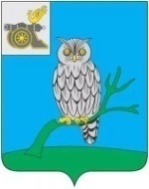 АДМИНИСТРАЦИЯ МУНИЦИПАЛЬНОГО ОБРАЗОВАНИЯ«СЫЧЕВСКИЙ РАЙОН»  СМОЛЕНСКОЙ ОБЛАСТИ П О С Т А Н О В Л Е Н И Еот  17 июня 2021 года  № 296О внесении изменений                                 в муниципальную программу «Развитие образования                                   в муниципальном образовании «Сычевский район» Смоленской области», утвержденную постановлением Администрации муниципального образования «Сычевский район» Смоленской области от  07.11.2013 года № 531 В соответствии с Порядком разработки и реализации муниципальных программ, утвержденным постановлением Администрации муниципального образования «Сычевский район» Смоленской области от 16.09.2013 года № 437,Администрация муниципального образования «Сычевский район» Смоленской области п о с т а н о в л я е т:1. Внести изменения в муниципальную программу «Развитие образования                  в муниципальном образовании «Сычевский район» Смоленской области», утвержденную постановлением Администрации муниципального образования «Сычевский район» Смоленской области   от 07.11.2013 года № 531 (в редакции постановлений Администрации муниципального образования «Сычевский район» Смоленской области от 19.11.2014 года № 493, от 29.12.2015 года № 484,                            от 10.05.2016 года № 190, от 15.11.2016 года № 516, 10.03.2017 года № 11,                             от 04.05.2018 года № 198, от 06.06.2018 года № 243, от 02.08.2018 года № 325,                    от 28.12.2018 года № 611, от 06.06.2019 года №246, от 26.02.2020 года № 117,                        от 12.05.2020 года № 237, от 17.08.2020 года № 414, от 11.09.2020 года № 449,                    от  20.01.2021 года  №25, от 19.02.2021 года №83, от 25.03. 2021 года № 150,                      от 13.04.2021 года № 188), изложив ее в новой редакции согласно приложению.2. Настоящее постановление вступает в силу с момента его подписания.3. Разместить настоящее постановление на сайте Администрации муниципального образования «Сычевский район» Смоленской области.Глава муниципального образования«Сычевский район» Смоленской области                                             Т.В. НиконороваУТВЕРЖДЕНА постановлением Администрациимуниципального образования «Сычевский  район» Смоленской области от 07.11.2013 года № 531 (в редакции постановлений Администрации муниципального образования «Сычевский район» Смоленской области от 19.11.2014 года № 493, от 29.12.2015 года № 484, от 10.05.2016 года № 190,от 15.11.2016 года № 516,от 10.03.2017 года № 113,           от 04.05.2018 года № 198, от 06.06.2018 года № 243, от 02.08.2018 года № 325,                                                                                                     от 28.12.2018 года № 611,                                                                                                                                           от 06.06.2019 года  №246,                                                                                                     от 26.02.2020 года № 117,от 12.05.2020 года № 237,от 17.08.2020 года № 414,от 11.09.2020 года № 449,                                                                                               от 20.01.2021 года № 25,                                                                                                  от 19.02.2021 года № 83,                                                                                                от 25.03.2021 года № 150,                                                                                             от 13.04.2021 года № 188,                                                                                              от 17.06.2021 года № 296)МУНИЦИПАЛЬНАЯ ПРОГРАММА «Развитие образования в муниципальном образовании «Сычевский район» г. Сычевка ПАСПОРТмуниципальной программы «Развитие образования в  муниципальном образовании «Сычевский  район» Смоленской области»Раздел 1. Общая характеристика социально-экономической сферы реализации муниципальной программыСистема образования, сложившаяся в Сычевском районе Смоленской области, позволяет обеспечить права детей на получение доступного и качественного образования.В настоящее время муниципальная система образования представлена                       18-ю образовательными учреждениями, из них:средних школ – 2,  основных школ – 8 (8 в сельской местности),детских садов – 7 (4 в сельской местности),учреждений дополнительного образования – 1.Среди сельских школ все 8 являются малокомплектными (с числом обучающихся менее 100 человек). В рамках модернизации установлен  статус  школа – ресурсный центр                    МБОУ  средняя школа №1 г. Сычевки Смоленской области, и статус базовые школы –    МБОУ средняя школа № 2  г.Сычевки.В общеобразовательных учреждениях на 1 января 2021 года обучаются       1145 человек, из них 891 человек - в городской местности, 254 человека – в сельской местности.На территории муниципального образования функционирует                                     7 муниципальных дошкольных образовательных учреждений на 612 мест. Из них                     4 детских садов расположено в сельской местности (212 мест), и 3 в городе                         (400 мест). Общая численность детей дошкольного возраста от года до семи лет в районе по состоянию на 01.01.2021 г. составляет  571  человек. Дошкольным образованием охвачено 342 человека или 59,8% (по сравнению с 2019 годом  выше на 5 %). Очередь на зачисление детей в дошкольные учреждения отсутствует.Система дошкольного образования на 100% обеспечена педагогическими  кадрами. В дошкольных учреждениях организуют и осуществляют образовательный процесс 35 педагогических работников.  Педагогических работников, имеющих высшее педагогическое образование – 8 человек (22,8%), среднее специальное – 27 человек (77,1%). Высшую квалификационную категорию имеют 2 педагога (5,7%), первую квалификационную категорию - 19 педагогов (54%).В районе функционирует 1 учреждение дополнительного образования -                МБУДО Дом детского творчества г. Сычевки (в соответствии с Постановлением Администрации муниципального образования «Сычевский район» Смоленской области № 1 от 11 января 2021г.  изменен тип и наименование Муниципального казенного учреждения дополнительного образования Дома детского творчества                  г. Сычевки на Муниципальное бюджетное учреждение дополнительного образования Дом детского творчества г.Сычевки). В условиях дополнительного образования  дети развивают свой творческий потенциал, получают возможность полноценной организации свободного времени.В МБУДО Доме детского творчества г. Сычевки на 01.09.2020 года обучается                      402 человек. Все общеобразовательные учреждения прошли аккредитацию, а также все образовательные учреждения осуществляют свою педагогическую деятельность на основании лицензии Департамента Смоленской области по образованию и науке.Сеть образовательных учреждений района в целом позволяет  удовлетворить возрастающие образовательные запросы граждан с учётом интересов, потребностей, уровня развития, состояния здоровья, реализовать их право на общедоступное образование. Достаточно высокий профессионализм педагогов района позволяет решать задачу получения качественного образования. В 2019-2020 учебный год завершили 53 выпускника 11 классов и 96 выпускников 9-х классов (7 отличников). Аттестаты выданы всем выпускникам без экзаменов (15 июня).  ОГЭ в этом году был отменен, в связи с введением ограничительных мероприятий по нераспространению новой коронавирусной инфекции. Итоговыми отметками считаются отметки за промежуточную аттестацию, проводимую в ОУ. ЕГЭ же  сдавали только те выпускники, которые планировали поступать в вузы.В 2019 – 2020 учебном году государственную итоговую аттестацию в форме ЕГЭ проходили 43 выпускника. Средний балл по русскому языку 74,3 (на 0,7 баллов ниже прошлого у/г), средний балл по профильной математике 48,3 (ниже                                 на 4,7 баллов). Стоит отметить, что 18% обучающихся от общего числа выпускников получили результаты свыше  250 баллов.Одним из ключевых направлений развития системы образования является реализация национальных проектов.Раздел 2. Приоритеты государственной политики в  сфере реализации муниципальной программы, цели,  целевые показатели, описание ожидаемых конечных результатов, сроков и этапов реализации муниципальной программыГлавная цель муниципальной программы – повышение качества, безопасности и эффективности предоставления услуг дошкольного, основного общего и дополнительного образования детей  учреждений  образования Сычевского района. Исходя из этого,  были определены приоритетные направления работы:В области дошкольного образования:- удовлетворение запросов населения  на предоставление услуг по дошкольному образованию;- переход на новые федеральные государственные требования;- укрепление здоровья воспитанников дошкольных образовательных учреждений;- укрепление материально – технической базы дошкольных учреждений.В области общего образования:- обеспечение гарантий доступности общего образования;- реализация федерального государственного образовательного стандарта;- формирование профессиональной компетенции педагогических работников;- укрепление здоровья детей;- укрепление материально – технической базы общеобразовательных учреждений,- реализация национальных проектов.В области дополнительного образования:- обеспечение гарантий доступности дополнительного образования;- развитие системы дополнительного образования с учетом запросов воспитанников и их родителей,-реализация национальных проектов.Эффективность муниципальной программы и достижение поставленных целей определяется по следующим показателям: Базовые и планируемые значения целевых показателей приведены                                  в приложении  № 1 к Программе.Раздел 3. Обоснование ресурсного обеспечения муниципальной программыОбщий объем финансирования программы представлен в следующей таблице:                                                                                                          тыс. руб.Раздел 4. Обобщенная характеристика подпрограмм, основных мероприятий, входящих в состав муниципальной программыПлан реализации муниципальной программы приведен в приложении  № 2                     к  Программе.Раздел  5. Основные меры правового регулирования в сфере реализации муниципальной программы1. Федеральный закон  от 06.10.2003 года № 131-ФЗ «Об общих принципах организации местного самоуправления в Российской Федерации»; 2.  Федеральный закон от 29.12.2012 года № 273 – ФЗ «Об образовании                         в  Российской Федерации»; 3. Постановление Администрации муниципального образования «Сычевский район» Смоленской области   от 16.09.2013 года  № 437 «Об утверждении Порядка разработки и реализации муниципальных программ»; 4. Федеральный закон от 27.07.2010 года № 210-ФЗ «Об организации  предоставления государственных и муниципальных услуг».5. Федеральный закон от 24.07.1998 № 124-ФЗ «Об основных гарантиях прав ребенка в Российской Федерации»;6. Федеральный закон от 24.06.1999 №120-ФЗ «Об основах системы профилактики безнадзорности и правонарушений несовершеннолетних»;7. Федеральный закон от 31.05.2002 № 62-ФЗ «О гражданстве Российской Федерации».8. Административный регламент предоставления муниципальной услуги «Реализация основных общеобразовательных программ начального общего образования», утвержденный постановлением Администрации муниципального образования «Сычевский район» Смоленской области от 25.09.2017 года  № 487.9. Административный регламент предоставления муниципальной услуги «Реализация основных общеобразовательных программ основного общего образования»», утвержденный постановлением Администрации муниципального образования «Сычевский район» Смоленской области от 25.09.2017 года  № 489.10. Административный регламент предоставления муниципальной услуги «Реализация основных общеобразовательных программ среднего общего образования», утвержденный постановлением Администрации муниципального образования «Сычевский район» Смоленской области от 26.09.2017 года  № 491.11. Административный регламент предоставления муниципальной услуги «Реализация основных общеобразовательных программ дошкольного образования», утвержденный постановлением Администрации муниципального образования «Сычевский район» Смоленской области от 30.09.2010 года  № 359 (с изм.                              от 09.10.2017 №509).12. Административный регламент предоставления муниципальной услуги «Присмотр и уход», утвержденный постановлением Администрации муниципального образования «Сычевский район» Смоленской области                                  от 05.10.2017 года  № 505. 13. Административный регламент предоставления муниципальной услуги «Реализация дополнительных общеразвивающих программ», утвержденный постановлением Администрации муниципального образования «Сычевский район» Смоленской области от 30.09.2010 года  № 360 (с изм. от 09.10.2017 №510).14. Административный регламент предоставления муниципальной услуги «Организация отдыха детей и молодежи», утвержденный постановлением Администрации муниципального образования «Сычевский район» Смоленской области от 30.06.2011 года  № 307 (с изм. от 10.10.2017 №517).Сведения об основных мерах правового регулирования в сфере реализации муниципальной программы приведены в приложении  № 3 к Программе.Управление и контроль за реализацией муниципальной программы осуществляется путем формирования плана-графика реализации муниципальной программы, который является приложением  № 4 к Программе.Раздел  6. Применение мер государственного регулирования в сфере реализации муниципальной программыПрименение мер государственного регулирования в сфере реализации муниципальной программы не планируется.ПОДПРОГРАММА  «Организация предоставления начального общего, основного общего, среднего (полного) общего образования в муниципальных  образовательных учреждениях муниципального образования  «Сычевский район» Смоленской области»ПАСПОРТподпрограммы  «Организация предоставления начального общего, основного общего, среднего (полного) общего образования в муниципальных  образовательных учреждениях муниципального образования  «Сычевский район» Смоленской области»Раздел 1. Общая характеристика социально-экономической сферы реализации подпрограммы муниципальной программыСистема образования, сложившаяся в Сычевском районе Смоленской области, позволяет обеспечить права детей на получение доступного и качественного образования.На 1 сентября 2020 года система образования Сычевского района включает   10 муниципальных общеобразовательных учреждений, в одном из которых действует филиал. Начальное общее, основное общее, среднее (полное) общее образование предоставляется в муниципальных общеобразовательных учреждениях: МБОУ СШ № . Сычевки Смол.обл., МБОУ СШ  № . Сычевки, МКОУ Дугинская ОШ, МКОУ Вараксинская ОШ, МКОУ Елмановская ОШ, МКОУ Караваевская ОШ, МКОУ Никитская ОШ, МКОУ Субботниковская ОШ, МКОУ Суторминская ОШ, МКОУ Юшинская ОШ и филиал: Никольский ФМКОУ Юшинской ОШ. Все общеобразовательные учреждения прошли аккредитацию и осуществляют свою педагогическую деятельность на основании лицензии Департамента Смоленской области по образованию и науке. Число обучающихся общеобразовательных учреждений по состоянию                           на 01.01.2021 года составляет 1142 человека, из них 891 человек (78%)  обучаются                    в городской местности (МБОУ СШ № 1 г. Сычевки Смоленской области – 496 чел., МБОУ СШ № 2 г. Сычевки – 395 чел.), 254 человека (22%) - в сельской местности.Образовательно-воспитательную деятельность осуществляют -                                 135 педагогов. Из них:По образованию:- высшее образование – 109 чел. (80,7%); - среднее специальное – 20 чел. (14,8 %).По стажу работы:- до 3 лет – 3 чел. (2,2%);-от 3 до 5 лет – 1 чел. (0,7%);- от 5 до 10 лет – 10 чел. (7,4%);- от 10 до 15 лет – 11 чел. (8,1%);- от 15 до 20 лет – 14 чел. (10%);- более 20 лет – 96 чел. (71%).По возрасту:- моложе 25 лет – 3 чел. (3%);- 25 - 35 лет – 8 чел. (6%);- 35 лет и старше – 124 чел. (91%).Аттестованы на высшую квалификационную категорию  55 педагогов (40,7%), первую категорию имеют 54 педагогов (40%), 2 учителя носят звание «Заслуженный учитель Российской Федерации» (Зоркина А.А., Дмитриева М.Н.).  Кадровый состав педагогических работников в муниципальных образовательных учреждениях остается стабильным. Доля учителей и руководителей общеобразовательных учреждений, прошедших повышение квалификации и профессиональную подготовку для работы в соответствии с федеральными государственными образовательными стандартами, составила 100 %. Вместе с тем, необходимо продолжать работу по повышению квалификации и соответствия профессиональных стандартов для повышения качества обучения. Анализ образовательной ситуации в Сычевском  районе в части обновления содержания образования, форм и методов обучения, удовлетворения образовательных услуг показал, что традиционно важнейшими показателями эффективности работы педагогических коллективов на муниципальном уровне являются: - качество знаний и умений обучающихся; - количество успевающих обучающихся;- число обучающихся, оставленных на повторный курс обучения; - количество выпускников, награжденных медалями «За особые успехи                        в обучении». За последние три  года наблюдается положительная динамика качества знаний обучающихся   -  56 %  и успеваемости – 99 %.Анализ результатов государственной (итоговой) аттестации, проходящей                     в форме и по материалам единого государственного экзамена,  в целом подтверждает  общий уровень подготовки выпускников по предметам учебного плана.	Одним из ключевых направлений развития системы образования является реализация федерального государственного образовательного стандарта. С  01.09.2019 г. - 100% обучаются по образовательным программам ФГОС. Стандарт предполагает реализацию как урочной, так и внеурочной деятельности. Внеурочная деятельность организуется по направлениям развития личности: - спортивно-оздоровительное (здоровьесберегающее);- духовно – нравственное (гражданско – патриотическое);- научно-познавательное (общеинтеллектуальное);- художественно-эстетическое;- социально – проектное.Содержание занятий разрабатывается с учетом пожеланий обучающихся и их родителей. Кружки ведутся педагогами образовательных учреждений. Общее количество педагогов, подготовленных к введению ФГОС, составляет 100%.   Одной из наиболее эффективных форм работы по выявлению, развитию и поддержке талантливых детей является развитие олимпиадного движения.  В 18 предметных олимпиадах на муниципальном этапе приняли участие 395 обучающихся муниципальных общеобразовательных организаций.Наиболее результативными стали олимпиады по биологии (26), физической культуре (19), обществознанию (14), ОБЖ (12), географии (10). По итогам муниципального этапа Олимпиады 132 обучающихся стали победителями и призерами, что составляет 35,4 % от всех участников, из них 35 победители, что составляет 9,4 % от общего числа участников, 97 призеры – 26 % от общего числа участников. Характеризуя итоги муниципального этапа олимпиады 2019-2020 учебного года, следует отметить, что, не смотря на повышение количественного показателя участников олимпиад по сравнению с прошлым годом на 22 человека, показатель качества снизился  и составил 31,1%.В региональном этапе Олимпиады приняли участие 15 человек. Результативным стало участие в олимпиаде по физической культуре (призер – обучающийся 10 класса МБОУ СШ  № 2 г.Сычевки Орлов Артем)В рамках реализации муниципальной программы «Развитие молодежной политики в муниципальном образовании «Сычевский район» Смоленской области» с целью стимулирования интереса к обучению, получению высококачественных знаний обучающимися ежегодно выпускники 11 классов общеобразовательных учреждений района, получившие золотые медали «За особые успехи в учении», награждаются денежным поощрением, в размере 10 тыс. рублей. В 2020 году были награждены 13 выпускников:-выпускники МБОУ средней школы №1 г. Сычевки Смоленской области – Бочкова Полина, Бычкова Яна, Голубев Павел, Горнов Евгений, Денисенков Артем, Иванова Дария, Кудрявцева Дарья, Левченко Маргарита, Нечаева Анастасия, Шерстнева Кристина-выпускники МБОУ средней школы №2 г. Сычевки – Капаева Светлана, Лобазова Юлия, Моисеенкова Дарья.Они же порадовали нас высокими результатами ЕГЭ:  Бычкова Яна (100 баллов по истории), Моисеенкова Дарья (100 баллов по химии). В целом, 2019-2020 учебный год завершили 53 выпускника 11 классов и 96 выпускников 9-х классов (7 отличников). Аттестаты выданы всем выпускникам без экзаменов (15 июня).  ОГЭ в этом году был отменен, в связи с введением ограничительных мероприятий по нераспространению новой коронавирусной инфекции. Итоговыми отметками считаются отметки за промежуточную аттестацию, проводимую в ОУ. ЕГЭ же  сдавали только те выпускники, которые планировали поступать в вузы.Кроме образовательных услуг, предоставляемых в муниципальных образовательных учреждениях, решается ряд других социально значимых проблем, таких как: сохранение и укрепление здоровья детей, развитие их творческих способностей, самореализация, выявление и поддержка талантливых детей, воспитание гражданско-патриотических качеств и толерантности обучающихся и т.д.Организация рационального питания обучающихся во время пребывания в школе является одним из ключевых факторов поддержания их здоровья и эффективности обучения. Особое значение приобретает школьное питание с учетом того, что в последние годы дети проводят в школе все большее количество времени при интенсивном характере обучения. Обучающиеся 1-4 классов получают бесплатное горячее питание (завтрак) за счет средств субсидии, предоставляемой из бюджета Смоленской области местному бюджету муниципального образования «Сычевский район» Смоленской области, 5-11-х классов из малоимущих семей – горячее питание (завтрак) за счет средств, поступающих от Департамента Смоленской области по социальному развитию, 1-11-х классов, имеющие статус детей с ограниченными возможностями здоровья – двухразовое горячее питание (завтрак и обед) за счет средств местного бюджета, обучающиеся 5-11 классов, не относящиеся к льготной категории,  а также находящиеся в группе продленного дня – за счет родительской платы.В общеобразовательных учреждениях проводится ежегодная диспансеризация обучающихся.  Особое внимание уделено созданию современной школьной инфраструктуры.В 2020 году в образовательных учреждениях района произведены следующие работы:  ремонт помещений для функционирования центров цифрового и  гуманитарного профилей «Точка роста» в зданиях МБОУ СШ №1 г.Сычевки Смол. обл. и МБОУ СШ №2 г.Сычевки; установка противопожарного дверного блока в МКОУ Дугинской ОШ; обеспечение топливом МКОУ Юшинской ОШ, работы по переоборудованию на электроотопление в зданиях МКОУ Елмановской ОШ; ремонт здания №1 МБУДО ДДТ (крыши, цоколя, отмостки и 4-х крылец, коридоров, холлов и кабинетов на 2-х этажах, отопления, произведена смена дверных блоков, выполнены электромонтажные работы, замена АПС); здания №1 МБДОУ детского сада №1 (крыши, помещений 1-го и 2-го этажа, пищеблока, замена дверных блоков, частично заасфальтирована дорожка на территории детского сада, замена АПС);- полов помещений, полов и стен пищеблока, электромонтажных работ,  смене дверных блоков в здании МБДОУ детского сада №3; ремонта в МБДОУ детском саду №2 (крыши, полов на 2-х этажах, ремонт двух крылец и цоколя здания пищеблока,  смене межкомнатных дверей, водопровода, ремонта туалетных комнат);косметический ремонт во всех ОУ; приобретение необходимых средств для выполнения профилактических мер по нераспространению новой коронавирусной инфекции, а именно: рециркуляторов, бесконтактных термометров, дозаторов, дезинфицирующих средств и средств индивидуальной защиты.Фонды школьных библиотек продолжают пополняться. Укомплектованность образовательных учреждений района учебниками в 2019-2020 учебном году  составила – 100 %.   Продолжается формирование парка транспорта для централизованного подвоза детей к общеобразовательным учреждениям. На 1 сентября 2020 года в школах района насчитывается 8 единиц специализированного автотранспорта, что позволяет обеспечить 100% обучающихся, нуждающихся в подвозе. Все школьные автобусы оборудованы спутниковой  навигационной системой ГЛОНАСС и тахографами. Проводится работа по развитию технической основы современных информационных образовательных технологий. Во всех школах района действует сеть Интернет. 3 общеобразовательные организации включены в национальный проект «Цифровая экономика» (2019-2020).На  2020- 2021 учебный год в общеобразовательных учреждениях организовано индивидуальное обучение на дому 9 обучающихся, из них 5 –дети-инвалиды. С 2018 года на базе МБОУ СШ № 1 г.Сычевки Смоленской области функционирует муниципальный образовательный центр поддержки и развития муниципальной системы образования (далее – МОЦ). Основным направлением деятельности МОЦ является повышение качества образовательных результатов обучающихся через реализацию программ перевода школ в эффективный режим развития, включая повышение качества преподавания, управления, условий организации образовательной деятельности.С сентября 2018 года на базе  библиотеки МБОУ СШ № 2 г.Сычевки  в пилотном режиме начал работу информационно-библиотечный центр ( далее – ИБЦ). ИБЦ призван оказывать информационную поддержку образовательной, воспитательной, научно-исследовательской деятельности всех участников образовательного процесса.Для повышения качества образования необходимо:- создать условия для сохранения и развития единого образовательного пространства;- совершенствовать содержание и технологии общего образования; - сформировать механизмы оценки качества и востребованности образовательных услуг с участием потребителей;  - обеспечить инновационный характера базового образования в соответствии с требованиями экономики, основанной на знаниях;- сформировать муниципальные локальные образовательные сети,  включающие в себя образовательные учреждения разного вида;- организовать опытно-экспериментальной работы по актуальным педагогическим проблемам;-  усилить воспитательный потенциал образовательных учреждений.Раздел 2. Цели и  целевые показатели реализации подпрограммы муниципальной программыЦелью подпрограммы является  повышение доступности качественного образования в соответствии с требованиями инновационного развития экономики и современными потребностями общества.Для решения поставленной цели необходимо решить следующие задачи:- повышение качества образования; - обеспечение доступности горячего питания в общеобразовательных учреждениях для всех школьников;- обеспечение отдыха и оздоровления детей  в учреждениях образования;- развитие кадрового потенциала;- улучшение инфраструктурного и материально-технического обеспечения системы образования.Эффективность реализации подпрограммы оценивается по следующим показателям. Раздел 3. Перечень основных мероприятий подпрограммы муниципальной программыРаздел 4. Обоснование ресурсного обеспечения подпрограммы муниципальной программы.                                                                                                            тыс. руб.ПОДПРОГРАММА  «Организация предоставления общедоступного бесплатного дошкольного образования на территории муниципального образования                 «Сычевский район» Смоленской области»ПАСПОРТподпрограммы  «Организация предоставления общедоступного бесплатного дошкольного образования на территории    муниципального образования «Сычевский район» Смоленской области»Раздел 1. Общая характеристика социально-экономической сферы реализации подпрограммы муниципальной программы Дошкольный возраст – важнейший период становления личности, когда закладываются предпосылки гражданских качеств, формируются ответственность и способность ребенка к свободному выбору, уважению и пониманию других людей, независимо от их социального происхождения, расовой и национальной принадлежности, языка, пола, вероисповедания.Предназначение дошкольного образования на современном этапе состоит не только в формировании определенной суммы знаний, но и в развитии базовой способности личности, ее социальных и культурных навыков, основ экологически целесообразного поведения, здорового образа жизни.Система дошкольного образования, как  обозначено в Законе «Об образовании               в РФ», является первой ступенью в системе непрерывного образования, что предъявляет повышенные требования к качеству образования в дошкольных учреждениях.На территории муниципального образования функционирует                                     7 муниципальных дошкольных образовательных учреждений на 612 мест. Из них                     4 детских садов расположено в сельской местности (212 мест), и 3 в городе                         (400 мест). Общая численность детей дошкольного возраста от года до семи лет в районе по состоянию на 01.01.2021 г. составляет  571  человек. Дошкольным образованием охвачено 342 человека или 59,8 % (по сравнению с 2019 годом  выше на 5 %). Очередь на зачисление детей в дошкольные учреждения отсутствует.Система дошкольного образования на 100% обеспечена педагогическими  кадрами. В дошкольных учреждениях организуют и осуществляют образовательный процесс 35 педагогических работников.  Педагогических работников, имеющих высшее педагогическое образование – 8 человек (22,8%), среднее специальное – 27 человек (77,1%). Высшую квалификационную категорию имеют 2 педагога (5,7%), первую квалификационную категорию - 19 педагогов (54%).С 2014 года в помощь семьям, воспитывающим детей дома, на базе муниципального бюджетного дошкольного образовательного учреждения  детского сада № . Сычевки организована работа районного консультационного пункта. В рамках консультпункта каждая семья, проживающая на территории района, может получить консультативно-практическую помощь специалистов разных профилей по предложенному плану-графику работы. Кроме того, специалисты проводят индивидуальные консультации и оказывают диагностическую и методическую помощь на заявительной основе.     В 2020г. выполнены обширные ремонты в зданиях МБДОУ детского сада №1, МБДОУ детского сада №2, МБДОУ детского сада №3.Таким образом, система дошкольного образования муниципального образования «Сычевский район» решает вопросы  обеспечения государственных гарантий доступности дошкольного образования и способствует выполнению социального заказа общества, в результате чего наблюдается положительная динамика её развития. Раздел 2. Цели и  целевые показатели реализации подпрограммы муниципальной программ Целью подпрограммы является обеспечение устойчивого развития системы дошкольного образования муниципального образования «Сычевский  район» Смоленской области.Для решения поставленной цели необходимо решить следующие задачи:- удовлетворение запросов населения  на предоставление услуг по дошкольному образованию;- переход на новые федеральные государственные требования;- укрепление здоровья воспитанников дошкольных образовательных учреждений;- укрепление материально – технической базы дошкольных учреждений.Эффективность реализации Подпрограммы  оценивается по следующим показателям:Раздел 3. Перечень основных мероприятий подпрограммы муниципальной программыРаздел 4. Обоснование ресурсного обеспечения подпрограммы муниципальной программыОбщий объем финансирования подпрограммы представлен в следующей таблице:                                                                                                                                                                                                              тыс. руб.ПОДПРОГРАММА «Организация предоставления дополнительного образования в муниципальном образовании «Сычевский район» Смоленской области»ПАСПОРТподпрограммы  «Организация предоставления дополнительного образования в муниципальном образовании «Сычевский район» Смоленской области»Раздел 1. Общая характеристика социально-экономической сферы реализации подпрограммы муниципальной программыВ муниципальном образовании «Сычевский район» Смоленской области дополнительное образование детей является неотъемлемой составляющей образовательного пространства объединяющего  в единый процесс воспитание, обучение и творческое развитие личности ребенка.МБУДО Доме детского творчества г. Сычевки функционируют 14 творческих объединений, в которых занимаются  более 400 детей  по  следующим направленностям: художественное, техническое,  социально-педагогическое, физкультурно-спортивное. В системе работы дополнительного образования произошли веские изменения.Одним из механизмов выстраивания новой системы управления на всех уровнях дополнительного образования выступает региональный проект «Успех каждого ребенка» национального проекта «Образование». В рамках реализации регионального проекта «Успех каждого ребенка» на территории Смоленской области с января 2020 года внедряются новые управленческие форматы и организационно-экономические механизмы в системе дополнительного образования детей в целях обеспечения межведомственного и межуровневого взаимодействия  и включает как организации в сфере образования, так и в сфере  культуры и  спорта.На муниципальном уровне создана межведомственная  рабочая группы с соответствующими функциями. С марта 2020 года на базе МБУДО ДДТ г.Сычевки создан Муниципальный опорный центр ДОД, разработаны нормативные и правовые документы по функционированию МОЦ.Также новшеством является внедрение АИС (автоматической информационной системы) «Навигатор дополнительного образования», позволяющая семьям выбирать организации дополнительного образования дополнительные образовательные программы, соответствующие запросам и уровню подготовки детей с различными образовательными потребностями и возможностями. Разработаны дополнительные общеобразовательные программы новых типов с целью выравнивания доступности предоставления услуг дополнительного образования для детей с различными образовательными потребностями и возможностями. На 01.01.2021г.  в Навигаторе:– зарегистрировано 1132 обучающихся, что составляет 63% от общего количества детей и молодежи в возрасте от 5 до 18 лет в районе;– размещено 105 дополнительных общеобразовательных программ, – выдано 926  сертификатов  учета дополнительного образования.Второй институцией дополнительного образования, внедренной на территории Смоленской области выступает мобильный технопарк «Кванториум», который создан как структурное подразделение СОГБУДО «Центр развития творчества детей и юношества». Территориально мобильный технопарк «Кванториум» находится в г. Вязьма на базе СОГБПОУ «Вяземский железнодорожный техникум». На территории нашего района базовой точкой агломерации является МБОУ СШ №1 г.Сычевки. Обучающиеся двух районов (Сычевского и Новодугинского) получат возможность реализации новых дополнительных программ на специализированном оборудовании.Все вышеперечисленные мероприятия в рамках реализации регионального проекта «Успех каждого ребенка» национального проекта «Образование» позволят создать доступную образовательную среду для всех категорий детей, что гарантирует успешность каждого ребенка, и обеспечить качественные изменения в системе дополнительного образования детей.Также в рамках реализации регионального проекта «Образование» на территории нашего района с 01.09.2020 года начнут работу центры цифрового и гуманитарного профилей «Точка роста» на базе МБОУ СШ №1 г.Сычевки Смол. обл. и МБОУ СШ №2 г.Сычевки, в 2021 году добавится центр и на базе МКОУ Юшинской ОШ, а в 2022г – МКОУ Субботниковской и МКОУ Дугинской ОШ. Инфраструктура Центра будет использоваться как общественное пространство для развития общекультурных компетенций и цифровой грамотности населения, шахматного образования, проектной деятельности, творческой, социальной самореализации детей, педагогов, родительской общественности.На базе Дома детского творчества создана детская общественно-патриотическая организация «Юные гагаринцы», основанная 19 мая 2000 года и состоящая из 10 эскадр. В 2020 году численный состав Организации – 564 человека.В условиях дополнительного образования  дети развивают свой творческий потенциал, получают возможность полноценной организации свободного времени.Система дополнительного образования является доступной для всех слоев населенияКроме того, дополнительное образование детей, помимо обучения, воспитания и творческого развития личности, позволяет решать ряд других социально значимых проблем, таких как: обеспечение занятости детей, их самореализация и социальная адаптация, формирование здорового образа жизни, профилактика безнадзорности, правонарушений, употребления психоактивных и наркотических средств и других асоциальных проявлений среди детей и подростков. На основе дополнительного образования детей решаются проблемы обеспечения качественного образования по выбору, социально-экономические проблемы детей и семьи. С этой целью ведется постоянная работа по сохранению и увеличению количества кружков и секций, повышается качество внеурочной работы с детьми.В 2018 году на баланс  Дома детского творчества передано здание бывшей центральной библиотеки, где организован актовый, танцевальный зал, музыкальная студия, что дает дополнительную возможность всестороннего творческого развития обучающихся. В 2020 году проведен обширный ремонт основного здания. Для сохранения стабильных показателей, дальнейшего обеспечения полноценной жизнедеятельности детей, их занятости во внеурочное время необходимо: - продолжать создание условий для развития творческого и интеллектуального потенциала обучающихся и формирования у молодого поколения  нравственности и гражданственности;- привести в соответствие уровень  материально-технической базы учреждения дополнительного образования;- обеспечить комплектование квалифицированными кадрами;- укрепить сотрудничество с МКУ Сычевской спортивной школой, МКУ ДО «Сычевская детская школа искусств».Решение этих проблем позволит:- удовлетворить возрастные потребности детей в определении жизненных стратегий;- компенсировать отсутствие в основном образовании тех и или иных учебных курсов, необходимых обучающимся для определения индивидуального образовательного пути, конкретизации жизненных профессиональных планов, формирования личностных качеств;- укрепить связи между учреждениями дополнительного образования детей и дошкольного и общего образования.Таким образом, на территории района сложилась система дополнительного образования детей, которая предоставляет возможность заниматься художественным, техническим творчеством, краеведческой и эколого–биологической деятельностью, исследовательской работой, спортом в соответствии со своими желаниями, интересами и способностями. В то же время для поддержания и развития системы дополнительного образования детей, увеличения охвата детей дополнительным образованием необходимо постоянное совершенствование методов и видов дополнительного образования, обеспечение их устойчивого функционирования.	2. Цель,  задачи  Программы, а также измеряемые количественные показатели их достижения по годам реализации программы	Цель Программы – обеспечение современного качества, доступности и эффективности дополнительного образования детей на основе сохранения лучших традиций дополнительного образования по различным направлениям образовательной деятельности.	Для решения поставленной цели необходимо решение следующих задач: 1. Улучшение материально-технического состояния муниципального казенного образовательного  учреждения дополнительного образования детей  Дома детского творчества г.Сычевки. 2. Сохранение и развитие кадрового потенциала.3. Обеспечение методического сопровождения  муниципального учреждения дополнительного образования детей  на территории Сычевского района Смоленской области.4. Повышение качества дополнительного образования.5. Организация оздоровления детей.Целевые показатели реализации ПодпрограммыРаздел 3. Перечень основных мероприятий подпрограммы муниципальной программыРаздел 4. Обоснование ресурсного обеспечения подпрограммы муниципальной программы.                                                                                                            тыс. руб.ПОДПРОГРАММА «Развитие системы дополнительного образования детей в муниципальном образовании «Сычевский район» Смоленской области»ПАСПОРТподпрограммы «Развитие системы дополнительного образования детей в муниципальном образовании «Сычевский район» Смоленской области»Раздел 1. Общая характеристика социально-экономической сферы реализации подпрограммы муниципальной программыВ муниципальном образовании «Сычевский район» Смоленской области дополнительное образование детей является неотъемлемой составляющей образовательного пространства объединяющего  в единый процесс воспитание, обучение и творческое развитие личности ребенка.МБУДО Доме детского творчества г. Сычевки функционируют 14 творческих объединений, в которых занимаются  более 400 детей  по  следующим направленностям: художественное, техническое,  социально-педагогическое, физкультурно-спортивное. Одним из механизмов выстраивания новой системы управления на всех уровнях дополнительного образования выступает региональный проект «Успех каждого ребенка» национального проекта «Образование». В рамках реализации регионального проекта «Успех каждого ребенка» на территории Смоленской области с января 2020 года внедряются новые управленческие форматы и организационно-экономические механизмы в системе дополнительного образования детей в целях обеспечения межведомственного и межуровневого  взаимодействия  и включает как организации в сфере образования, так и в сфере  культуры и  спорта.На муниципальном уровне создана межведомственная  рабочая группы с соответствующими функциями. С марта 2020 года на базе МБУДО ДДТ г.Сычевки создан Муниципальный опорный центр ДОД, разработаны нормативные и правовые документы по функционированию МОЦ.АИС (автоматическая информационная система) «Навигатор дополнительного образования», позволяет семьям выбирать организации дополнительного образования дополнительные образовательные программы, соответствующие запросам и уровню подготовки детей с различными образовательными потребностями и возможностями. Разработаны дополнительные общеобразовательные программы новых типов с целью выравнивания  доступности предоставления услуг дополнительного образования для детей с различными образовательными потребностями и возможностями.Вышеперечисленные мероприятия в рамках реализации регионального проекта «Успех каждого ребенка» национального проекта «Образование» позволят создать доступную образовательную среду для всех категорий детей, что гарантирует успешность каждого ребенка, и обеспечить качественные изменения в системе дополнительного образования детей.Для стабильных показателей необходимо обеспечить функционирование системы персонифицированного финансирования, обеспечивающей свободу выбора образовательных программ, равенство доступа к дополнительному образованию за счет средств бюджетов бюджетной системы, легкость и оперативность смены осваиваемых образовательных программ. 	2. Цель,  задачи  Программы, а также измеряемые количественные показатели их достижения по годам реализации программыВ целях реализации  мероприятий федерального проекта  «Успех каждого ребенка» национального проекта «Образование», утвержденного протоколом президиума Совета  при Президенте  Российской Федерации по стратегическому развитию и национальным проектам от 3 сентября 2018 г. № 10, в целях обеспечения  равной доступности качественного дополнительного образования в муниципальном  образовании «Сычевский район»  Смоленской области реализуется система  персонифицированного финансирования дополнительного образования детей, подразумевающая предоставление детям сертификатов дополнительного образования.  С целью обеспечения использования сертификатов дополнительного образования МБУДО Дома Детского творчества  г.Сычевки  руководствуется региональными Правилами персонифицированного финансирования дополнительного образования детей и ежегодно принимает программу персонифицированного финансирования дополнительного образования детей в муниципальном образовании «Сычевский район» Смоленской области. 	Для решения поставленной цели необходимо решение следующих задач: 1.Улучшение материально-технического состояния муниципального бюджетного образовательного  учреждения дополнительного образования детей  Дома детского творчества   г.Сычевки. 2. Сохранение и развитие кадрового потенциала.3. Обеспечение методического сопровождения  муниципального учреждения дополнительного образования детей  на территории Сычевского района Смоленской области.4. Повышение качества дополнительного образования.5. Организация оздоровления детей.	Целевые показатели реализации ПодпрограммыРаздел 3. Перечень основных мероприятий подпрограммы муниципальной программыРаздел 4. Обоснование ресурсного обеспечения подпрограммы муниципальной программыОбщий объем финансирования подпрограммы представлен в следующей таблице:тыс. руб.ПОДПРОГРАММА «Совершенствование системы устройства детей-сирот и детей, оставшихся без попечения родителей, на воспитание в семьи в муниципальном образовании «Сычевский район» Смоленской области»ПАСПОРТподпрограммы «Совершенствование системы устройства детей-сирот и детей, оставшихся без попечения родителей, на воспитание в семьи в муниципальном образовании «Сычевский район» Смоленской области»Раздел 1. Общая характеристика социально-экономической сферы реализации подпрограммы муниципальной программыОтдел по образованию Администрации муниципального образования «Сычевский район»  Смоленской области   осуществляет государственные полномочия по организации и осуществлению деятельности по опеке и попечительству. Всего детей под опекой на 01.01.2021 г.                                                      - 27         в том числе:в опекунских семьях                                                                                    - 25в приемных семьях                                                                                      -  2    Из них: круглые сироты                                                                                                         - 9социальные сироты                                                                                     - 18Опекунское денежное пособие получают                                                    - 27   Выявлено и учтено детей-сирот и детей, оставшихся без попечения родителей                                                          - 2из них:круглых сирот                                                                                              - 1социальных сирот                                                                                        - 1  в возрасте от 0 до 7 лет (дошкольники)                                                       - 1  Устроено:под опеку и попечительство                                                                        - 1в организации для детей-сирот                                                                    - 1   Всего:воспитанники школ-интернатов, детских домов                                       - 10студенты и учащиеся                                                                                 - 14работающие                                                                                                - 5                                                                                                             В текущем году проведено 71  плановая  проверка  условий жизни подопечных, соблюдении опекунами прав и законных интересов несовершеннолетних, а также выполнения опекунами требований к осуществлению своих прав и исполнению обязанностей.  На Едином учете данных муниципального образования в органе опеки и попечительства стоит 18 семей, нуждающихся в контроле за семейной ситуацией (в них проживает 42 ребенка, в том числе 12 дошкольников). В 2020 году выявлены и поставлены на Единый учет данных 5 семей, находящихся в социально-опасном положении.  С семьями и несовершеннолетними  из этих семей проводится индивидуальная профилактическая работа. Сняты с учета- 8 семей, из них: - в связи с лишением родительских прав – 1-достижением совершеннолетия – 1- с улучшением ситуации – 6 семей.Для того чтобы предотвратить кризисную ситуацию, сохранить ребенка в кровной семье специалисты органа опеки и попечительства совместно с комиссией по делам несовершеннолетних и защите их прав в муниципальном образовании «Сычевский район» Смоленской области, отделением полиции по Сычевскому району МО МВД «Гагаринский» проводят межведомственные рейды в семьи. В текущем году проведено 34 рейда, по результатам которых составляются акты обследования жилищно-бытовых условий, проводятся индивидуальные профилактические воспитательные мероприятия, направленные на социальную реабилитацию семей.   В районе работает межведомственная комиссия по профилактике правонарушений и преступлений среди несовершеннолетних. В реализации профилактических мероприятий по профилактике правонарушений и преступлений участвуют Отдел по образованию, отдел культуры и спорта, правоохранительные органы, КДН и ЗП, ОГБУЗ «Сычевская МБ», ССЗН. На внутришкольном  учете в образовательных учреждениях района состоит  22 человека (МБОУ СШ № 1 г. Сычевки Смоленской области - 2 человека; МБОУ СШ № 2 г.Сычевки - 7 человек, МКОУ Дугинская ОШ - 3 человека, МКОУ Елмановская ОШ - 1 человек, МКОУ Караваевская ОШ - 1 человек, МКОУ Никитская ОШ - 3 человека, МКОУ Юшинская ОШ - 5 человек). Из них 5 обучающихся состоят на профилактическом учете в ПДН ОП по Сычевскому району МО МВД России «Гагаринский» (МБОУ СШ № 1 г. Сычевки Смоленской области - 1 человек, МБОУ Сычевская СШ № 2 г. Сычевки - 4 человека). В общеобразовательных учреждениях района также находятся на контроле неблагополучные семьи.  На  внутришкольном учете  состоит                              21 неблагополучная семья, в которых проживает 45 детей.    Одно из главных направлений работы органов опеки и попечительства  – это защита прав ребенка жить и воспитываться в семье через организацию профилактической работы с семьями и детьми, предусматривающей создание условий для своевременного выявления и коррекции проблем на ранней стадии семейного неблагополучия, сохранения ребенку во всех возможных случаях его родной, кровной семьи.       Деятельность в отношении несовершеннолетних предполагает реализацию значительного количества практических мероприятий в области оказания правовых услуг детям, их родителям (законным представителям) и другим лицам.Рассмотрено дел по защите прав детей:гражданских в районном суде  -  9в том числе:о лишении, ограничении в родительских правах – 5о защите имущественных и жилищных прав – 3об усыновлении - 1Рассмотрено сообщений о нарушении прав детей  -  13От граждан – 3От должностных лиц и организаций и учреждений - 10Подготовлено и передано в Сычевский районный суд 4 исковых заявления о лишении родительских прав и об ограничении в родительских правах ( поддержано – 4).Органом опеки и попечительства ведется работа с обращениями граждан. За текущий год в орган опеки и попечительства  обратились  109  граждан. Все обращения рассматриваются в установленный законодательством срок.В   2020  году:лишено родительских прав 2  родителей в отношении  6 детей;ограничено в родительских правах 3 родителей в отношении 3 детей;      В рамках межведомственного взаимодействия по профилактике семейного неблагополучия и социального сиротства большую помощь образовательным учреждениям в работе с семьями, находящимися в социально-опасном положении, оказывает СОГБУ «Сычевский социально-реабилитационный центр для несовершеннолетних  «Дружба».   В течение   года в нем прошел реабилитацию                81 ребенок из малообеспеченных семей и семей, оказавшихся в трудной жизненной ситуации.     В текущем году  продолжила работу «Школа приемных родителей» на базе Смоленского областного государственного бюджетного учреждения «Сычевский социально-реабилитационный центр для несовершеннолетних «Дружба», с которым заключен Договор о сотрудничестве. Эта деятельность, осуществляемая на территории  муниципального образования «Сычевский район» Смоленской области,  позволила активизировать работу  по оказанию консультативной, психолого-педагогической, правовой и иной помощи опекунским (приемным) семьям, гражданам, выразившим желание принять детей-сирот и детей, оставшихся без попечения родителей, в семью, обеспечив транспортную доступность, сократив  временные и материальные затраты кандидатам в опекуны (попечители), приемные родители, усыновители, замещающим семьям и иным гражданам. В  2020 году продолжается работа с гражданами, выразившими желание принять детей-сирот и детей, оставшихся без попечения родителей, в семью. За консультацией по данному вопросу обратилось 10 человек, из них 6 человек прошли обучение по программе подготовки кандидатов в усыновители или опекуны в СОГБУ «Сычевский социально-реабилитационный центр для несовершеннолетних «Дружба». 1 ребенок передан на воспитание в опекунскую семью. С февраля 2020 года  специалисты органа опеки и попечительства работают в автоматизированной информационной системе  государственного банка данных о детях, оставшихся без попечения родителей (далее – АИСТ ГБД)  и Сегменте АИСТ ГБД, осуществляющем учет граждан, лишенных родительских прав или ограниченных в родительских правах, отстраненных от обязанностей опекуна (попечителя), за ненадлежащее выполнение возложенных на них законом обязанностей, бывших усыновителей, если усыновление отменено судом по их вине.   Своевременно и правильно проведено обновление программного обеспечения АИСТ ГБД на рабочих местах  муниципального уровня. Работа в АИСТ ГБД позволяет осуществлять учет анкет детей, оставшихся без попечения родителей, граждан, желающих принять ребенка на воспитание в семью,   граждан по Сегменту АИСТ ГБД в кратчайшие сроки с использованием современных информационных технологий.       Специалистами органа опеки и попечительства осуществляется межведомственное взаимодействие на регулярной основе с территориальным отделением пенсионного фонда России по Смоленской области  путем заключения Соглашения об информационном обмене. Своевременно вносятся и передаются в ОПФР (Клиентскую службу  на правах группы в Сычевском районе Смоленской области) сведения о лишении родительских прав, восстановлении в родительских правах, об ограничении родительских прав, отмене ограничения родительских прав, отобрании ребенка; об ограничении дееспособности гражданина или о признании гражданина недееспособным: о законных представителях лиц, имеющих право на получение мер социальной защиты (поддержки), социальных услуг, предоставляемых в рамках социального обслуживания и государственной	 социальной помощи, иных социальных гарантий и выплат.С целью обеспечения защиты прав и законных интересов детей-инвалидов проводилась работа  по  созданию условий для их полноценной жизни и интеграции в  общество. Организована  необходимая помощь 4 родителям в воспитании и обучении детей с ограниченными возможностями, в том числе в образовательных интернатных учреждениях Смоленской области.Детей-инвалидов, в возрасте от 0 до 18 лет,  в МО «Сычевский район» Смоленской области состоит на учете 36 человек, из них: - дошкольников  - 7- обучаются в школе  - 11 (за пределами района – 4)  - обучаются на дому  - 6- обучаются в специализированных (коррекционных)  - 8  - воспитывается в СОГБУ «Ново-Никольский ДДИУОД»  - 1- обучается в учреждениях СПО  -  3.	В 2019-2020 учебном году в выпускных классах обучался  1 ребенок-инвалид.В 2020-2021 учебном году семь детей - инвалидов успешно посещают общеобразовательные учреждения района в общих классах. Существенных трудностей по вхождению детей с ограниченными возможностями здоровья в детскую среду не возникает. Они воспринимают себя как равных по отношению к другим детям, соответственно и обратное отношение тоже как к равным. За всё время их учёбы конфликта между детьми отмечено не было Дети с ограниченными возможностями здоровья в школах района являются равноправными членами школьной семьи, принимают активное участие в жизни школы, класса. Дети, обучающие на дому, так же принимают участие в школьных мероприятиях.  Администрацией  муниципального образования «Сычевский район» Смоленской области ежегодно выделяются денежные средства для поздравления выпускников нашего района, закончивших обучение в школах-интернатах области.  24 августа 2020 года  подарки и приветственные адреса от имени Главы муниципального образования «Сычевский район» Смоленской области переданы для трех  выпускников из  Демидовской, Сафоновской  школ-интернатов, лицея-интерната «Феникс». В органе опеки и попечительства состоит 28 совершеннолетних недееспособных граждан, из них:22 человека под опекой юридического лица (ФКУ «СПБСИН»);  6 человек – под опекой физических лиц.В список детей-сирот и детей, оставшихся без попечения родителей, лиц из числа детей-сирот и детей, оставшихся без попечения родителей, подлежащих обеспечению жилыми помещениями на территории Сычевского района Смоленской области    включены 29  чел. Из них до 18 лет – 10 человек, от 18 до 23 лет – 15 человек, старше – 4 человек. Количество детей-сирот, нуждающихся в предоставлении жилых помещений в возрасте от 0 до 14 лет – 9 чел.   В 2020 году  в Список детей-сирот и детей, оставшихся без попечения родителей, лиц из числа, которые подлежат обеспечению  жилыми помещениями включены 3 человека в возрасте от 14 до 18 лет.Исключены из Списка 3 человека в возрасте от 18 до 23 лет и 3 человека в возрасте старше 23 лет  в связи с предоставлением жилого помещения.Несвоевременно выявленных и включенных в список детей-сирот  нет.      Реализация конституционного права детей жить и воспитываться в семье – приоритетное направление деятельности всех уровней исполнительной и законодательной власти при активной поддержке общественных организаций, средств массовой информации. Оценивая стабильность семьи, как основу стабильности государства, социальная политика в настоящее время нацелена на поддержку семьи, материнства и детства, что возможно только при комплексном решении проблем семейного неблагополучия и социального сиротства. В 2020 году сумма выделенных средств на приобретение 6 жилых помещений для детей-сирот составила 5 400 000 рублей (областной бюджет). Выделенные средства освоены  в полном объемеПриобретено 6 жилых помещений для лиц из числа детей сирот и детей, оставшихся без попечения родителей. Заключено 6 договоров найма специализированного жилого помещения.Все предоставленные жилые помещения соответствуют установленным нормам и правилам. 2. Цель,  задачи  Подпрограммы, а также измеряемые количественныепоказатели их достижения по годам реализации программыЦелью подпрограммы является совершенствование системы устройства детей-сирот и детей, оставшихся без попечения родителей, на воспитание в семьи и обеспечение их успешной социализации и интеграции в общество.	Целевые показатели реализации ПодпрограммыИсточником информации являются отчеты о реализации подпрограммы, мониторинги, проводимые Отделом и подведомственными учреждениями, статистические отчеты форма 103-РИК.Сроки реализации подпрограммы - 2018-2024 годы:1-й этап: 2018-2020 годы;2-й этап: 2021-2024 годы.          Раздел 3. Перечень основных мероприятий подпрограммы муниципальной программыРаздел 4. Обоснование ресурсного обеспечения подпрограммы муниципальной программыОбщий объем финансирования подпрограммы представлен в следующей таблице:                                                                                                                        тыс. руб.ПОДПРОГРАММА «Педагогические кадры в муниципальном образовании «Сычевский район» Смоленской области»ПАСПОРТподпрограммы «Педагогические кадры в муниципальном образовании «Сычевский район» Смоленской области»Раздел 1. Общая характеристика социально-экономической сферы реализации подпрограммы муниципальной программыОбразовательно-воспитательную деятельность осуществляют -                                 178 педагогов. Из них:По образованию:высшее образование – 119 чел. (67%); среднее специальное – 59 чел. (33 %).По стажу работы:до 3 лет – 5 чел. (2,8%);от 3 до 5 лет – 3 чел. (1,7%);от 5 до 10 лет – 19 чел. (10,7%);от 10 до 15 лет –15 чел. (8,4%);от 15 до 20 лет – 16 чел. (9%);более 20 лет – 120 чел. (67%).По возрасту:моложе 25 лет – 4 чел. (0,6%);25 - 35 лет – 13 чел. (7,3%);35 лет и старше – 161 чел. (90,4%).Аттестованы на высшую квалификационную категорию  58 педагогов  (33%), первую категорию имеют  85 педагогов (47%).  Кадровый состав педагогических работников в муниципальных образовательных учреждениях остается стабильным. 2. Цель,  задачи  Подпрограммы, а также измеряемые количественныепоказатели их достижения по годам реализации программыЦелью подпрограммы является развитие профессиональных компетентностей и обеспечение социальной поддержки педагогических кадровСроки реализации подпрограммы - 2018-2024 годы:1-й этап: 2018-2020 годы;2-й этап: 2020-2024 годы.Целевые показатели реализации ПодпрограммыРаздел 3. Перечень основных мероприятий подпрограммы муниципальной программыРаздел 4. Обоснование ресурсного обеспечения подпрограммы муниципальной программыОбщий объем финансирования подпрограммы представлен в следующей таблице:                                                                                                                        тыс. руб.ОБЕСПЕЧИВАЮЩАЯ ПОДПРОГРАММАРаздел 1.  Цель и целевые показатели обеспечивающей подпрограммы Целью обеспечивающей подпрограммы является обеспечение организационных, информационных, научно-методических условий для реализации муниципальной программы «Развитие образования в муниципальном образовании «Сычевский  район» Смоленской области»Раздел 2.  Ресурсное обеспечение обеспечивающей подпрограммы                                                                                                                                                                                     тыс. руб.Приложение№1к муниципальной программе «Развитие образования в муниципальном образовании «Сычевский район»  Смоленской области»Целевые показателиреализации муниципальной программы «Развитие образования в муниципальном образовании«Сычевский район» Смоленской области»Приложение №2                                                                                                                                                   к муниципальной программе «Развитие образования в муниципальном образовании «Сычевский район»  Смоленской области»План реализации  муниципальной программы «Развитие образования в муниципальном образовании«Сычевский район» Смоленской области»Приложение № 3                                          к муниципальной программе «Развитие образования в муниципальном образовании «Сычевский район»  Смоленской области»Сведения об основных мерах правового регулированияв сфере реализации муниципальной программы «Развитие образования в муниципальном образовании «Сычевский  район» Смоленской области»                                                                                                   Приложение №  4                                         к муниципальной программе «Развитие образования в муниципальном образовании «Сычевский район»  Смоленской области»План - график реализации  муниципальной программы «Развитие образования в муниципальном образовании«Сычевский район» Смоленской области на 2019 год»     Ответственный исполнитель муниципальной программыОтдел по образованию Администрации муниципального образования «Сычевский район Смоленской областиОтветственные исполнители  подпрограмм муниципальной программыОтдел по образованию Администрации муниципального образования «Сычевский  район Смоленской областиИсполнители основных мероприятий муниципальной программы Муниципальные образовательные учрежденияНаименование подпрограмм муниципальной программыПодпрограмма «Организация предоставления начального общего, основного общего, среднего (полного) общего образования в муниципальных  образовательных учреждениях муниципального образования «Сычевский район» Смоленской области»;Подпрограмма «Организация предоставления дополнительного образования в муниципальном образовании «Сычевский район» Смоленской области»;Подпрограмма «Развитие системы дополнительного образования детей в муниципальном образовании «Сычевский район» Смоленской области»;Подпрограмма «Организация предоставления общедоступного бесплатного дошкольного образования на территории    муниципального образования «Сычевский район» Смоленской области»;«Совершенствование системы устройства детей-сирот и детей, оставшихся без попечения родителей, на воспитание в семьи в муниципальном образовании «Сычевский район» Смоленской области»;«Педагогические кадры в муниципальном образовании «Сычевский район» Смоленской области»;Обеспечивающая подпрограммаЦель муниципальной программы Обеспечение общедоступного бесплатного дошкольного и общего образования.Обеспечение современного качества, доступности и эффективности дополнительного образования Целевые показатели реализации муниципальной - Среднемесячная номинальная начисленная заработная плата работников муниципальных общеобразовательных учреждений;- Доля выпускников муниципальных общеобразовательных учреждений, сдавших единый государственный экзамен по русскому языку и математике, в общей численности выпускников муниципальных образовательных учреждений, сдавших единый государственный экзамен                           по данным предметам;- Доля выпускников муниципальных общеобразовательных учреждений, не получивших аттестат о среднем (полном) образовании, в общей численности выпускников муниципальных общеобразовательных  учреждений;- Доля муниципальных общеобразовательных учреждений, соответствующих современным требованиям обучения, в общей численности выпускников муниципальных общеобразовательных  учреждений;- Доля муниципальных общеобразовательных учреждений, здания которых требуют капитального ремонта, в общем  количестве муниципальных общеобразовательных  учреждений;- Доля детей первой и второй групп здоровья                        в общей численности обучающихся                                       в муниципальных общеобразовательных  учреждениях;- Расходы бюджета муниципального образования                на общее образование в расчете на 1 обучающегося        в муниципальных общеобразовательных учреждениях;- Доля детей в возрасте 5-18 лет, получающих услуги по дополнительному образованию                               в организациях различной организационно-правовой формы и формы собственности, в общей численности детей данной возрастной группы;- Доля детей в возрасте от 5 до 18 лет, использующих сертификаты дополнительного образования;- Среднемесячная номинально начисленная заработная плата работников дошкольных образовательных учреждений;- Доля детей в возрасте 1-7  лет, получающих дошкольную образовательную услугу и (или) услугу по их содержанию в муниципальных образовательных учреждениях, в общей численности детей в возрасте 1-7 лет; - Доля детей в возрасте 1-7 лет, стоящих на учете для определения в муниципальные дошкольные образовательные учреждения, в общей численности детей в возрасте 1-7 лет;- Доля муниципальных дошкольных образовательных учреждений, здания которых требуют капитального ремонта, в общем числе муниципальных дошкольных образовательных учрежденийСроки (этапы) реализации муниципальной программы2018-2024 годыОбъемы ассигнований муниципальной программы (по годам реализации и в разрезе источников финансирования)Общий объем финансирования программы составляет  1321565,5 тыс. рублей, в том числе:- в 2018 году –184049,6  тыс. рублей, из них за счет средств районного бюджета 66444,5тыс. руб., областного бюджета – 115805,1тыс. руб.;- в 2019 году – 191850,4  тыс. рублей, из них за счет средств районного бюджета -58668,3 тыс.руб., областного бюджета – 133182,1 тыс. руб.,- в 2020 году –  191172,5 тыс. рублей, из них за счет средств районного бюджета– 61263,5 тыс. руб., областного бюджета – 124265,9 тыс. руб., федерального бюджета – 5643,1;- в 2021 году – 201476,1 тыс. рублей, из них за счет средств районного бюджета -60103,2 тыс.руб., областного бюджета – 127994,3 тыс. руб.,федерального бюджета – 13378,6 тыс. руб.- в 2022 году – 183973,1  тыс. рублей, из них за счет средств районного бюджета -52243,9 тыс.руб., областного бюджета – 122551,7  тыс. руб.,федерального бюджета – 9177,5 тыс. руб.- в 2023 году – 184027,2  тыс. рублей, из них за счет средств районного бюджета -45494,2 тыс.руб., областного бюджета – 129355,7  тыс. руб.,федерального бюджета – 9177,3 тыс. руб.- в 2024 году – 185016,6  тыс. рублей, из них за счет средств районного бюджета -45669,4 тыс.руб., областного бюджета – 139347,2  тыс. руб.,Ожидаемые результаты реализациимуниципальной программыДоля выпускников муниципальных общеобразовательных учреждений, сдавших единый государственный экзамен по русскому языку и математике, в общей численности выпускников муниципальных образовательных учреждений, сдавших единый государственный экзамен по данным предметам-100%;- Доля выпускников муниципальных общеобразовательных учреждений, не получивших аттестат о среднем (полном) образовании, в общей численности выпускников муниципальных общеобразовательных  учреждений - 0%;- Увеличение доли муниципальных общеобразовательных учреждений, соответству-ющих современным требованиям обучения, в общей численности выпускников муниципальных общеобразовательных  учреждений до 100%;- Увеличение доли  детей первой и второй групп здоровья в общей численности обучающихся в муниципальных общеобразовательных  учреждениях до  61,4 %;- Увеличение доли детей в возрасте 1-6 лет, получающих дошкольную образовательную услугу и (или) услугу по их содержанию в муниципальных образовательных учреждениях, в общей численности детей в возрасте 1-6 лет до 50,3 %; - Снижение доли  детей в возрасте 1-6 лет, стоящих на учете для определения в муниципальные дошкольные образовательные учреждения, в общей численности детей в возрасте 1-6 лет до 0%;- Доля детей в возрасте 5-18 лет, получающих услуги по дополнительному образованию                               в организациях различной организационно-правовой формы и формы собственности, в общей численности детей данной возрастной группы – 75%;- Охват детей в возрасте от 5 до 18 лет, имеющих право на получение  дополнительного образования в рамках системы персонифицированного финансирования – не менее 18%- Укрепление материально-технической базы муниципальных образовательных учреждений.Наименование программы (подпрограммы)Источники финансирования 2018201920202021202220232024ВСЕГОПрограмма «Развитие образования в  муниципальном образовании «Сычевский  район» Смоленской области»Областной бюджет115805,1133182,1124265,9127994,3122551,7129355,7139347,2892502,0Программа «Развитие образования в  муниципальном образовании «Сычевский  район» Смоленской области»Районный бюджет66444,558668,361263,560103,252243,945494,245669,4389887,0Программа «Развитие образования в  муниципальном образовании «Сычевский  район» Смоленской области»Федеральный бюджет1800,05643,113378,69177,59177,339176,5Программа «Развитие образования в  муниципальном образовании «Сычевский  район» Смоленской области»ИТОГО:184049,6191850,4191172,5201476,1183973,1184027,2185016,61321565,5Подпрограмма  «Организация предоставления начального общего, основного общего, среднего (полного) общего образования в муниципальных  образовательных учреждениях муниципального образования  «Сычевский район» Смоленской области»Областной бюджет90826,593933,697327,599752,4104410,4110270,4110048,2706569,0Подпрограмма  «Организация предоставления начального общего, основного общего, среднего (полного) общего образования в муниципальных  образовательных учреждениях муниципального образования  «Сычевский район» Смоленской области»Районный бюджет29802,127935,528460,026841,620573,815037,615212,8163863,4Подпрограмма  «Организация предоставления начального общего, основного общего, среднего (полного) общего образования в муниципальных  образовательных учреждениях муниципального образования  «Сычевский район» Смоленской области»Федеральный бюджет5643,113378,69177,59177,337376,5Подпрограмма  «Организация предоставления начального общего, основного общего, среднего (полного) общего образования в муниципальных  образовательных учреждениях муниципального образования  «Сычевский район» Смоленской области»ИТОГО:120628,6121869,1131430,6139972,6134161,7134485,3125261,0907808,9Подпрограмма  «Организация предоставления общедоступного бесплатного дошкольного образования на территории    муниципального образования «Сычевский район» Смоленской области»Областной бюджет14637,613789,815442,816643,816925,417820,817820,8113081,0Подпрограмма  «Организация предоставления общедоступного бесплатного дошкольного образования на территории    муниципального образования «Сычевский район» Смоленской области»Районный бюджет21616,220566,621744,822628,121145,919932,419932,4147566,4Подпрограмма  «Организация предоставления общедоступного бесплатного дошкольного образования на территории    муниципального образования «Сычевский район» Смоленской области»ИТОГО:36253,834356,437187,639271,938071,337753,237753,2260647,4Подпрограмма «Организация предоставления дополнительного образования в муниципальных казенных учреждениях дополнительного образования в муниципальном образовании «Сычевский район» Смоленской области»Областной бюджет775,113270,3155,914201,3Подпрограмма «Организация предоставления дополнительного образования в муниципальных казенных учреждениях дополнительного образования в муниципальном образовании «Сычевский район» Смоленской области»Районныйбюджет10993,36051,87233,85605,26834,36834,36834,350387,0Подпрограмма «Организация предоставления дополнительного образования в муниципальных казенных учреждениях дополнительного образования в муниципальном образовании «Сычевский район» Смоленской области»ИТОГО:11768,419322,17233,85761,16834,36834,36834,364588,3Подпрограмма «Развитие системы дополнительного образования детей в муниципальном образовании «Сычевский район» Смоленской области»Областной бюджет1263,4Подпрограмма «Развитие системы дополнительного образования детей в муниципальном образовании «Сычевский район» Смоленской области»Районный бюджет1263,4Подпрограмма «Развитие системы дополнительного образования детей в муниципальном образовании «Сычевский район» Смоленской области»ИТОГО:1263,41263,4Подпрограмма «Совершенствование системы устройства детей-сирот и детей, оставшихся без попечения родителей, на воспитание в семьи в муниципальном образовании «Сычевский район» Смоленской области»Областнойбюджет7401,910089,49479,99426,21215,91264,59462,248340Подпрограмма «Совершенствование системы устройства детей-сирот и детей, оставшихся без попечения родителей, на воспитание в семьи в муниципальном образовании «Сычевский район» Смоленской области»Федеральный бюджет1800,01800,0Подпрограмма «Совершенствование системы устройства детей-сирот и детей, оставшихся без попечения родителей, на воспитание в семьи в муниципальном образовании «Сычевский район» Смоленской области»ИТОГО:9201,910089,49479,99426,21215,91264,59462,250140Подпрограмма  «Педагогические кадры в муниципальном образовании «Сычевский район» Смоленской области»Областнойбюджет2164,02099,02015,72016,00,00,02016,010310,7Подпрограмма  «Педагогические кадры в муниципальном образовании «Сычевский район» Смоленской области»Районныйбюджет91,698,846,650,050,050,050,0437,0Подпрограмма  «Педагогические кадры в муниципальном образовании «Сычевский район» Смоленской области»ИТОГО:2255,62197,82062,32066,00,00,02066,010747,7Обеспечивающая подпрограммаРайонный бюджет3941,34015,63778,33714,93639,93639,93639,926369,8Обеспечивающая подпрограммаИТОГО:3941,34015,63778,33714,93639,93639,93639,926369,8Ответственные исполнители  подпрограммы муниципальной программы   Отдел по образованию Администрации муниципального образования «Сычевский район» Смоленской области Исполнители основных мероприятий муниципальной программы  Муниципальные образовательные учрежденияЦель подпрограммы муниципальной программыПовышение качества, доступности и эффективности общего образованияЦелевые показатели реализации подпрограммы муниципальной программы  - Среднемесячная номинальная начисленная заработная плата работников муниципальных общеобразовательных учреждений;- Доля выпускников муниципальных общеобразовательных учреждений, сдавших единый государственный экзамен по русскому языку и математике, в общей численности выпускников муниципальных образовательных учреждений, сдавших единый государственный экзамен по данным предметам;- Доля выпускников муниципальных общеобразовательных учреждений, не получивших аттестат о среднем (полном) образовании, в общей численности выпускников муниципальных общеобразовательных  учреждений;- Доля муниципальных общеобразовательных учреждений, соответствующих современным требованиям обучения, в общей численности выпускников муниципальных общеобразовательных  учреждений;- Доля муниципальных общеобразовательных учреждений, здания которых находятся в аварийном состоянии или требуют капитального ремонта, в общем  количестве муниципальных общеобразовательных  учреждений;- Доля детей первой и второй групп здоровья в общей численности обучающихся в муниципальных общеобразовательных  учреждениях;- Расходы бюджета муниципального образования на общее образование в расчете на 1 обучающегося в муниципальных общеобразовательных учреждениях;Сроки (этапы) реализации муниципальной подпрограммы2018-2024 годыОбъемы ассигнований муниципальной подпрограммы (по годам реализации и в разрезе источников финансирования)Общий объем финансирования программы составляет   907808,9тыс. рублей, в том числе: -в 2018 году –120628,6тыс. рублей, из них за счет средств районного бюджета- 29802,1 тыс. рублей, областного бюджета –90826,5тыс. рублей.-в 2019 году –121869,1 тыс. рублей, из них за счет средств районного бюджета – 27935,5 тыс. рублей, областного бюджета –93933,6 тыс. рублей-в  2020 году – 1131430,60 тыс. рублей, из них за счет средств районного бюджета – 28460,0 тыс. рублей, областного бюджета – 97327,5 тыс. рублей; федерального – 5643,1 тыс. руб.-в 2021 году –139972,6 тыс. рублей, из них за счет средств районного бюджета- 26841,6 тыс. рублей, областного бюджета –99752,4 тыс. рублей, федерального бюджета- 13378,6 тыс. рублей-в 2022году – 134161,7 тыс. рублей, из них за счет средств районного бюджета – 20573,8 тыс. рублей, областного бюджета – 104410,4 тыс. рублей,федерального бюджета – 9177,5 тыс. рублей.-в 2023 году – 134485,3 тыс. рублей, из них за счет средств районного бюджета – 15037,6 тыс. рублей, областного бюджета –110270,4 тыс. рублей;федеральный бюджет -9177,3-в 2024 году – 125261,0 тыс. рублей, из них за счет средств районного бюджета – 15212,8 тыс. рублей, областного бюджета –110048,2 тыс. рублей.Целевой показательЕд. измеренияБазовые значенияпоказателей по годамБазовые значенияпоказателей по годамПланируемые показателей (на период реализации решения Сычевской районной Думы о муниципальном бюджете)Планируемые показателей (на период реализации решения Сычевской районной Думы о муниципальном бюджете)Планируемые показателей (на период реализации решения Сычевской районной Думы о муниципальном бюджете)Планируемые показателей (на период реализации решения Сычевской районной Думы о муниципальном бюджете)Планируемые показателей (на период реализации решения Сычевской районной Думы о муниципальном бюджете)Планируемые показателей (на период реализации решения Сычевской районной Думы о муниципальном бюджете)2 –й год до реализации программы1 –й год до реализации программы1-й год реализации программы2-й год реализации программы3-й год реализации программы4-й год реализации программ5-й год реализации программ6-й год реализации программ1.Среднемесячная номинальная начисленная заработная плата работников: - муниципальных общеобразовательных учреждений;- учителей муниципальных общеобразовательных учрежденийрублейрублей193822515022385273982414429742258193050526263316492626332449262633244926263324492.Доля выпускников муниципальных общеобразовательных учреждений, сдавших единый государственный экзамен по русскому языку и математике, в общей численности выпускников муниципальных образовательных учреждений, сдавших единый государственный экзамен по данным предметам%10010097,5100100100100100 3.Доля выпускников муниципальных общеобразовательных учреждений, не получивших аттестат о среднем (полном) образовании, в общей численности выпускников муниципальных общеобразовательных  учреждений%002,500000 4.Доля муниципальных общеобразовательных учреждений, соответствующих современным требованиям обучения, в общей численности выпускников муниципальных общеобразовательных  учреждений%80808585909090905.Доля муниципальных общеобразовательных учреждений, здания которых требуют капитального ремонта, в общем  количестве муниципальных общеобразовательных  учреждений%000000006. Доля детей первой и второй групп здоровья в общей численности обучающихся в муниципальных общеобразовательных  учреждениях%59,159,259,461,462,263,263,263,27.Расходы бюджета муниципального образования на общее образование в расчете на 1 обучающегося в муниципальных общеобразовательных учрежденияхтыс.  рублейНаименование Исполнительмероприятия    
Источники финансового   обеспечения (расшифровать)Объем средств на реализацию подпрограммы, тыс. рублейОбъем средств на реализацию подпрограммы, тыс. рублейОбъем средств на реализацию подпрограммы, тыс. рублейОбъем средств на реализацию подпрограммы, тыс. рублейОбъем средств на реализацию подпрограммы, тыс. рублейОбъем средств на реализацию подпрограммы, тыс. рублейОбъем средств на реализацию подпрограммы, тыс. рублейОбъем средств на реализацию подпрограммы, тыс. рублейПланируемое значение показателя на реализацию подпрограммыПланируемое значение показателя на реализацию подпрограммыПланируемое значение показателя на реализацию подпрограммыПланируемое значение показателя на реализацию подпрограммыПланируемое значение показателя на реализацию подпрограммыПланируемое значение показателя на реализацию подпрограммыПланируемое значение показателя на реализацию подпрограммыНаименование Исполнительмероприятия    
Источники финансового   обеспечения (расшифровать)всегоОчередной финансовый год 1 год планового периода2 год планового периода3год планового периода 4 год планового периода5год планового периода 6год планового периода Очередной финансовый год 1 год планового периода2 год планового периода 3 год планового периода 4 год планового периода 5 год планового периода 6 год планового периода 1. Повышение качества образования и создание условий для повышения качества  образования1. Повышение качества образования и создание условий для повышения качества  образования1. Повышение качества образования и создание условий для повышения качества  образования1. Повышение качества образования и создание условий для повышения качества  образования1. Повышение качества образования и создание условий для повышения качества  образования1. Повышение качества образования и создание условий для повышения качества  образования1. Повышение качества образования и создание условий для повышения качества  образования1. Повышение качества образования и создание условий для повышения качества  образования1. Повышение качества образования и создание условий для повышения качества  образования1. Повышение качества образования и создание условий для повышения качества  образования1. Повышение качества образования и создание условий для повышения качества  образования1. Повышение качества образования и создание условий для повышения качества  образования1. Повышение качества образования и создание условий для повышения качества  образования1. Повышение качества образования и создание условий для повышения качества  образования1. Повышение качества образования и создание условий для повышения качества  образования1. Повышение качества образования и создание условий для повышения качества  образования1. Повышение качества образования и создание условий для повышения качества  образования1. Повышение качества образования и создание условий для повышения качества  образованияОсновное мероприятие «Обеспечение общедоступного бесплатного начального общего образования, основного общего, среднего общего образования»1. Повышение качества образованияОбластной бюджет3607,6524,9526,2491,3516,3516,3516,3516,3 Целевой показатель 1Доля выпускников муниципальных общеобразовательных учреждений, сдавших единый государственный экзамен по русскому языку и математике, в общей численности выпускников муниципальных образовательных учреждений, сдавших единый государственный экзамен по данным предметам;хххххх100100100100100100100Целевой показатель 2 Доля выпускников муниципальных общеобразовательных учреждений, не получивших аттестат о среднем (полном) образовании, в общей численности выпускников муниципальных общеобразовательных  учреждений;хххххх00000001.1. Приобретение учебников, учебных и методических пособийОУобластнойбюджет3607,6524,9526,2491,3516,3516,3516,3516,3ххх1.2. Реализация мероприятий по обеспечению общедоступного и бесплатного начального общего, основного общего, среднего общего образования: -  Проведение государственной (итоговой) аттестации обучающихся, освоивших образовательные программы основного общего образования в условиях введения единой независимой системы оценки качества образования.-  Проведение государственной (итоговой) аттестации выпускников общеобразовательных учреждений в форме Единого государственного экзамена.-  Проведение предметных олимпиад.Отдел по образованиюБюджет МОххх2. Улучшение инфраструктурного и материально-технического обеспечения системы образованияВСЕГО158495,231003,226975,230866,331524,211178,913473,713473,72. Улучшение инфраструктурного и материально-технического обеспечения системы образованияБюджет МО144632,928604,126822,227031,424839,110915,513210,313210,3ххх2. Улучшение инфраструктурного и материально-технического обеспечения системы образованияОбластной бюджет5048,22399,1153,0743,7962,2263,4263,4263,42. Улучшение инфраструктурного и материально-технического обеспечения системы образованияФедеральный бюджет8814,03091,25722,8Показатель 1Доля муниципальных общеобразовательных учреждений, соответствующих современным требованиям обучения, в общей численности выпускников муниципальных общеобразовательных  учреждений (%)ххххххПоказатель 2Доля муниципальных общеобразовательных учреждений, здания которых требуют капитального ремонта, в общем  количестве муниципальных общеобразовательных  учреждений (%)хххххх2.1. Расходы на обеспечение деятельности муниципальных  учрежденийОУБюджет МО133627,125947,923979,924725,523996,510124,912426,212426,2ххх2.1. Расходы на обеспечение деятельности муниципальных  учрежденийОУОбластной бюджет2186,52186,52.1. Расходы на обеспечение деятельности муниципальных  учрежденийОУФед-ный бюджет2.2. Организация питания обучающихся (завтраки)ОУОбластной бюджет1654,2212,6153,0235,0263,4263,4263,4263,42.2. Организация питания обучающихся (завтраки)ОУбюджет МО3748,4302,1398,00549,5624,7624,7624,7624,72.3. Организация бесплатного горячего питания обучающихся, получающих начальное общее образование в муниципальных образовательных учрежденияхОУфедеральный бюджет6342,60,000,001902,34404,30,00   0,000,002.3. Организация бесплатного горячего питания обучающихся, получающих начальное общее образование в муниципальных образовательных учрежденияхОУобластной бюджет942,30,000,00284,3658,00,000,000,002.3. Организация бесплатного горячего питания обучающихся, получающих начальное общее образование в муниципальных образовательных учрежденияхОУместный бюджет6167,92208,52293,91613,452,10,000,000,00Показатель 1Доля обучающихся, получающих начальное общее образование в муниципальных образовательных организациях, обеспеченных бесплатным горячим питанием (%)хххххх1001001001001001001002.4. Питание детей в ГПДОУбюджет МО2.5. Питание детей в  пришкольных интернатах ОУбюджет МО1030,5145,6150,499,3159,4159,4159,4159,42.6.  Благоустройство зданий муниципальных общеобразовательных организаций в целях соблюдения требований к воздушно-тепловому режиму, водоснабжению, канализацииМКОУЕлмановская ОШбюджет МО42,342,32.6.  Благоустройство зданий муниципальных общеобразовательных организаций в целях соблюдения требований к воздушно-тепловому режиму, водоснабжению, канализацииМКОУЕлмановская ОШОбластной бюджет177,7177,72.6.  Благоустройство зданий муниципальных общеобразовательных организаций в целях соблюдения требований к воздушно-тепловому режиму, водоснабжению, канализацииМКОУЕлмановская ОШФедеральный бюджет1188,91188,92.7.  Обеспечение условий для создания функционирования центров цифрового и гуманитарного профилей,  центров образования естественно –научной и технологической направленностейМБОУ СШ №1 г.Сычевки Смол. обл., МБОУ СШ №2 г.Сычевки, МКОУ Юшинская ОШ, МКОУ Дугинская ОШ,МКОУ Субботниковская ОШВсего4560,848,11365,81576,81570,12.7.  Обеспечение условий для создания функционирования центров цифрового и гуманитарного профилей,  центров образования естественно –научной и технологической направленностейМБОУ СШ №1 г.Сычевки Смол. обл., МБОУ СШ №2 г.Сычевки, МКОУ Юшинская ОШ, МКОУ Дугинская ОШ,МКОУ Субботниковская ОШФедеральный бюджет4361,71318,51521,71521,52.7.  Обеспечение условий для создания функционирования центров цифрового и гуманитарного профилей,  центров образования естественно –научной и технологической направленностейМБОУ СШ №1 г.Сычевки Смол. обл., МБОУ СШ №2 г.Сычевки, МКОУ Юшинская ОШ, МКОУ Дугинская ОШ,МКОУ Субботниковская ОШОбластной бюджет181,646,740,847,147,02.7.  Обеспечение условий для создания функционирования центров цифрового и гуманитарного профилей,  центров образования естественно –научной и технологической направленностейМБОУ СШ №1 г.Сычевки Смол. обл., МБОУ СШ №2 г.Сычевки, МКОУ Юшинская ОШ, МКОУ Дугинская ОШ,МКОУ Субботниковская ОШБюджет МО17,41,46,48,01,63. Развитие кадрового потенциалаВСЕГО733845,988613,694015,7100066,0107556,7113234,9119095,0111264,03. Развитие кадрового потенциалаБюджет МО11619,11109,21106,31421,61995,51995,51995,51995,53. Развитие кадрового потенциалаОбластной бюджет696707,587504,492909,496092,597905,4103583,6109443,7109268,53. Развитие кадрового потенциалафедеральный бюджет25519,32551,97655,87655,87655,8Показатель 1Среднемесячная номинальная начисленная заработная плата работников: - муниципальных общеобразовательных учреждений;- учителей муниципальных общеобразовательных учрежденийхххххх22385273982414429742258193050526263316492626332449262633244926263324493.1. Оплата труда работников  общеобразовательных учрежденийОУВсего699718,187788,993179,496397,898399,3104077,5109937,6109937,6ххх3.1. Оплата труда работников  общеобразовательных учрежденийОУБюджет МО8664,61109,21106,31119,91332,31332,31332,31332,3ххх3.1. Оплата труда работников  общеобразовательных учрежденийОУОбластной бюджет691053,586679,792073,195277,997067,0102745,2108605,3108605,3ххх3.2. Выплата дополнительного вознаграждения за классное руководство учителям общеобразовательных учрежденийОУвсего31348,5824,7836,33366,58494,28494,28494,2838,43.2. Выплата дополнительного вознаграждения за классное руководство учителям общеобразовательных учрежденийОУфедеральный бюджет25519,32551,97655,87655,87655,83.2. Выплата дополнительного вознаграждения за классное руководство учителям общеобразовательных учрежденийОУобластнойбюджет 5829,2824,7836,3814,6838,4838,4838,4838,4ххх3.3. Проведение медицинских осмотровОУбюджет МО2954,5301,7663,2663,2663,2663,2ххх4. Основное  мероприятие «Проведение мероприятий по отдыху и оздоровлению"Всего1242,4486,9352,07,0375,57,07,07,04. Основное  мероприятие «Проведение мероприятий по отдыху и оздоровлению"Областной бюджет1111,6398,1345,00368,50004. Основное  мероприятие «Проведение мероприятий по отдыху и оздоровлению"Бюджет МО130,888,87,07,07,07,07,07,0Показатель 1 Доля детей первой и второй групп здоровья в общей численности обучающихся в муниципальных общеобразовательных  учрежденияхххХхххПоказатель 2  (%). Доля обучающихся  в образовательных организациях, обеспеченных отдыхом в каникулярное время в лагерях дневного пребывания, организованных на базе образовательных организаций232323242525254.2.1. Организация отдыха детей  в загородных детских оздоровительных лагерях, расположенных на территории Российской Федерации, в каникулярное времяобластной бюджет4.2.1. Организация отдыха детей  в загородных детских оздоровительных лагерях, расположенных на территории Российской Федерации, в каникулярное времябюджет МО4.2. 2.Организация отдыха и оздоровления детей в каникулярное времяОУобластной бюджет1111,6398,1345,00368,54000ххх4.2. 2.Организация отдыха и оздоровления детей в каникулярное времяОУбюджет МО83,383,30,000,000,000,000,000,004.3. Приобретение медикаментов для общеобразовательных учреждений ОУбюджет МО47,55,57,07,07,07,07,07,0ХххИсточники финансирования2018201920202021202220232024ВСЕГООбластной бюджет90826,593933,697327,599752,4104410,4110270,4110048,2706569,0Районный бюджет29802,127935,528460,026841,620573,815037,615212,8163863,4Федеральный бюджет5643,113378,69177,59177,337376,5ИТОГО:120628,6121869,1131430,6139972,6134161,7134485,3125261,0907808,9Ответственные исполнители  подпрограммы муниципальной программыОтдел по образованию муниципального образования «Сычевский район» Смоленской областиИсполнители основных мероприятий муниципальной программыМуниципальные дошкольные образовательные  учреждения Сычевского района Смоленской областиЦель подпрограммы муниципальной программыОбеспечение устойчивого развития системы дошкольного образования муниципального образования «Сычевский район», повышение качества и эффективности дошкольного образованияЦелевые показатели реализации подпрограммы муниципальной программы- Среднемесячная номинально начисленная заработная плата работников дошкольных образовательных учреждений- Доля детей в возрасте 1-7 лет. Получающих дошкольную образовательную услугу и (или) услугу по их содержанию в муниципальных образовательных учреждениях, в общей численности детей в возрасте                     1-7 лет.- Количество детей в возрасте 1-7 лет, получающих дошкольную образовательную услугу и (или) услугу по их содержанию в муниципальных образовательных учреждениях, в общей численности детей в возрасте                   1-7 лет.- Доля детей в возрасте 1-7 лет, стоящих на учете для определения в муниципальные дошкольные образовательные учреждения, в общей численности детей в возрасте 1-7 лет.-Доля муниципальных дошкольных образовательных учреждений, здания которых требуют капитального ремонта, в общем числе муниципальных дошкольных образовательных учрежденийСроки (этапы) реализации муниципальной программы2018-2024Объемы ассигнований муниципальной программы (по годам реализации и в разрезе источников финансирования)Общий объем финансирования программы составляет  260647,4 тыс. рублей, в том числе:-в 2018 году – 36253,8  тыс. рублей, из них за счет средств районного бюджета – 21616,2тыс. руб., областного бюджета –  14637,6 тыс. руб.-в 2019 году – 34356,4 тыс. рублей, из них за счет средств районного бюджета  - 20566,6 тыс. руб., областного бюджета –  13789,8  тыс. руб.-в 2020 году –37187,6 тыс. рублей, из них за счет средств районного бюджета – 21744,8   тыс. руб., областного бюджета –  15442,8 тыс. руб.-в 2021 году– 39271,9 тыс. рублей, из них за счет средств районного бюджета – 22628,1 тыс. руб., областного бюджета –  16643,8 тыс. руб.-в 2022 году– 38071,3  тыс. рублей, из них за счет средств районного бюджета – 21145,9тыс. руб., областного бюджета –  16925,4 тыс. руб.-в 2023 году–  37753,2 тыс. рублей, из них за счет средств районного бюджета – 19932,4тыс. руб., областного бюджета – 17820,8  тыс. руб.-в 2024 году– 37753,2  тыс. рублей, из них за счет средств районного бюджета – 19932,4тыс. руб., областного бюджета –17820,8   тыс. руб.Целевой показательЕд. измеренияБазовые значенияпоказателей по годамБазовые значенияпоказателей по годамПланируемые показателей (на период реализации решения Сычевской районной Думы о муниципальном бюджете)Планируемые показателей (на период реализации решения Сычевской районной Думы о муниципальном бюджете)Планируемые показателей (на период реализации решения Сычевской районной Думы о муниципальном бюджете)Планируемые показателей (на период реализации решения Сычевской районной Думы о муниципальном бюджете)Планируемые показателей (на период реализации решения Сычевской районной Думы о муниципальном бюджете)Планируемые показателей (на период реализации решения Сычевской районной Думы о муниципальном бюджете)Целевой показательЕд. измерения2 –й год до реализации программы1 –й год до реализации программы1-й год реализации программы2-й год реализации программы3-й год реализации программы4-й год реализации программы5-й год реализации программы6-й год реализации программыСреднемесячная номинально начисленная заработная плата работников дошкольных образовательных учрежденийРублей1402617409178361964419644196441964419644Доля детей в возрасте 1-7  лет, получающих дошкольную образовательную услугу и (или) услугу по их содержанию в муниципальных образовательных учреждениях, в общей численности детей в возрасте 1-7 лет  процентов58.357,351,550,3   50,5515151Количество детей в возрасте 1-7 лет, получающих дошкольную образовательную услугу и (или) услугу по их содержанию в муниципальных образовательных учреждениях, в общей численности детей в возрасте 1-7 летЧеловек422388324347350350350350Доля детей в возрасте 1-7лет, стоящих на учете для определения в муниципальные дошкольные образовательные учреждения, в общей численности детей в возрасте 1-7 летпроцентов6,56,05,554,5   444Доля муниципальных дошкольных образовательных учреждений, здания которых требуют капитального ремонта, в общем числе муниципальных дошкольных образовательных учрежденийпроцентов1010000000Наименование Исполнительмероприятия    
Источники финансового   обеспечения (расшифровать)Источники финансового   обеспечения (расшифровать)Объем средств на реализацию подпрограммы, тыс. рублейОбъем средств на реализацию подпрограммы, тыс. рублейОбъем средств на реализацию подпрограммы, тыс. рублейОбъем средств на реализацию подпрограммы, тыс. рублейОбъем средств на реализацию подпрограммы, тыс. рублейОбъем средств на реализацию подпрограммы, тыс. рублейОбъем средств на реализацию подпрограммы, тыс. рублейОбъем средств на реализацию подпрограммы, тыс. рублейПланируемое значение показателя на реализацию подпрограммыПланируемое значение показателя на реализацию подпрограммыПланируемое значение показателя на реализацию подпрограммыПланируемое значение показателя на реализацию подпрограммыПланируемое значение показателя на реализацию подпрограммыПланируемое значение показателя на реализацию подпрограммыПланируемое значение показателя на реализацию подпрограммыНаименование Исполнительмероприятия    
Источники финансового   обеспечения (расшифровать)Источники финансового   обеспечения (расшифровать)всегоОчередной финансовый год1 год планового периода2 год планового периода3 год планового периода4 год планового периода5год планового периода 6год планового периода Очередной финансовый год1 год планового периода2 год планового периода3 год планового периода4 год планового периода5 год планового периода 6 год планового периода обеспечение устойчивого развития системы дошкольного образования муниципального образования «Сычевский район» Смоленской областиобеспечение устойчивого развития системы дошкольного образования муниципального образования «Сычевский район» Смоленской областиобеспечение устойчивого развития системы дошкольного образования муниципального образования «Сычевский район» Смоленской областиобеспечение устойчивого развития системы дошкольного образования муниципального образования «Сычевский район» Смоленской областиобеспечение устойчивого развития системы дошкольного образования муниципального образования «Сычевский район» Смоленской областиобеспечение устойчивого развития системы дошкольного образования муниципального образования «Сычевский район» Смоленской областиобеспечение устойчивого развития системы дошкольного образования муниципального образования «Сычевский район» Смоленской областиобеспечение устойчивого развития системы дошкольного образования муниципального образования «Сычевский район» Смоленской областиобеспечение устойчивого развития системы дошкольного образования муниципального образования «Сычевский район» Смоленской областиобеспечение устойчивого развития системы дошкольного образования муниципального образования «Сычевский район» Смоленской областиобеспечение устойчивого развития системы дошкольного образования муниципального образования «Сычевский район» Смоленской областиобеспечение устойчивого развития системы дошкольного образования муниципального образования «Сычевский район» Смоленской областиобеспечение устойчивого развития системы дошкольного образования муниципального образования «Сычевский район» Смоленской областиобеспечение устойчивого развития системы дошкольного образования муниципального образования «Сычевский район» Смоленской областиОсновные мероприятия «Обеспечение доступности дошкольного образования»1.Повышение качества дошкольного образованияБюджет МОБюджет МО9789,21149,31283,31099,41564,31564,31564,31564,3Основные мероприятия «Обеспечение доступности дошкольного образования»1.Повышение качества дошкольного образованияОбластной бюджетОбластной бюджет1033,4183,3167,6137,3136,3136,3136,3136,3Основные мероприятия «Обеспечение доступности дошкольного образования»1.Повышение качества дошкольного образованиявсеговсего10822,61332,61450,91236,71700,61700,61700,61700,6Целевой показатель 1 Доля детей в возрасте 1-7 лет, получающих дошкольную образовательную услугу (или) услугу по их содержанию в муниципальных образовательных учреждениях, в общей численности детей в возрасте 1-6 лет (%.)хххххххЦелевой показатель 2 Доля детей в возрасте 1-7 лет, стоящих на учете для определения в муниципальные дошкольные образовательные  учреждения, в общей численности детей в возрасте  1-7 лет (%.).ххххххх 1.1 Совершенствование качества и технологии образования: осуществление деятельности дошкольных учреждений в инновационном режиме.ххх1.2. Реализация мероприятий по созданию по созданию условий для повышения эффективности и качества дошкольного образования:1.2.1. Организация полноценного питания дошкольников ДОУБюджет МОБюджет МО9130,21035,41122,9949,51505,61505,61505,61505,6хх1.3. Питание детей в ГКП       ОУбюджет МОбюджет МО600,2105,0150,0142,450,750,750,750,71.4. Приобретение медикаментов для детских садовДОУБюджет МОБюджет МО58,88,910,47,58,08,08,08,0хх1.5 Учебные расходыДОУОбластной бюджетОбластной бюджет1033,4183,3167,6137,3136,3136,3136,3136,32.Улучшение инженерного и материально- технического  обеспечения учреждений дошкольного образованиявсеговсего45318,38938,57064,07495,87173,45691,24477,74477,7хххПоказатель 1 Доля муниципальных дошкольных образовательных учреждений, здания которых требуют капитального ремонта, в общем числе муниципальных дошкольных образовательных учреждений (%.) ххххххх2.1. Расходы по содержанию учреждений дошкольного образования ДОУОбластной бюджетОбластной бюджет2.1. Расходы по содержанию учреждений дошкольного образования ДОУБюджет МОБюджет МО45318,308938,57064,007495,87173,45691,24477,74477,7ххх3. Сохранение и развитие кадрового потенциалаВСЕГОВСЕГО204506,525982,725841,528455,130397,930679,531574,931574,93. Сохранение и развитие кадрового потенциалаОбластной бюджетОбластной бюджет112047,614454,313622,215305,516507,516789,117684,517684,53. Сохранение и развитие кадрового потенциалаБюджет МОБюджет МО92458,911528,412219,313149,613890,413890,413890,413890,4Показатель 1. Среднемесячная номинально начисленная заработная плата работников дошкольных образовательных учреждений (руб.)ххххххх174091783619644196441964419644196443.1. Оплата труда и начисления на оплату труда работников дошкольных учрежденийДОУОбластной бюджетОбластной бюджет112047,614454,313622,215305,516507,516789,117684,517684,5ххx3.1. Оплата труда и начисления на оплату труда работников дошкольных учрежденийДОУБюджет МОБюджет МО92458,911528,412219,313149,613890,413890,413890,413890,4Источники финансирования2018 год2019 год2020 год2021 год2022 год2023 год2024 годВСЕГООбластной бюджет14637,613789,815442,816643,816925,417820,817820,8113081,0Районный бюджет21616,220566,621744,822628,121145,919932,419932,4147566,4ИТОГО:36253,834356,437187,639271,938071,337753,237753,2260647,4Ответственные исполнители  подпрограммы муниципальной программыОтдел по  образованию Администрации муниципального образования «Сычевский  район» Смоленской областиИсполнители основных мероприятий муниципальной программыМуниципальное бюджетное учреждение дополнительного образования  Дом детского творчества г.Сычевки Цель подпрограммы муниципальной программыОбеспечение современного качества, доступности и эффективности дополнительного образованияЦелевые показатели реализации подпрограммы муниципальной программыЦелевые показатели:- Количество детей в возрасте 5-18 лет, получающих услуги по дополнительному образованию в организациях различной организационно-правовой формы и формы собственности, в общей численности детей данной возрастной группы;- количество проведенных мероприятий учреждениями дополнительного образования;- обеспечение методического сопровождения  муниципальных образовательных учреждений по внеклассной и кружковой работе.Сроки (этапы) реализации муниципальной программы2018-2024 годыОбъемы ассигнований муниципальной программы (по годам реализации и в разрезе источников финансирования)На финансирование мероприятий подпрограммы планируется 64588,3 тыс. рублей, в т.ч.  за счет средств районного бюджета – 50387,0 за счет областного бюджета – 14201,3 тыс. руб., в том числе:- в 2018 году –11768,4 тыс. рублей. из них за счет средств районного бюджета – 10993,3 тыс. рублей, областного бюджета – 775,1тыс. руб.- в 2019 году – 19322,10 тыс. рублей. из них за счет средств районного бюджета –6051,80 тыс. рублей, областного бюджета  13770,3 тыс. руб.- в 2020 году – 7233,8 тыс. рублей. из них за счет средств районного бюджета – 7233,8 тыс. рублей, областного бюджета тыс. руб.- в 2021 году – 5761,1 тыс. рублей. из них за счет средств районного бюджета – 5605,2 тыс. рублей, областного бюджета 155,9 тыс. руб.-в 2022 году – 6834,3 тыс. рублей. из них за счет средств районного бюджета – 6834,3 тыс. рублей, областного бюджета тыс. руб.-в 2023 году – 6834,3 тыс. рублей. из них за счет средств районного бюджета – 6834,3 тыс. рублей, областного бюджета тыс. руб.- в 2024 году – 6834,3 тыс. рублей. из них за счет средств районного бюджета – 6834,3 тыс. рублей, областного бюджета тыс. руб.№Наименование показателяЕдиница измеренияБазовые значенияпоказателей по годамБазовые значенияпоказателей по годамПланируемые показателей (на период реализации решения Сычевской районной Думы о муниципальном бюджете)Планируемые показателей (на период реализации решения Сычевской районной Думы о муниципальном бюджете)Планируемые показателей (на период реализации решения Сычевской районной Думы о муниципальном бюджете)Планируемые показателей (на период реализации решения Сычевской районной Думы о муниципальном бюджете)Планируемые показателей (на период реализации решения Сычевской районной Думы о муниципальном бюджете)Планируемые показателей (на период реализации решения Сычевской районной Думы о муниципальном бюджете)№Наименование показателяЕдиница измерения2 –й год до реализации программы1 –й год до реализации программы1-й год реализации программы2-й год реализации программы3-й год реализации программы4-й год реализации программы5-й год реализации программы6-й год реализации программы1.Количество детей в возрасте 5-18 лет, получающих услуги по дополнительному образованию в организациях различной организационно-правовой формы и формы собственности, в общей численности детей данной возрастной группычел.130811255215505855905905902Количество проведенных мероприятий учреждениями дополнительного образования Ед.1211311161201231251251253. Среднемесячная номинальная начисленная заработная плата работников дополнительного образованияРуб.20342236212419024660259632596325963259634.Обеспечение методического сопровождения  муниципальных образовательных учреждений по внеклассной и кружковой работе.      Ед.4752545556585858Наименование Исполнительмероприятия    
Исполнительмероприятия    
Источники финансового   обеспечения (расшифровать)Объем средств на реализацию подпрограммы, тыс. рублейОбъем средств на реализацию подпрограммы, тыс. рублейОбъем средств на реализацию подпрограммы, тыс. рублейОбъем средств на реализацию подпрограммы, тыс. рублейОбъем средств на реализацию подпрограммы, тыс. рублейОбъем средств на реализацию подпрограммы, тыс. рублейПланируемое значение показателя на реализацию подпрограммыПланируемое значение показателя на реализацию подпрограммыПланируемое значение показателя на реализацию подпрограммыПланируемое значение показателя на реализацию подпрограммыПланируемое значение показателя на реализацию подпрограммыПланируемое значение показателя на реализацию подпрограммыПланируемое значение показателя на реализацию подпрограммыНаименование Исполнительмероприятия    
Исполнительмероприятия    
Источники финансового   обеспечения (расшифровать)всегоОчередной финансовый год1 год планового периода2 год планового периода3 год планового периода4год планового периода 5год планового периода 6 год планового периодаОчередной финансовый год1 год планового периода2 год планового периода3 год планового периода4год планового периода 5год планового периода 6 год планового периода1.  Обеспечение современного качества, доступности и эффективности дополнительного образования1.  Обеспечение современного качества, доступности и эффективности дополнительного образования1.  Обеспечение современного качества, доступности и эффективности дополнительного образования1.  Обеспечение современного качества, доступности и эффективности дополнительного образования1.  Обеспечение современного качества, доступности и эффективности дополнительного образования1.  Обеспечение современного качества, доступности и эффективности дополнительного образования1.  Обеспечение современного качества, доступности и эффективности дополнительного образования1.  Обеспечение современного качества, доступности и эффективности дополнительного образования1.  Обеспечение современного качества, доступности и эффективности дополнительного образования1.  Обеспечение современного качества, доступности и эффективности дополнительного образования1.  Обеспечение современного качества, доступности и эффективности дополнительного образования1.  Обеспечение современного качества, доступности и эффективности дополнительного образованияОсновное мероприятие «Обеспечение предоставления дополнительного образования детей»Основное мероприятие «Обеспечение предоставления дополнительного образования детей»Основное мероприятие «Обеспечение предоставления дополнительного образования детей»Основное мероприятие «Обеспечение предоставления дополнительного образования детей»Основное мероприятие «Обеспечение предоставления дополнительного образования детей»Основное мероприятие «Обеспечение предоставления дополнительного образования детей»Основное мероприятие «Обеспечение предоставления дополнительного образования детей»Основное мероприятие «Обеспечение предоставления дополнительного образования детей»Основное мероприятие «Обеспечение предоставления дополнительного образования детей»Основное мероприятие «Обеспечение предоставления дополнительного образования детей»Основное мероприятие «Обеспечение предоставления дополнительного образования детей»Основное мероприятие «Обеспечение предоставления дополнительного образования детей»Основное мероприятие «Обеспечение предоставления дополнительного образования детей»Целевой показательКоличество детей в возрасте 5-18 лет, получающих услуги по дополнительному образованию в организациях различной организационно-правовой формы и формы собственности, в общей численности детей данной возрастной группы  (чел.)ххххх75,7707172731.1.  Сохранение и развитие кадрового потенциалаМБУ ДО Дом  детского творчества г.СычевкиМБУ ДО Дом  детского творчества г.СычевкиВСЕГО43452,89878,35632.26026.14531,55794.95794.95794.9хххПоказатель 1Среднемесячная номинальная начисленная заработная плата работников доп.  образования 236212419024660259632596325963259631.1.1. Оплата труда работников дополнительного образованияОбластной бюджет1107.1662,0445,11.1.1. Оплата труда работников дополнительного образованияБюджет МО42345,79216,35187,16026.14531,55794.95794.95794.91.2. Повышение качества дополнительного образованияМБУ ДО  Дом детского творчества г.Сычевки и Сычевская детско-юношеская спортивная школаМБУ ДО  Дом детского творчества г.Сычевки и Сычевская детско-юношеская спортивная школаБюджет МО150,050,020,020,020,020,020.0ххх1.2. Повышение качества дополнительного образованияМБУ ДО  Дом детского творчества г.Сычевки и Сычевская детско-юношеская спортивная школаМБУ ДО  Дом детского творчества г.Сычевки и Сычевская детско-юношеская спортивная школаОбластной бюджет423,2113,1154.2155,9Показатель 2. Количество проведенных мероприятий (ед.)ххххххх1.2.1. Обеспечение методического сопровождения  муниципальных образовательных учреждений по внеклассной и кружковой работе.МБУ ДО  Дом детского творчества г.Сычевки и Сычевская детско-юношеская спортивная школаМБУ ДО  Дом детского творчества г.Сычевки и Сычевская детско-юношеская спортивная школаххххх1.2.2. Проведение мероприятий учреждениями дополнительного образованияБюджет МО126,326,320,020202020-ххх1.2.3. организация отдыха и оздоровления детей в каникулярное время МБУДО ДДТМБУДО ДДТБюджет МО23,723,7------1.2.3. организация отдыха и оздоровления детей в каникулярное время МБУДО ДДТМБУДО ДДТОбластной бюджет423,2113,1154,2-155,9---1.3. Улучшение инфраструктуры и материально-технического обеспечения системы дополнительного образованияМБУДО  Дом детского творчества г.Сычевки и Сычевская детско-юношеская спортивная школаМБУДО  Дом детского творчества г.Сычевки и Сычевская детско-юношеская спортивная школавсего20542,31727,013515,71187.71053,71019.41019.41019.4хххОбластной бюджет12671,012671,01.3.1. . Расходы по содержанию учреждений дополнительного образованияБюджет МО7871,31727,0844,71187,71053,71019,41019,41019,4ххх1.3.4 Обеспечение  функционирования модели персонифицированного финансирования дополнительного образования детейМБУДО Дом детского творчества г.СычевкиМБУДО Дом детского творчества г.СычевкиИсточники финансирования2018201920202021202220232024ВСЕГОРайонный бюджет10993,36051,87233,85605,26834,36834,36834,350387,0Областной бюджет775,113270,3155,914201,3ВСЕГО11768,419322,17233,85761,16834,36834,36834,364588,3Ответственные исполнители  подпрограммы муниципальной программыОтдел по  образованию Администрации муниципального образования «Сычевский  район» Смоленской областиИсполнители основных мероприятий муниципальной программыМуниципальное бюджетное учреждение дополнительного образования  Дом детского творчества  г. Сычевки Задачи программыОбеспечение функционирования системы персонифицированного финансирования, обеспечивающей свободу выбора образовательных программ, равенство доступа к дополнительному образованию за счет средств бюджетов бюджетной системы, легкость и оперативность смены осваиваемых образовательных программ.Целевые показатели подпрограммы Охват детей в возрасте от 5 до 18 лет, имеющих право на получение дополнительного образования в рамках системы персонифицированного финансирования – не менее18%Сроки (этапы) реализации муниципальной программы2021-2024 годыРесурсное обеспечение подпрограммыОбъем бюджетных ассигнований в целом на реализацию подпрограммы составит____1263,4____тыс.рублей, в том числе по годам реализации программы: 2021 год- 1263,4тыс.рублей;2022год- _____0__тыс.рублей;2023 год- _____0__тыс.рублей;2024 год- _____0__тыс.рублей;№Наименование показателяЕдиница измеренияБазовые значенияпоказателей по годамБазовые значенияпоказателей по годамПланируемые показателей (на период реализации решения Сычевской районной Думы о муниципальном бюджете)Планируемые показателей (на период реализации решения Сычевской районной Думы о муниципальном бюджете)Планируемые показателей (на период реализации решения Сычевской районной Думы о муниципальном бюджете)Планируемые показателей (на период реализации решения Сычевской районной Думы о муниципальном бюджете)Планируемые показателей (на период реализации решения Сычевской районной Думы о муниципальном бюджете)Планируемые показателей (на период реализации решения Сычевской районной Думы о муниципальном бюджете)Единица измерения2 –й год до реализации программы1 –й год до реализации программы1-й год реализации программы2-й год реализации программы3-й год реализации программы4-й год реализации программы5-й год реализации программы6-й год реализации программы1.Доля детей в возрасте от 5 до 18 лет, имеющих право на получение дополнительного образования в рамках системы персонифицированного финансирования в общей численности детей в возрасте от 5 до 18 лет   %000018,8252525Наименование Исполнительмероприятия    
Источники финансового   обеспечения (расшифровать)Объем средств на реализацию подпрограммы, тыс. рублейОбъем средств на реализацию подпрограммы, тыс. рублейОбъем средств на реализацию подпрограммы, тыс. рублейОбъем средств на реализацию подпрограммы, тыс. рублейОбъем средств на реализацию подпрограммы, тыс. рублейОбъем средств на реализацию подпрограммы, тыс. рублейПланируемое значение показателя на реализацию подпрограммыПланируемое значение показателя на реализацию подпрограммыПланируемое значение показателя на реализацию подпрограммыПланируемое значение показателя на реализацию подпрограммыПланируемое значение показателя на реализацию подпрограммыПланируемое значение показателя на реализацию подпрограммыПланируемое значение показателя на реализацию подпрограммыНаименование Исполнительмероприятия    
Источники финансового   обеспечения (расшифровать)всегоОчередной финансовый год1 год планового периода2 год планового периода3 год планового периода4год планового периода 5год планового периода 6 год планового периодаОчередной финансовый год1 год планового периода2 год планового периода3 год планового периода4год планового периода 5год планового периода 6 год планового периода1.  Развитие системы дополнительного образования1.  Развитие системы дополнительного образования1.  Развитие системы дополнительного образования1.  Развитие системы дополнительного образования1.  Развитие системы дополнительного образования1.  Развитие системы дополнительного образования1.  Развитие системы дополнительного образования1.  Развитие системы дополнительного образования1.  Развитие системы дополнительного образования1.  Развитие системы дополнительного образования1.  Развитие системы дополнительного образования1.  Развитие системы дополнительного образования1.  Развитие системы дополнительного образования1.  Развитие системы дополнительного образованияОсновное мероприятие «Обеспечение функционирования  системы персонифицированного финансирования дополнительного образования детей»Основное мероприятие «Обеспечение функционирования  системы персонифицированного финансирования дополнительного образования детей»Основное мероприятие «Обеспечение функционирования  системы персонифицированного финансирования дополнительного образования детей»Основное мероприятие «Обеспечение функционирования  системы персонифицированного финансирования дополнительного образования детей»Основное мероприятие «Обеспечение функционирования  системы персонифицированного финансирования дополнительного образования детей»Основное мероприятие «Обеспечение функционирования  системы персонифицированного финансирования дополнительного образования детей»Основное мероприятие «Обеспечение функционирования  системы персонифицированного финансирования дополнительного образования детей»Основное мероприятие «Обеспечение функционирования  системы персонифицированного финансирования дополнительного образования детей»Основное мероприятие «Обеспечение функционирования  системы персонифицированного финансирования дополнительного образования детей»Основное мероприятие «Обеспечение функционирования  системы персонифицированного финансирования дополнительного образования детей»Основное мероприятие «Обеспечение функционирования  системы персонифицированного финансирования дополнительного образования детей»Основное мероприятие «Обеспечение функционирования  системы персонифицированного финансирования дополнительного образования детей»Основное мероприятие «Обеспечение функционирования  системы персонифицированного финансирования дополнительного образования детей»Основное мероприятие «Обеспечение функционирования  системы персонифицированного финансирования дополнительного образования детей»Целевой показательКоличество детей в возрасте от 5 до 18 лет, имеющих право на получение дополнительного образования в рамках системы персонифицированного финансирования в общей численности детей в возрасте от 5 до 18 летМБУ ДО Дом  детского творчества г.Сычевкиххххх1.1. внедрение и обеспечение функционирования системы персонифицированного финансирования дополнительного образования детей, подразумевающей предоставление детям сертификатов дополнительного образования с возможностью использования в рамках системы персонифицированного финансирования дополнительного образования детейМБУ ДО Дом  детского творчества г.СычевкиВсего1263,40001263,40001.1. внедрение и обеспечение функционирования системы персонифицированного финансирования дополнительного образования детей, подразумевающей предоставление детям сертификатов дополнительного образования с возможностью использования в рамках системы персонифицированного финансирования дополнительного образования детейМБУ ДО Дом  детского творчества г.СычевкиРегиональный бюджет000000001.1. внедрение и обеспечение функционирования системы персонифицированного финансирования дополнительного образования детей, подразумевающей предоставление детям сертификатов дополнительного образования с возможностью использования в рамках системы персонифицированного финансирования дополнительного образования детейМБУ ДО Дом  детского творчества г.СычевкиМестный бюджет1263,40001263,40001.1. внедрение и обеспечение функционирования системы персонифицированного финансирования дополнительного образования детей, подразумевающей предоставление детям сертификатов дополнительного образования с возможностью использования в рамках системы персонифицированного финансирования дополнительного образования детейМБУ ДО Дом  детского творчества г.СычевкиВнебюджетные источники000000001.2. методическое и информационное сопровождение поставщиков услуг дополнительного образования, независимо от их формы собственности, семей и иных участников системы персонифицированного финансирования дополнительного образования детейМБУ ДО Дом  детского творчества г.Сычевкивсего0001.2. методическое и информационное сопровождение поставщиков услуг дополнительного образования, независимо от их формы собственности, семей и иных участников системы персонифицированного финансирования дополнительного образования детейМБУ ДО Дом  детского творчества г.СычевкиРегиональный бюджет0001.2. методическое и информационное сопровождение поставщиков услуг дополнительного образования, независимо от их формы собственности, семей и иных участников системы персонифицированного финансирования дополнительного образования детейМБУ ДО Дом  детского творчества г.СычевкиМестный бюджет0001.2. методическое и информационное сопровождение поставщиков услуг дополнительного образования, независимо от их формы собственности, семей и иных участников системы персонифицированного финансирования дополнительного образования детейМБУ ДО Дом  детского творчества г.СычевкиВнебюджетные источники0Источники финансирования2018201920202021202220232024ВСЕГОРайонный бюджет0001263,40001263,4Областной бюджет00000000Внебюджетные источникиИТОГО:0001263,40001263,4Ответственные исполнители  подпрограммы муниципальной программыОтдел по  образованию Администрации муниципального образования «Сычевский  район» Смоленской областиИсполнители основных мероприятий муниципальной программыОтдел по  образованию Администрации муниципального образования «Сычевский  район» Смоленской областиЦель подпрограммы муниципальной программысовершенствование системы устройства детей-сирот и детей, оставшихся без попечения родителей, на воспитание                                                                                   в семьи и обеспечение их успешной социализации и интеграции в обществоЦелевые показатели реализации подпрограммы муниципальной программы- удельный вес детей-сирот и детей, оставшихся без попечения родителей, проживающих в семьях граждан, в общей численности детей-сирот и детей, оставшихся без попечения родителей, проживающих на территории Сычевского района Смоленской области;- численность детей-сирот и детей, оставшихся без попечения родителей, обеспеченных жильем Сроки (этапы) реализации муниципальной программы2018-2024 годыОбъемы ассигнований муниципальной программы (по годам реализации и в разрезе источников финансирования)На финансирование мероприятий подпрограммы планируется 50140,0 тыс. рублей, в том числе:за счет средств областного бюджета –                         48340,0 тыс. рублей, федерального – 1800,0 тыс. руб.- в 2018 году - 9201,9 тыс. рублей- в 2019 году –10089,4 тыс. рублей- в 2020 году -  9479.9 тыс. рублей -в 2021 году – 9426.2 тыс. руб.- в 2022 году – 1215,9 тыс. руб.в – 2023 году – 1264,5 тыс. руб.в – 2024 году – 9462,2 тыс. руб.№Наименование показателяЕдиница  измеренияБазовые значенияпоказателей по годамБазовые значенияпоказателей по годамПланируемые показателей (на период реализации решения Сычевской районной Думы о муниципальном бюджете)Планируемые показателей (на период реализации решения Сычевской районной Думы о муниципальном бюджете)Планируемые показателей (на период реализации решения Сычевской районной Думы о муниципальном бюджете)Планируемые показателей (на период реализации решения Сычевской районной Думы о муниципальном бюджете)Планируемые показателей (на период реализации решения Сычевской районной Думы о муниципальном бюджете)Планируемые показателей (на период реализации решения Сычевской районной Думы о муниципальном бюджете)Единица  измерения2 –й год до реализации программы1 –й год до реализации программы1-й год реализации программы2-й год реализации программы3-й год реализации программы4-й год реализации программы5-й год реализации программы6-й год реализации программы1.Удельный вес детей-сирот и детей, оставшихся без попечения родителей, проживающих в семьях граждан, в общей численности детей-сирот и детей, оставшихся без попечения родителей, проживающих на территории Сычевского района1001001001001001001001002Удельный вес выпускников интернатных организаций, продолживших обучение в системе среднего профессионального и высшего образования, в общей численности выпускников интернатных организаций1001001001001001001001003. Численность детей-сирот и детей, оставшихся без попечения родителей, обеспеченных жильем 66766666Наименование Наименование Исполнительмероприятия    
Исполнительмероприятия    
Исполнительмероприятия    
Исполнительмероприятия    
Источники финансового   обеспечения (расшифровать)Источники финансового   обеспечения (расшифровать)Источники финансового   обеспечения (расшифровать)Источники финансового   обеспечения (расшифровать)Объем средств на реализацию подпрограммы, тыс. рублейОбъем средств на реализацию подпрограммы, тыс. рублейОбъем средств на реализацию подпрограммы, тыс. рублейОбъем средств на реализацию подпрограммы, тыс. рублейОбъем средств на реализацию подпрограммы, тыс. рублейОбъем средств на реализацию подпрограммы, тыс. рублейОбъем средств на реализацию подпрограммы, тыс. рублейОбъем средств на реализацию подпрограммы, тыс. рублейОбъем средств на реализацию подпрограммы, тыс. рублейОбъем средств на реализацию подпрограммы, тыс. рублейОбъем средств на реализацию подпрограммы, тыс. рублейОбъем средств на реализацию подпрограммы, тыс. рублейОбъем средств на реализацию подпрограммы, тыс. рублейОбъем средств на реализацию подпрограммы, тыс. рублейОбъем средств на реализацию подпрограммы, тыс. рублейОбъем средств на реализацию подпрограммы, тыс. рублейОбъем средств на реализацию подпрограммы, тыс. рублейОбъем средств на реализацию подпрограммы, тыс. рублейОбъем средств на реализацию подпрограммы, тыс. рублейОбъем средств на реализацию подпрограммы, тыс. рублейОбъем средств на реализацию подпрограммы, тыс. рублейПланируемое значение показателя на реализацию подпрограммыПланируемое значение показателя на реализацию подпрограммыПланируемое значение показателя на реализацию подпрограммыПланируемое значение показателя на реализацию подпрограммыПланируемое значение показателя на реализацию подпрограммыПланируемое значение показателя на реализацию подпрограммыПланируемое значение показателя на реализацию подпрограммыПланируемое значение показателя на реализацию подпрограммыПланируемое значение показателя на реализацию подпрограммыПланируемое значение показателя на реализацию подпрограммыПланируемое значение показателя на реализацию подпрограммыПланируемое значение показателя на реализацию подпрограммыНаименование Наименование Исполнительмероприятия    
Исполнительмероприятия    
Исполнительмероприятия    
Исполнительмероприятия    
Источники финансового   обеспечения (расшифровать)Источники финансового   обеспечения (расшифровать)Источники финансового   обеспечения (расшифровать)Источники финансового   обеспечения (расшифровать)всеговсеговсеговсегоОчередной финансовый годОчередной финансовый год1 год планового периода1 год планового периода2 год планового периода2 год планового периода3 год планового периода3 год планового периода3 год планового периода4 год планового периода4 год планового периода4 год планового периода5год планового периода5год планового периода5год планового периода6год планового периода6год планового периодаОчередной финансовый годОчередной финансовый годОчередной финансовый год1 год планового периода1 год планового периода2 год планового периода2 год планового периода3 год планового периода3 год планового периода4 год планового периода5год планового периода6год планового периода01. Основное мероприятие «Развитие эффективных форм работы с семьями»01. Основное мероприятие «Развитие эффективных форм работы с семьями»01. Основное мероприятие «Развитие эффективных форм работы с семьями»01. Основное мероприятие «Развитие эффективных форм работы с семьями»01. Основное мероприятие «Развитие эффективных форм работы с семьями»01. Основное мероприятие «Развитие эффективных форм работы с семьями»01. Основное мероприятие «Развитие эффективных форм работы с семьями»01. Основное мероприятие «Развитие эффективных форм работы с семьями»01. Основное мероприятие «Развитие эффективных форм работы с семьями»01. Основное мероприятие «Развитие эффективных форм работы с семьями»01. Основное мероприятие «Развитие эффективных форм работы с семьями»01. Основное мероприятие «Развитие эффективных форм работы с семьями»01. Основное мероприятие «Развитие эффективных форм работы с семьями»01. Основное мероприятие «Развитие эффективных форм работы с семьями»01. Основное мероприятие «Развитие эффективных форм работы с семьями»01. Основное мероприятие «Развитие эффективных форм работы с семьями»01. Основное мероприятие «Развитие эффективных форм работы с семьями»01. Основное мероприятие «Развитие эффективных форм работы с семьями»01. Основное мероприятие «Развитие эффективных форм работы с семьями»01. Основное мероприятие «Развитие эффективных форм работы с семьями»01. Основное мероприятие «Развитие эффективных форм работы с семьями»01. Основное мероприятие «Развитие эффективных форм работы с семьями»01. Основное мероприятие «Развитие эффективных форм работы с семьями»01. Основное мероприятие «Развитие эффективных форм работы с семьями»01. Основное мероприятие «Развитие эффективных форм работы с семьями»01. Основное мероприятие «Развитие эффективных форм работы с семьями»01. Основное мероприятие «Развитие эффективных форм работы с семьями»01. Основное мероприятие «Развитие эффективных форм работы с семьями»01. Основное мероприятие «Развитие эффективных форм работы с семьями»01. Основное мероприятие «Развитие эффективных форм работы с семьями»01. Основное мероприятие «Развитие эффективных форм работы с семьями»01. Основное мероприятие «Развитие эффективных форм работы с семьями»01. Основное мероприятие «Развитие эффективных форм работы с семьями»01. Основное мероприятие «Развитие эффективных форм работы с семьями»01. Основное мероприятие «Развитие эффективных форм работы с семьями»01. Основное мероприятие «Развитие эффективных форм работы с семьями»01. Основное мероприятие «Развитие эффективных форм работы с семьями»Доля замещающих семей, получивших информационно-консультативную помощь, от общего числа замещающих семей, проживающих в Сычевском районе Смоленской области (%)Доля замещающих семей, получивших информационно-консультативную помощь, от общего числа замещающих семей, проживающих в Сычевском районе Смоленской области (%)хххххххххххххх100100100100100100100100100100100100Доля замещающих семей, получивших материальную поддержку, от общего числа замещающих семей, проживающих в Сычевском Смоленской области (%)Доля замещающих семей, получивших материальную поддержку, от общего числа замещающих семей, проживающих в Сычевском Смоленской области (%)100100100100100100100100100100100100Организация и проведение тренингов, семинаров для опекунов и замещающих родителейОрганизация и проведение тренингов, семинаров для опекунов и замещающих родителей222222222222Организация и проведение районного праздника «День опекуна»Организация и проведение районного праздника «День опекуна»дадададададададададададаОрганизация информационного сопровождения (статьи в газете, листовки, буклеты) устройства детей-сирот и детей, оставшихся без попечения родителей, в семью, профилактики социального сиротстваОрганизация информационного сопровождения (статьи в газете, листовки, буклеты) устройства детей-сирот и детей, оставшихся без попечения родителей, в семью, профилактики социального сиротства555555566666осуществление государственных полномочий по выплате денежных средств на содержание ребенка, переданного на воспитание в приемную семью, в соответствии с областным законом от 25.12.2006 № 162-з «О наделении органов местного самоуправления муниципальных районов и городских округов Смоленской области государственными полномочиями по выплате вознаграждения, причитающегося приемным родителям, денежных средств на содержание ребенка, переданного на воспитание в приемную семью»осуществление государственных полномочий по выплате денежных средств на содержание ребенка, переданного на воспитание в приемную семью, в соответствии с областным законом от 25.12.2006 № 162-з «О наделении органов местного самоуправления муниципальных районов и городских округов Смоленской области государственными полномочиями по выплате вознаграждения, причитающегося приемным родителям, денежных средств на содержание ребенка, переданного на воспитание в приемную семью»Отдел по образованиюОтдел по образованиюОтдел по образованиюОтдел по образованиюОбластной бюджетОбластной бюджетОбластной бюджетОбластной бюджет1121,81121,81121,81121,8346,4346,4205,7205,7189,9189,9189,9189,9189,9000000189,9189,9осуществление государственных полномочий по выплате вознаграждения, причитающегося приемным родителям, в соответствии с областным законом от 25.12.2006 № 162-з «О наделении органов местного самоуправления муниципальных районов и городских округов Смоленской области государственными полномочиями по выплате вознаграждения, причитающегося приемным родителям, денежных средств на содержание ребенка, переданного на воспитание в приемную семью»осуществление государственных полномочий по выплате вознаграждения, причитающегося приемным родителям, в соответствии с областным законом от 25.12.2006 № 162-з «О наделении органов местного самоуправления муниципальных районов и городских округов Смоленской области государственными полномочиями по выплате вознаграждения, причитающегося приемным родителям, денежных средств на содержание ребенка, переданного на воспитание в приемную семью»Отдел по образованиюОтдел по образованиюОтдел по образованиюОтдел по образованиюОбластной бюджетОбластной бюджетОбластной бюджетОбластной бюджет468,3468,3468,3468,3149,9149,985,985,977,577,577,577,577,500000077,577,5осуществление государственных полномочий по назначению и выплате ежемесячных денежных средств на содержание ребенка, находящегося под опекой (попечительством), в соответствии с областным законом   от  22.06.2006  № 62-з «О наделении органов местного самоуправления муниципальных районов и городских округов Смоленской области государственными полномочиями по назначению и выплате ежемесячных денежных средств на содержание ребенка, находящегося под опекой (попечительством)»осуществление государственных полномочий по назначению и выплате ежемесячных денежных средств на содержание ребенка, находящегося под опекой (попечительством), в соответствии с областным законом   от  22.06.2006  № 62-з «О наделении органов местного самоуправления муниципальных районов и городских округов Смоленской области государственными полномочиями по назначению и выплате ежемесячных денежных средств на содержание ребенка, находящегося под опекой (попечительством)»Отдел по образованиюОтдел по образованиюОтдел по образованиюОтдел по образованиюОбластной бюджетОбластной бюджетОбластной бюджетОбластной бюджет12348,412348,412348,412348,42416,32416,32446,92446,92548.42548.42468,42468,42468,40,00,00,00,00,00,02468,42468,402. Создание условий для развития детей-сирот и детей, оставшихся без попечения родителей, находящихся в областных государственных образовательных организациях02. Создание условий для развития детей-сирот и детей, оставшихся без попечения родителей, находящихся в областных государственных образовательных организациях02. Создание условий для развития детей-сирот и детей, оставшихся без попечения родителей, находящихся в областных государственных образовательных организациях02. Создание условий для развития детей-сирот и детей, оставшихся без попечения родителей, находящихся в областных государственных образовательных организациях02. Создание условий для развития детей-сирот и детей, оставшихся без попечения родителей, находящихся в областных государственных образовательных организациях02. Создание условий для развития детей-сирот и детей, оставшихся без попечения родителей, находящихся в областных государственных образовательных организациях02. Создание условий для развития детей-сирот и детей, оставшихся без попечения родителей, находящихся в областных государственных образовательных организациях02. Создание условий для развития детей-сирот и детей, оставшихся без попечения родителей, находящихся в областных государственных образовательных организациях02. Создание условий для развития детей-сирот и детей, оставшихся без попечения родителей, находящихся в областных государственных образовательных организациях02. Создание условий для развития детей-сирот и детей, оставшихся без попечения родителей, находящихся в областных государственных образовательных организациях02. Создание условий для развития детей-сирот и детей, оставшихся без попечения родителей, находящихся в областных государственных образовательных организациях02. Создание условий для развития детей-сирот и детей, оставшихся без попечения родителей, находящихся в областных государственных образовательных организациях02. Создание условий для развития детей-сирот и детей, оставшихся без попечения родителей, находящихся в областных государственных образовательных организациях02. Создание условий для развития детей-сирот и детей, оставшихся без попечения родителей, находящихся в областных государственных образовательных организациях02. Создание условий для развития детей-сирот и детей, оставшихся без попечения родителей, находящихся в областных государственных образовательных организациях02. Создание условий для развития детей-сирот и детей, оставшихся без попечения родителей, находящихся в областных государственных образовательных организациях02. Создание условий для развития детей-сирот и детей, оставшихся без попечения родителей, находящихся в областных государственных образовательных организациях02. Создание условий для развития детей-сирот и детей, оставшихся без попечения родителей, находящихся в областных государственных образовательных организациях02. Создание условий для развития детей-сирот и детей, оставшихся без попечения родителей, находящихся в областных государственных образовательных организациях02. Создание условий для развития детей-сирот и детей, оставшихся без попечения родителей, находящихся в областных государственных образовательных организациях02. Создание условий для развития детей-сирот и детей, оставшихся без попечения родителей, находящихся в областных государственных образовательных организациях02. Создание условий для развития детей-сирот и детей, оставшихся без попечения родителей, находящихся в областных государственных образовательных организациях02. Создание условий для развития детей-сирот и детей, оставшихся без попечения родителей, находящихся в областных государственных образовательных организациях02. Создание условий для развития детей-сирот и детей, оставшихся без попечения родителей, находящихся в областных государственных образовательных организациях02. Создание условий для развития детей-сирот и детей, оставшихся без попечения родителей, находящихся в областных государственных образовательных организациях02. Создание условий для развития детей-сирот и детей, оставшихся без попечения родителей, находящихся в областных государственных образовательных организациях02. Создание условий для развития детей-сирот и детей, оставшихся без попечения родителей, находящихся в областных государственных образовательных организациях02. Создание условий для развития детей-сирот и детей, оставшихся без попечения родителей, находящихся в областных государственных образовательных организациях02. Создание условий для развития детей-сирот и детей, оставшихся без попечения родителей, находящихся в областных государственных образовательных организациях02. Создание условий для развития детей-сирот и детей, оставшихся без попечения родителей, находящихся в областных государственных образовательных организациях02. Создание условий для развития детей-сирот и детей, оставшихся без попечения родителей, находящихся в областных государственных образовательных организациях02. Создание условий для развития детей-сирот и детей, оставшихся без попечения родителей, находящихся в областных государственных образовательных организациях02. Создание условий для развития детей-сирот и детей, оставшихся без попечения родителей, находящихся в областных государственных образовательных организациях02. Создание условий для развития детей-сирот и детей, оставшихся без попечения родителей, находящихся в областных государственных образовательных организациях02. Создание условий для развития детей-сирот и детей, оставшихся без попечения родителей, находящихся в областных государственных образовательных организациях02. Создание условий для развития детей-сирот и детей, оставшихся без попечения родителей, находящихся в областных государственных образовательных организациях02. Создание условий для развития детей-сирот и детей, оставшихся без попечения родителей, находящихся в областных государственных образовательных организациях02. Создание условий для развития детей-сирот и детей, оставшихся без попечения родителей, находящихся в областных государственных образовательных организациях02. Создание условий для развития детей-сирот и детей, оставшихся без попечения родителей, находящихся в областных государственных образовательных организациях02. Создание условий для развития детей-сирот и детей, оставшихся без попечения родителей, находящихся в областных государственных образовательных организациях02. Создание условий для развития детей-сирот и детей, оставшихся без попечения родителей, находящихся в областных государственных образовательных организациях02. Создание условий для развития детей-сирот и детей, оставшихся без попечения родителей, находящихся в областных государственных образовательных организациях02. Создание условий для развития детей-сирот и детей, оставшихся без попечения родителей, находящихся в областных государственных образовательных организацияхДоля выпускников интернатных организаций, продолживших обучение в системе среднего профессионального и высшего образования, от общего числа выпускников интернатных организаций (%)Доля выпускников интернатных организаций, продолживших обучение в системе среднего профессионального и высшего образования, от общего числа выпускников интернатных организаций (%)Доля выпускников интернатных организаций, продолживших обучение в системе среднего профессионального и высшего образования, от общего числа выпускников интернатных организаций (%)10010010010010010010010010010010003. Совершенствование региональной системы социальной адаптации и сопровождения выпускников интернатных организаций03. Совершенствование региональной системы социальной адаптации и сопровождения выпускников интернатных организаций03. Совершенствование региональной системы социальной адаптации и сопровождения выпускников интернатных организаций03. Совершенствование региональной системы социальной адаптации и сопровождения выпускников интернатных организаций03. Совершенствование региональной системы социальной адаптации и сопровождения выпускников интернатных организаций03. Совершенствование региональной системы социальной адаптации и сопровождения выпускников интернатных организаций03. Совершенствование региональной системы социальной адаптации и сопровождения выпускников интернатных организаций03. Совершенствование региональной системы социальной адаптации и сопровождения выпускников интернатных организаций03. Совершенствование региональной системы социальной адаптации и сопровождения выпускников интернатных организаций03. Совершенствование региональной системы социальной адаптации и сопровождения выпускников интернатных организаций03. Совершенствование региональной системы социальной адаптации и сопровождения выпускников интернатных организаций03. Совершенствование региональной системы социальной адаптации и сопровождения выпускников интернатных организаций03. Совершенствование региональной системы социальной адаптации и сопровождения выпускников интернатных организаций03. Совершенствование региональной системы социальной адаптации и сопровождения выпускников интернатных организаций03. Совершенствование региональной системы социальной адаптации и сопровождения выпускников интернатных организаций03. Совершенствование региональной системы социальной адаптации и сопровождения выпускников интернатных организаций03. Совершенствование региональной системы социальной адаптации и сопровождения выпускников интернатных организаций03. Совершенствование региональной системы социальной адаптации и сопровождения выпускников интернатных организаций03. Совершенствование региональной системы социальной адаптации и сопровождения выпускников интернатных организаций03. Совершенствование региональной системы социальной адаптации и сопровождения выпускников интернатных организаций03. Совершенствование региональной системы социальной адаптации и сопровождения выпускников интернатных организаций03. Совершенствование региональной системы социальной адаптации и сопровождения выпускников интернатных организаций03. Совершенствование региональной системы социальной адаптации и сопровождения выпускников интернатных организаций03. Совершенствование региональной системы социальной адаптации и сопровождения выпускников интернатных организаций03. Совершенствование региональной системы социальной адаптации и сопровождения выпускников интернатных организаций03. Совершенствование региональной системы социальной адаптации и сопровождения выпускников интернатных организаций03. Совершенствование региональной системы социальной адаптации и сопровождения выпускников интернатных организаций03. Совершенствование региональной системы социальной адаптации и сопровождения выпускников интернатных организаций03. Совершенствование региональной системы социальной адаптации и сопровождения выпускников интернатных организаций03. Совершенствование региональной системы социальной адаптации и сопровождения выпускников интернатных организаций03. Совершенствование региональной системы социальной адаптации и сопровождения выпускников интернатных организаций03. Совершенствование региональной системы социальной адаптации и сопровождения выпускников интернатных организаций03. Совершенствование региональной системы социальной адаптации и сопровождения выпускников интернатных организаций03. Совершенствование региональной системы социальной адаптации и сопровождения выпускников интернатных организаций03. Совершенствование региональной системы социальной адаптации и сопровождения выпускников интернатных организаций03. Совершенствование региональной системы социальной адаптации и сопровождения выпускников интернатных организаций03. Совершенствование региональной системы социальной адаптации и сопровождения выпускников интернатных организаций03. Совершенствование региональной системы социальной адаптации и сопровождения выпускников интернатных организаций03. Совершенствование региональной системы социальной адаптации и сопровождения выпускников интернатных организаций03. Совершенствование региональной системы социальной адаптации и сопровождения выпускников интернатных организаций03. Совершенствование региональной системы социальной адаптации и сопровождения выпускников интернатных организаций03. Совершенствование региональной системы социальной адаптации и сопровождения выпускников интернатных организаций03. Совершенствование региональной системы социальной адаптации и сопровождения выпускников интернатных организацийНаличие региональной  системы социальной адаптации и сопровождения выпускников интернатных организаций (да/нет)Наличие региональной  системы социальной адаптации и сопровождения выпускников интернатных организаций (да/нет)Наличие региональной  системы социальной адаптации и сопровождения выпускников интернатных организаций (да/нет)Наличие региональной  системы социальной адаптации и сопровождения выпускников интернатных организаций (да/нет)дададададададададададаосуществление государственных полномочий по обеспечению детей-сирот и детей, оставшихся без попечения родителей, лиц из числа детей-сирот и детей, оставшихся без попечения родителей, жилыми помещениями в соответствии с областным законом от 29.11.2007 № 114-з «О наделении органов местного самоуправления городских округов, городских и сельских поселений Смоленской области государственными полномочиями по обеспечению детей-сирот и детей, оставшихся без попечения родителей, лиц из числа детей-сирот и детей, оставшихся без попечения родителей, жилыми помещениями»осуществление государственных полномочий по обеспечению детей-сирот и детей, оставшихся без попечения родителей, лиц из числа детей-сирот и детей, оставшихся без попечения родителей, жилыми помещениями в соответствии с областным законом от 29.11.2007 № 114-з «О наделении органов местного самоуправления городских округов, городских и сельских поселений Смоленской области государственными полномочиями по обеспечению детей-сирот и детей, оставшихся без попечения родителей, лиц из числа детей-сирот и детей, оставшихся без попечения родителей, жилыми помещениями»осуществление государственных полномочий по обеспечению детей-сирот и детей, оставшихся без попечения родителей, лиц из числа детей-сирот и детей, оставшихся без попечения родителей, жилыми помещениями в соответствии с областным законом от 29.11.2007 № 114-з «О наделении органов местного самоуправления городских округов, городских и сельских поселений Смоленской области государственными полномочиями по обеспечению детей-сирот и детей, оставшихся без попечения родителей, лиц из числа детей-сирот и детей, оставшихся без попечения родителей, жилыми помещениями»осуществление государственных полномочий по обеспечению детей-сирот и детей, оставшихся без попечения родителей, лиц из числа детей-сирот и детей, оставшихся без попечения родителей, жилыми помещениями в соответствии с областным законом от 29.11.2007 № 114-з «О наделении органов местного самоуправления городских округов, городских и сельских поселений Смоленской области государственными полномочиями по обеспечению детей-сирот и детей, оставшихся без попечения родителей, лиц из числа детей-сирот и детей, оставшихся без попечения родителей, жилыми помещениями»Администрация муниципального образования «Сычев-ский район» Смоленской областиАдминистрация муниципального образования «Сычев-ский район» Смоленской областиАдминистрация муниципального образования «Сычев-ский район» Смоленской областиАдминистрация муниципального образования «Сычев-ский район» Смоленской областиОбластной бюджет федеральный бюджетОбластной бюджет федеральный бюджетОбластной бюджет федеральный бюджетОбластной бюджет федеральный бюджет 25650,01800 25650,018003300180033001800615061505400540054005400540000000054005400540004. Осуществление государственных полномочий по организации и осуществлению деятельности по опеке и попечительству04. Осуществление государственных полномочий по организации и осуществлению деятельности по опеке и попечительству04. Осуществление государственных полномочий по организации и осуществлению деятельности по опеке и попечительству04. Осуществление государственных полномочий по организации и осуществлению деятельности по опеке и попечительству04. Осуществление государственных полномочий по организации и осуществлению деятельности по опеке и попечительству04. Осуществление государственных полномочий по организации и осуществлению деятельности по опеке и попечительству04. Осуществление государственных полномочий по организации и осуществлению деятельности по опеке и попечительству04. Осуществление государственных полномочий по организации и осуществлению деятельности по опеке и попечительству04. Осуществление государственных полномочий по организации и осуществлению деятельности по опеке и попечительству04. Осуществление государственных полномочий по организации и осуществлению деятельности по опеке и попечительству04. Осуществление государственных полномочий по организации и осуществлению деятельности по опеке и попечительству04. Осуществление государственных полномочий по организации и осуществлению деятельности по опеке и попечительству04. Осуществление государственных полномочий по организации и осуществлению деятельности по опеке и попечительству04. Осуществление государственных полномочий по организации и осуществлению деятельности по опеке и попечительству04. Осуществление государственных полномочий по организации и осуществлению деятельности по опеке и попечительству04. Осуществление государственных полномочий по организации и осуществлению деятельности по опеке и попечительству04. Осуществление государственных полномочий по организации и осуществлению деятельности по опеке и попечительству04. Осуществление государственных полномочий по организации и осуществлению деятельности по опеке и попечительству04. Осуществление государственных полномочий по организации и осуществлению деятельности по опеке и попечительству04. Осуществление государственных полномочий по организации и осуществлению деятельности по опеке и попечительству04. Осуществление государственных полномочий по организации и осуществлению деятельности по опеке и попечительству04. Осуществление государственных полномочий по организации и осуществлению деятельности по опеке и попечительству04. Осуществление государственных полномочий по организации и осуществлению деятельности по опеке и попечительству04. Осуществление государственных полномочий по организации и осуществлению деятельности по опеке и попечительству04. Осуществление государственных полномочий по организации и осуществлению деятельности по опеке и попечительству04. Осуществление государственных полномочий по организации и осуществлению деятельности по опеке и попечительству04. Осуществление государственных полномочий по организации и осуществлению деятельности по опеке и попечительству04. Осуществление государственных полномочий по организации и осуществлению деятельности по опеке и попечительству04. Осуществление государственных полномочий по организации и осуществлению деятельности по опеке и попечительству04. Осуществление государственных полномочий по организации и осуществлению деятельности по опеке и попечительству04. Осуществление государственных полномочий по организации и осуществлению деятельности по опеке и попечительству04. Осуществление государственных полномочий по организации и осуществлению деятельности по опеке и попечительству04. Осуществление государственных полномочий по организации и осуществлению деятельности по опеке и попечительству04. Осуществление государственных полномочий по организации и осуществлению деятельности по опеке и попечительству04. Осуществление государственных полномочий по организации и осуществлению деятельности по опеке и попечительству04. Осуществление государственных полномочий по организации и осуществлению деятельности по опеке и попечительству04. Осуществление государственных полномочий по организации и осуществлению деятельности по опеке и попечительству04. Осуществление государственных полномочий по организации и осуществлению деятельности по опеке и попечительству04. Осуществление государственных полномочий по организации и осуществлению деятельности по опеке и попечительству04. Осуществление государственных полномочий по организации и осуществлению деятельности по опеке и попечительству04. Осуществление государственных полномочий по организации и осуществлению деятельности по опеке и попечительству04. Осуществление государственных полномочий по организации и осуществлению деятельности по опеке и попечительству04. Осуществление государственных полномочий по организации и осуществлению деятельности по опеке и попечительствуНаличие системы информирования населения Сычевского района о реализации мероприятий в сфере опеки и попечительства (да/нет)Наличие системы информирования населения Сычевского района о реализации мероприятий в сфере опеки и попечительства (да/нет)Наличие системы информирования населения Сычевского района о реализации мероприятий в сфере опеки и попечительства (да/нет)Наличие системы информирования населения Сычевского района о реализации мероприятий в сфере опеки и попечительства (да/нет)Наличие системы информирования населения Сычевского района о реализации мероприятий в сфере опеки и попечительства (да/нет)дадададададададададададаосуществление государственных полномочий по организации и осуществлению деятельности по опеке и попечительству в соответствии с  областным законом от 31.01.2008 № 7-з «О наделении органов местного самоуправления муниципальных районов и городских округов Смоленской области государственными полномочиями по организации и осуществлению деятельности по опеке и попечительству»осуществление государственных полномочий по организации и осуществлению деятельности по опеке и попечительству в соответствии с  областным законом от 31.01.2008 № 7-з «О наделении органов местного самоуправления муниципальных районов и городских округов Смоленской области государственными полномочиями по организации и осуществлению деятельности по опеке и попечительству»осуществление государственных полномочий по организации и осуществлению деятельности по опеке и попечительству в соответствии с  областным законом от 31.01.2008 № 7-з «О наделении органов местного самоуправления муниципальных районов и городских округов Смоленской области государственными полномочиями по организации и осуществлению деятельности по опеке и попечительству»осуществление государственных полномочий по организации и осуществлению деятельности по опеке и попечительству в соответствии с  областным законом от 31.01.2008 № 7-з «О наделении органов местного самоуправления муниципальных районов и городских округов Смоленской области государственными полномочиями по организации и осуществлению деятельности по опеке и попечительству»осуществление государственных полномочий по организации и осуществлению деятельности по опеке и попечительству в соответствии с  областным законом от 31.01.2008 № 7-з «О наделении органов местного самоуправления муниципальных районов и городских округов Смоленской области государственными полномочиями по организации и осуществлению деятельности по опеке и попечительству»Отдел по образованиюОтдел по образованиюОтдел по образованиюОтдел по образованиюОбластной бюджетОбластной бюджетОбластной бюджетОбластной бюджет8689.68689.61189,31189,31200,91200,91264.11264.11264.11290.41290.41290.41215.91215.91215.91264.51264.51264.5Источники финансирования2018201920202021202220232024ВСЕГОфедеральный1800,001800,0Областной бюджет7401,910089,49479.99426.21215,91264,59462.248340,0ИТОГО:9201,910089,49479.99426.21215,91264,59462.250140,0Ответственные исполнители  подпрограммы муниципальной программыОтдел по образованию Администрации муниципального образования «Сычевский  район» Смоленской областиИсполнители основных мероприятий муниципальной программыОтдел по  образованию Администрации муниципального образования «Сычевский  район» Смоленской областиЦель подпрограммы муниципальной программыразвитие профессиональных компетентностей и обеспечение социальной поддержки педагогических кадровЦелевые показатели реализации подпрограммы муниципальной программы- удельный вес педагогических работников, которым оказаны меры социальной поддержки, от общего числа педагогических работников, заявивших о получении мер социальной поддержки(%);- доля педагогических работников, имеющих квалификационную категорию, от общего количества педагогических работников (%)Сроки (этапы) реализации муниципальной программы2018-2024 годыОбъемы ассигнований муниципальной программы (по годам реализации и в разрезе источников финансирования)На финансирование мероприятий подпрограммы планируется10747,7 тыс. рублей, в том числе:областного бюджета – 10310,7 тыс. рублей- в 2018 году – 2164,0 тыс. рублей- в 2019 году 2099,0тыс. рублей- в 2020 году – 2015,7 тыс. рублей-в 2021 году–  2016,0 тыс. рублей- в 2022 году– 50,0 тыс. рублей- в 2023 году– 50,0 тыс. рублей- в 2024 году– 2016,0 тыс. рублеймуниципального бюджета –  437,0 тыс. рублей- в 2018 году – 91,6 тыс. рублей- в 2019 году – 98,8 тыс. рублей- в 2020 году – 46,6 тыс. рублей-в 2021 году–  50,0 тыс. рублей- в 2022 году–  50,0 тыс. рублей- в 2023 году–  50,0 тыс. рублей- в 2024 году– 50,0 тыс. рублей№Наименование показателяЕдиница измеренияБазовые значенияпоказателей по годамБазовые значенияпоказателей по годамПланируемые показателей (на период реализации решения Сычевской районной Думы о муниципальном бюджете)Планируемые показателей (на период реализации решения Сычевской районной Думы о муниципальном бюджете)Планируемые показателей (на период реализации решения Сычевской районной Думы о муниципальном бюджете)Планируемые показателей (на период реализации решения Сычевской районной Думы о муниципальном бюджете)Планируемые показателей (на период реализации решения Сычевской районной Думы о муниципальном бюджете)Единица измерения2 –й год до реализации программы1 –й год до реализации программы1-й год реализации программы2-й год реализации программы3-й год реализации программы4-й год реализации программы5-й год реализации программы1.Удельный вес педагогических работников, которым оказаны меры социальной поддержки, от общего числа педагогических работников, заявивших о получении мер социальной поддержки(%)1001001001001001001002Доля педагогических работников, имеющих квалификационную категорию, от общего количества педагогических работников (%)73747475767676Наименование Наименование Исполнительмероприятия    
Источники финансового   обеспечения (расшифровать)Объем средств на реализацию подпрограммы, тыс. рублейОбъем средств на реализацию подпрограммы, тыс. рублейОбъем средств на реализацию подпрограммы, тыс. рублейОбъем средств на реализацию подпрограммы, тыс. рублейОбъем средств на реализацию подпрограммы, тыс. рублейОбъем средств на реализацию подпрограммы, тыс. рублейОбъем средств на реализацию подпрограммы, тыс. рублейОбъем средств на реализацию подпрограммы, тыс. рублейПланируемое значение показателя на реализацию подпрограммыПланируемое значение показателя на реализацию подпрограммыПланируемое значение показателя на реализацию подпрограммыПланируемое значение показателя на реализацию подпрограммыПланируемое значение показателя на реализацию подпрограммыПланируемое значение показателя на реализацию подпрограммыПланируемое значение показателя на реализацию подпрограммыПланируемое значение показателя на реализацию подпрограммыПланируемое значение показателя на реализацию подпрограммыНаименование Наименование Исполнительмероприятия    
Источники финансового   обеспечения (расшифровать)всегоОчередной финансовый год1 год планового периода2 год планового периода3 год планового периода4год планового периода5 год планового периода6год планового периодаОчередной финансовый год1 год планового периода2 год планового периода3 год планового периода4 год планового периода 5год планового периода 5год планового периода 6 год планового периода6 год планового периода1. Основное мероприятие  «Развитие системы социальной поддержки педагогических работников»1. Основное мероприятие  «Развитие системы социальной поддержки педагогических работников»1. Основное мероприятие  «Развитие системы социальной поддержки педагогических работников»1. Основное мероприятие  «Развитие системы социальной поддержки педагогических работников»1. Основное мероприятие  «Развитие системы социальной поддержки педагогических работников»1. Основное мероприятие  «Развитие системы социальной поддержки педагогических работников»1. Основное мероприятие  «Развитие системы социальной поддержки педагогических работников»1. Основное мероприятие  «Развитие системы социальной поддержки педагогических работников»1. Основное мероприятие  «Развитие системы социальной поддержки педагогических работников»1. Основное мероприятие  «Развитие системы социальной поддержки педагогических работников»1. Основное мероприятие  «Развитие системы социальной поддержки педагогических работников»1. Основное мероприятие  «Развитие системы социальной поддержки педагогических работников»1. Основное мероприятие  «Развитие системы социальной поддержки педагогических работников»1. Основное мероприятие  «Развитие системы социальной поддержки педагогических работников»1. Основное мероприятие  «Развитие системы социальной поддержки педагогических работников»1. Основное мероприятие  «Развитие системы социальной поддержки педагогических работников»1. Основное мероприятие  «Развитие системы социальной поддержки педагогических работников»1. Основное мероприятие  «Развитие системы социальной поддержки педагогических работников»1. Основное мероприятие  «Развитие системы социальной поддержки педагогических работников»1. Основное мероприятие  «Развитие системы социальной поддержки педагогических работников»Удельный вес педагогических работников, которым оказаны меры социальной поддержки, в общей численности  педагогических работников,   заявивших  о получении мер социальной поддержки (%)Удельный вес педагогических работников, которым оказаны меры социальной поддержки, в общей численности  педагогических работников,   заявивших  о получении мер социальной поддержки (%)ххххх1001001001001001001001001001.1.  осуществление государственных полномочий по обеспечению мер социальной поддержкив соответствии с областным законом   от   25.04.2006 № 29-з «О наделении органов местного самоуправления муниципальных районов и городских округов Смоленской области государственными полномочиями по осуществлению мер социальной поддержки по предоставлению компенсации расходов на оплату жилых помещений, отопления и освещения педагогическим работникам образовательных организаций»1.1.  осуществление государственных полномочий по обеспечению мер социальной поддержкив соответствии с областным законом   от   25.04.2006 № 29-з «О наделении органов местного самоуправления муниципальных районов и городских округов Смоленской области государственными полномочиями по осуществлению мер социальной поддержки по предоставлению компенсации расходов на оплату жилых помещений, отопления и освещения педагогическим работникам образовательных организаций»Отдел по образованиюОбластной бюджет10310,72164,02099,02015,720160020162. Основное мероприятие «Развитие системы профессионального педагогического образования»2. Основное мероприятие «Развитие системы профессионального педагогического образования»2. Основное мероприятие «Развитие системы профессионального педагогического образования»2. Основное мероприятие «Развитие системы профессионального педагогического образования»2. Основное мероприятие «Развитие системы профессионального педагогического образования»2. Основное мероприятие «Развитие системы профессионального педагогического образования»2. Основное мероприятие «Развитие системы профессионального педагогического образования»2. Основное мероприятие «Развитие системы профессионального педагогического образования»2. Основное мероприятие «Развитие системы профессионального педагогического образования»2. Основное мероприятие «Развитие системы профессионального педагогического образования»2. Основное мероприятие «Развитие системы профессионального педагогического образования»2. Основное мероприятие «Развитие системы профессионального педагогического образования»2. Основное мероприятие «Развитие системы профессионального педагогического образования»2. Основное мероприятие «Развитие системы профессионального педагогического образования»2. Основное мероприятие «Развитие системы профессионального педагогического образования»2. Основное мероприятие «Развитие системы профессионального педагогического образования»2. Основное мероприятие «Развитие системы профессионального педагогического образования»2. Основное мероприятие «Развитие системы профессионального педагогического образования»2. Основное мероприятие «Развитие системы профессионального педагогического образования»2. Основное мероприятие «Развитие системы профессионального педагогического образования»2. Основное мероприятие «Развитие системы профессионального педагогического образования»Доля педагогических работников, имеющих квалификационную категорию, от общего количества педагогических работников (%)Доля педагогических работников, имеющих квалификационную категорию, от общего количества педагогических работников (%)747576767676762.1.Организация курсов повышения квалификации педагогических работников2.1.Организация курсов повышения квалификации педагогических работниковОтдел по образованиюБюджет МО437,091,698,846,650,050,050,050,02.2. Проведение ежегодных муниципальных  конкурсов «Воспитатель года», «Учитель года»2.2. Проведение ежегодных муниципальных  конкурсов «Воспитатель года», «Учитель года»Отдел по образованиюдададададададаИсточники финансирования2018201920202021202220232024ВСЕГОРайонный бюджет91,698,846,650,050,050,050,0437,0Областной бюджет2164,02099,02015,72016,0002016,010310,7ИТОГО:2255,62197,82062,32066,050,050,02066,010747,7Целевой показательЕд. измерения2018201920202021202220232024Размещение отчетов о результатах исполнения  муниципальной  программы да/нетдададададададаНаименование расходовФинансирование - всегоВ т.ч. по годам реализацииВ т.ч. по годам реализацииВ т.ч. по годам реализацииВ т.ч. по годам реализацииВ т.ч. по годам реализацииИсточники   финансированияНаименование расходовФинансирование - всего2018201920202021202220232024Источники   финансированияОсновное мероприятие «Обеспечение организационных условий для реализации муниципальной программы»26369,83941,34015,63778,33714,93639,93639,93639,9бюджет МО№ п/пНаименование  подпрограммы и   показателяЕдиница измеренияБазовые значения показателей по годамБазовые значения показателей по годамПланируемые значения показателей (на период реализации решения Сычевской районной Думы о муниципальном бюджете)Планируемые значения показателей (на период реализации решения Сычевской районной Думы о муниципальном бюджете)Планируемые значения показателей (на период реализации решения Сычевской районной Думы о муниципальном бюджете)Планируемые значения показателей (на период реализации решения Сычевской районной Думы о муниципальном бюджете)Планируемые значения показателей (на период реализации решения Сычевской районной Думы о муниципальном бюджете)Планируемые значения показателей (на период реализации решения Сычевской районной Думы о муниципальном бюджете)№ п/пНаименование  подпрограммы и   показателяЕдиница измерения2-й год до реализации  программы1-й год до реализации программы1-й  год реализации программы 2-й  год реализации программы3-й год реализации программы4-й год реализации программы5-й год реализации программы6-й год реализации программы1.Муниципальная  программа   «Развитие образования в муниципальном образовании«Сычевский район» Смоленской области»2.Подпрограмма  «Организация предоставления начального общего, основного общего, среднего (полного) общего образования в муниципальных  образовательных учреждениях муниципального образования  «Сычевский район» Смоленской области»1.Среднемесячная номинальная начисленная заработная плата работников: - муниципальных общеобразовательных учреждений;- учителей муниципальных общеобразовательных учрежденийрублейрублей193822515022385273982414429742258193050526263324492626332449262633244926263324492.Доля выпускников муниципальных общеобразовательных учреждений, сдавших единый государственный экзамен по русскому языку и математике, в общей численности выпускников муниципальных образовательных учреждений, сдавших единый государственный экзамен по данным предметам%100100100100100100100100 3.Доля выпускников муниципальных общеобразовательных учреждений, не получивших аттестат о среднем (полном) образовании, в общей численности выпускников муниципальных общеобразовательных  учреждений%00000000 4.Доля муниципальных общеобразовательных учреждений, соответствующих современным требованиям обучения, в общей численности выпускников муниципальных общеобразовательных  учреждений%70808085859090905.Доля муниципальных общеобразовательных учреждений, здания которых требуют капитального ремонта, в общем  количестве муниципальных общеобразовательных  учреждений%20130000006. Доля детей первой и второй групп здоровья в общей численности обучающихся в муниципальных общеобразовательных  учреждениях%59,159,259,461,462,263,263,263,27.Расходы бюджета муниципального образования на общее образование в расчете на 1 обучающегося в муниципальных общеобразовательных учрежденияхтыс.рублей82,091,82125,05135,25144,2144,2144,2144,23.Подпрограмма «Организация  предоставления общедоступного бесплатного дошкольного образования на территории муниципального образования «Сычевский район» Смоленской области в 2016-2020 годах»1.Среднемесячная номинальная начисленная заработная плата работников дошкольных образовательных учрежденийРублей14026174091783619644196441964419644196442.Доля детей в возрасте 1-7  лет. Получающих дошкольную образовательную услугу и (или) услугу по их содержанию в муниципальных образовательных учреждениях, в общей численности детей в возрасте 1-7 лет  %58,357,351,552,052,553,053,554,03.Количество детей в возрасте 1-7 лет, получающих дошкольную образовательную услугу и (или) услугу по их содержанию в муниципальных образовательных учреждениях, в общей численности детей в возрасте 1-7 летЧеловек4223883873903933964004034.Доля детей в возрасте 1-7 лет, стоящих на учете для определения в муниципальные дошкольные образовательные учреждения, в общей численности детей в возрасте 1-7 лет%6,565,554,54       4     45. Доля муниципальных дошкольных образовательных учреждений, здания которых требуют капитального ремонта, в общем числе муниципальных дошкольных образовательных учреждений%1000000004.Подпрограмма «Организация предоставления дополнительного образования в муниципальном образовании «Сычевский район» Смоленской области»1. Количество детей в возрасте 5-18 лет, получающих услуги по дополнительному образованию чел.130811255745805855905905902.Среднемесячная номинальная начисленная заработная плата работников дополнительного  образованияРублей20342236212419024660259632596325963259633.Количество проведенных мероприятий в учреждениях дополнительного образования.Ед.1101131181211311311311314.Обеспечение методического сопровождения  муниципальных образовательных учреждений по внеклассной и кружковой работе.Ед.25303847525252525.Обеспечивающая подпрограммаНаименование Наименование Наименование Исполнительмероприятия    
Источники финансового   обеспечения (расшифровать)Объем средств на реализацию муниципальной программы на отчетный год и плановый период, тыс. рублейОбъем средств на реализацию муниципальной программы на отчетный год и плановый период, тыс. рублейОбъем средств на реализацию муниципальной программы на отчетный год и плановый период, тыс. рублейОбъем средств на реализацию муниципальной программы на отчетный год и плановый период, тыс. рублейОбъем средств на реализацию муниципальной программы на отчетный год и плановый период, тыс. рублейОбъем средств на реализацию муниципальной программы на отчетный год и плановый период, тыс. рублейОбъем средств на реализацию муниципальной программы на отчетный год и плановый период, тыс. рублейОбъем средств на реализацию муниципальной программы на отчетный год и плановый период, тыс. рублейПланируемое значение показателя на реализацию муниципальной программы на отчетный год и плановый периодПланируемое значение показателя на реализацию муниципальной программы на отчетный год и плановый периодПланируемое значение показателя на реализацию муниципальной программы на отчетный год и плановый периодПланируемое значение показателя на реализацию муниципальной программы на отчетный год и плановый периодПланируемое значение показателя на реализацию муниципальной программы на отчетный год и плановый периодПланируемое значение показателя на реализацию муниципальной программы на отчетный год и плановый периодПланируемое значение показателя на реализацию муниципальной программы на отчетный год и плановый периодНаименование Наименование Наименование Исполнительмероприятия    
Источники финансового   обеспечения (расшифровать)всегоОчередной финансовый год1 год планового периода2 год планового периода3 год планового периода4 год планового периода5 год планового периода6 год планового периодаОчередной финансовый год1 год планового периода2 год планового периода3 год планового периода4 год планового периода5 год планового периода6 год планового периодаЦель муниципальной программы:  повышение качества, безопасности и эффективности предоставления услуг дошкольного, основного общего и дополнительного образования детей  учреждений  образования Сычевского района Смоленской областиЦель муниципальной программы:  повышение качества, безопасности и эффективности предоставления услуг дошкольного, основного общего и дополнительного образования детей  учреждений  образования Сычевского района Смоленской областиЦель муниципальной программы:  повышение качества, безопасности и эффективности предоставления услуг дошкольного, основного общего и дополнительного образования детей  учреждений  образования Сычевского района Смоленской областиЦель муниципальной программы:  повышение качества, безопасности и эффективности предоставления услуг дошкольного, основного общего и дополнительного образования детей  учреждений  образования Сычевского района Смоленской областиЦель муниципальной программы:  повышение качества, безопасности и эффективности предоставления услуг дошкольного, основного общего и дополнительного образования детей  учреждений  образования Сычевского района Смоленской областиЦель муниципальной программы:  повышение качества, безопасности и эффективности предоставления услуг дошкольного, основного общего и дополнительного образования детей  учреждений  образования Сычевского района Смоленской областиЦель муниципальной программы:  повышение качества, безопасности и эффективности предоставления услуг дошкольного, основного общего и дополнительного образования детей  учреждений  образования Сычевского района Смоленской областиЦель муниципальной программы:  повышение качества, безопасности и эффективности предоставления услуг дошкольного, основного общего и дополнительного образования детей  учреждений  образования Сычевского района Смоленской областиЦель муниципальной программы:  повышение качества, безопасности и эффективности предоставления услуг дошкольного, основного общего и дополнительного образования детей  учреждений  образования Сычевского района Смоленской областиЦель муниципальной программы:  повышение качества, безопасности и эффективности предоставления услуг дошкольного, основного общего и дополнительного образования детей  учреждений  образования Сычевского района Смоленской областиЦель муниципальной программы:  повышение качества, безопасности и эффективности предоставления услуг дошкольного, основного общего и дополнительного образования детей  учреждений  образования Сычевского района Смоленской областиЦель муниципальной программы:  повышение качества, безопасности и эффективности предоставления услуг дошкольного, основного общего и дополнительного образования детей  учреждений  образования Сычевского района Смоленской областиЦель муниципальной программы:  повышение качества, безопасности и эффективности предоставления услуг дошкольного, основного общего и дополнительного образования детей  учреждений  образования Сычевского района Смоленской областиЦель муниципальной программы:  повышение качества, безопасности и эффективности предоставления услуг дошкольного, основного общего и дополнительного образования детей  учреждений  образования Сычевского района Смоленской областиЦель муниципальной программы:  повышение качества, безопасности и эффективности предоставления услуг дошкольного, основного общего и дополнительного образования детей  учреждений  образования Сычевского района Смоленской областиЦель муниципальной программы:  повышение качества, безопасности и эффективности предоставления услуг дошкольного, основного общего и дополнительного образования детей  учреждений  образования Сычевского района Смоленской областиЦель муниципальной программы:  повышение качества, безопасности и эффективности предоставления услуг дошкольного, основного общего и дополнительного образования детей  учреждений  образования Сычевского района Смоленской областиЦель муниципальной программы:  повышение качества, безопасности и эффективности предоставления услуг дошкольного, основного общего и дополнительного образования детей  учреждений  образования Сычевского района Смоленской областиЦель муниципальной программы:  повышение качества, безопасности и эффективности предоставления услуг дошкольного, основного общего и дополнительного образования детей  учреждений  образования Сычевского района Смоленской областиЦель муниципальной программы:  повышение качества, безопасности и эффективности предоставления услуг дошкольного, основного общего и дополнительного образования детей  учреждений  образования Сычевского района Смоленской областиЦелевой показатель 1 (ед. изм.)Целевой показатель 1 (ед. изм.)Целевой показатель 1 (ед. изм.)ххххххЦелевой показатель 2 (ед. изм.) и т.д.Целевой показатель 2 (ед. изм.) и т.д.Целевой показатель 2 (ед. изм.) и т.д.ххххххПодпрограмма «Организация предоставления начального общего, основного общего, среднего (полного) общего образования в муниципальных  образовательных учреждениях муниципального образования  «Сычевский район» Смоленской области»Подпрограмма «Организация предоставления начального общего, основного общего, среднего (полного) общего образования в муниципальных  образовательных учреждениях муниципального образования  «Сычевский район» Смоленской области»Подпрограмма «Организация предоставления начального общего, основного общего, среднего (полного) общего образования в муниципальных  образовательных учреждениях муниципального образования  «Сычевский район» Смоленской области»Основное мероприятие «Обеспечение общедоступного бесплатного начального общего образования, основного общего, среднего общего образования»Основное мероприятие «Обеспечение общедоступного бесплатного начального общего образования, основного общего, среднего общего образования»Основное мероприятие «Обеспечение общедоступного бесплатного начального общего образования, основного общего, среднего общего образования»1. Повышение качества образования и создание условий для повышения качества  образования  1. Повышение качества образования и создание условий для повышения качества  образования  1. Повышение качества образования и создание условий для повышения качества  образования  Областной бюджет3607,6524,9526,2491,3516,3516,3516,3516,3хххПоказатель 1 (%).Доля выпускников муниципальных общеобразовательных учреждений, сдавших единый государственный экзамен по русскому языку и математике, в общей численности выпускников муниципальных образовательных учреждений, сдавших единый государственный экзамен по данным предметам.Показатель 1 (%).Доля выпускников муниципальных общеобразовательных учреждений, сдавших единый государственный экзамен по русскому языку и математике, в общей численности выпускников муниципальных образовательных учреждений, сдавших единый государственный экзамен по данным предметам.Показатель 1 (%).Доля выпускников муниципальных общеобразовательных учреждений, сдавших единый государственный экзамен по русскому языку и математике, в общей численности выпускников муниципальных образовательных учреждений, сдавших единый государственный экзамен по данным предметам.хххххх100100100100100100100Показатель 2 (%). Доля выпускников муниципальных общеобразовательных учреждений, не получивших аттестат о среднем (полном) образовании, в общей численности выпускников муниципальных общеобразовательных  учреждений.Показатель 2 (%). Доля выпускников муниципальных общеобразовательных учреждений, не получивших аттестат о среднем (полном) образовании, в общей численности выпускников муниципальных общеобразовательных  учреждений.Показатель 2 (%). Доля выпускников муниципальных общеобразовательных учреждений, не получивших аттестат о среднем (полном) образовании, в общей численности выпускников муниципальных общеобразовательных  учреждений.хххххх00000001.1. Приобретение учебников, учебных и методических пособий1.1. Приобретение учебников, учебных и методических пособий1.1. Приобретение учебников, учебных и методических пособийОУобластнойбюджет3607,6524,9526,2491,3516,3516,3516,3516,3ххх1.2. Реализация мероприятий по обеспечению общедоступного и бесплатного начального общего, основного общего, среднего общего образования: -  Проведение государственной (итоговой) аттестации обучающихся, освоивших образовательные программы основного общего образования в условиях введения единой независимой системы оценки качества образования.-  Проведение государственной (итоговой) аттестации выпускников общеобразовательных учреждений в форме Единого государственного экзамена.-  Проведение предметных олимпиад.1.2. Реализация мероприятий по обеспечению общедоступного и бесплатного начального общего, основного общего, среднего общего образования: -  Проведение государственной (итоговой) аттестации обучающихся, освоивших образовательные программы основного общего образования в условиях введения единой независимой системы оценки качества образования.-  Проведение государственной (итоговой) аттестации выпускников общеобразовательных учреждений в форме Единого государственного экзамена.-  Проведение предметных олимпиад.1.2. Реализация мероприятий по обеспечению общедоступного и бесплатного начального общего, основного общего, среднего общего образования: -  Проведение государственной (итоговой) аттестации обучающихся, освоивших образовательные программы основного общего образования в условиях введения единой независимой системы оценки качества образования.-  Проведение государственной (итоговой) аттестации выпускников общеобразовательных учреждений в форме Единого государственного экзамена.-  Проведение предметных олимпиад.Отдел по образованиюбюджет МОххх2. Улучшение инфраструктурного и материально-технического обеспечения системы образования2. Улучшение инфраструктурного и материально-технического обеспечения системы образования2. Улучшение инфраструктурного и материально-технического обеспечения системы образованияВСЕГО158495,231003,226975,230866,331524,211178,913473,713473,7ххх2. Улучшение инфраструктурного и материально-технического обеспечения системы образования2. Улучшение инфраструктурного и материально-технического обеспечения системы образования2. Улучшение инфраструктурного и материально-технического обеспечения системы образованияБюджет МО144632,928604,126822,227031,424839,110915,513210,313210,32. Улучшение инфраструктурного и материально-технического обеспечения системы образования2. Улучшение инфраструктурного и материально-технического обеспечения системы образования2. Улучшение инфраструктурного и материально-технического обеспечения системы образованияОбл.бюджет5048,22399,1153,0743,7962,2263,4263,4263,42. Улучшение инфраструктурного и материально-технического обеспечения системы образования2. Улучшение инфраструктурного и материально-технического обеспечения системы образования2. Улучшение инфраструктурного и материально-технического обеспечения системы образованияФед. бюджет8814,03091,25722,8Показатель 1 (%).Доля муниципальных общеобразовательных учреждений, соответствующих современным требованиям обучения, в общей численности выпускников муниципальных общеобразовательных  учреждений.Показатель 1 (%).Доля муниципальных общеобразовательных учреждений, соответствующих современным требованиям обучения, в общей численности выпускников муниципальных общеобразовательных  учреждений.Показатель 1 (%).Доля муниципальных общеобразовательных учреждений, соответствующих современным требованиям обучения, в общей численности выпускников муниципальных общеобразовательных  учреждений.хххххх70808585909090Показатель 2 (%).Доля муниципальных общеобразовательных учреждений, здания которых требуют капитального ремонта, в общем  количестве муниципальных общеобразовательных  учреждений.Показатель 2 (%).Доля муниципальных общеобразовательных учреждений, здания которых требуют капитального ремонта, в общем  количестве муниципальных общеобразовательных  учреждений.Показатель 2 (%).Доля муниципальных общеобразовательных учреждений, здания которых требуют капитального ремонта, в общем  количестве муниципальных общеобразовательных  учреждений.хххххх00000002.1. Расходы на содержание образовательных учреждений2.1. Расходы на содержание образовательных учреждений2.1. Расходы на содержание образовательных учрежденийОУБюджет МО133627,125947,923979,924725,523996,510124,912426,212426,2ххх2.1. Расходы на содержание образовательных учреждений2.1. Расходы на содержание образовательных учреждений2.1. Расходы на содержание образовательных учрежденийОУОбл.бюджет2186,52186,52.1. Расходы на содержание образовательных учреждений2.1. Расходы на содержание образовательных учреждений2.1. Расходы на содержание образовательных учрежденийОУФед-й бюджет2.2. Организация питания обучающихся (завтраки)2.2. Организация питания обучающихся (завтраки)2.2. Организация питания обучающихся (завтраки)ОУОбластной бюджет1654,2212,6153,0235,0263,4263,4263,4263,42.2. Организация питания обучающихся (завтраки)2.2. Организация питания обучающихся (завтраки)2.2. Организация питания обучающихся (завтраки)бюджет МО3748,4302,1398,0549,5624,7624,7624,7624,72.3. Организация бесплатного горячего питания обучающихся, получающих начальное общее образование в муниципальных образовательных учреждениях2.3. Организация бесплатного горячего питания обучающихся, получающих начальное общее образование в муниципальных образовательных учреждениях2.3. Организация бесплатного горячего питания обучающихся, получающих начальное общее образование в муниципальных образовательных учрежденияхОУфедеральный бюджет6342,60,000,001902,34404,30,000,000,002.3. Организация бесплатного горячего питания обучающихся, получающих начальное общее образование в муниципальных образовательных учреждениях2.3. Организация бесплатного горячего питания обучающихся, получающих начальное общее образование в муниципальных образовательных учреждениях2.3. Организация бесплатного горячего питания обучающихся, получающих начальное общее образование в муниципальных образовательных учрежденияхОУобластной бюджет942,30,000,00284,3658,00,000,000,002.3. Организация бесплатного горячего питания обучающихся, получающих начальное общее образование в муниципальных образовательных учреждениях2.3. Организация бесплатного горячего питания обучающихся, получающих начальное общее образование в муниципальных образовательных учреждениях2.3. Организация бесплатного горячего питания обучающихся, получающих начальное общее образование в муниципальных образовательных учрежденияхОУместный бюджет6101,26167,92208,52293,91613,452,10,000,000,00Показатель 1Доля обучающихся, получающих начальное общее образование в муниципальных образовательных организациях, обеспеченных бесплатным горячим питанием (%)Показатель 1Доля обучающихся, получающих начальное общее образование в муниципальных образовательных организациях, обеспеченных бесплатным горячим питанием (%)Показатель 1Доля обучающихся, получающих начальное общее образование в муниципальных образовательных организациях, обеспеченных бесплатным горячим питанием (%)хххххх1001001001001001001002.4. Питание детей в ГПД2.4. Питание детей в ГПД2.4. Питание детей в ГПДОУбюджет МО2.5. Питание детей в  пришкольных интернатах 2.5. Питание детей в  пришкольных интернатах 2.5. Питание детей в  пришкольных интернатах ОУбюджет МО1030,5145,6150,499,3159,4159,4159,4159,42.6.  Благоустройство зданий муниципальных общеобразовательных организаций в целях соблюдения требований к воздушно-тепловому режиму, водоснабжению, канализации2.6.  Благоустройство зданий муниципальных общеобразовательных организаций в целях соблюдения требований к воздушно-тепловому режиму, водоснабжению, канализации2.6.  Благоустройство зданий муниципальных общеобразовательных организаций в целях соблюдения требований к воздушно-тепловому режиму, водоснабжению, канализацииМКОУЕлмановская ОШбюджет МО42,342,32.6.  Благоустройство зданий муниципальных общеобразовательных организаций в целях соблюдения требований к воздушно-тепловому режиму, водоснабжению, канализации2.6.  Благоустройство зданий муниципальных общеобразовательных организаций в целях соблюдения требований к воздушно-тепловому режиму, водоснабжению, канализации2.6.  Благоустройство зданий муниципальных общеобразовательных организаций в целях соблюдения требований к воздушно-тепловому режиму, водоснабжению, канализацииМКОУЕлмановская ОШОбластной бюджет177,7177,72.6.  Благоустройство зданий муниципальных общеобразовательных организаций в целях соблюдения требований к воздушно-тепловому режиму, водоснабжению, канализации2.6.  Благоустройство зданий муниципальных общеобразовательных организаций в целях соблюдения требований к воздушно-тепловому режиму, водоснабжению, канализации2.6.  Благоустройство зданий муниципальных общеобразовательных организаций в целях соблюдения требований к воздушно-тепловому режиму, водоснабжению, канализацииМКОУЕлмановская ОШФедеральный бюджет1188,91188,92.7.  Обеспечение условий для создания функционирования центров цифрового и гуманитарного профилей,  центров образования естественно –научной и технологической направленностей2.7.  Обеспечение условий для создания функционирования центров цифрового и гуманитарного профилей,  центров образования естественно –научной и технологической направленностей2.7.  Обеспечение условий для создания функционирования центров цифрового и гуманитарного профилей,  центров образования естественно –научной и технологической направленностейМБОУ СШ №1 г.Сычевки Смол. обл., МБОУ СШ №2 г.Сычевки, МКОУ Юшинская ОШ, МКОУ Дугинская ОШ,МКОУ Субботниковская ОШВсего4560,848,11365,81576,81570,12.7.  Обеспечение условий для создания функционирования центров цифрового и гуманитарного профилей,  центров образования естественно –научной и технологической направленностей2.7.  Обеспечение условий для создания функционирования центров цифрового и гуманитарного профилей,  центров образования естественно –научной и технологической направленностей2.7.  Обеспечение условий для создания функционирования центров цифрового и гуманитарного профилей,  центров образования естественно –научной и технологической направленностейМБОУ СШ №1 г.Сычевки Смол. обл., МБОУ СШ №2 г.Сычевки, МКОУ Юшинская ОШ, МКОУ Дугинская ОШ,МКОУ Субботниковская ОШФедеральный бюджет4361,71318,51521,71521,52.7.  Обеспечение условий для создания функционирования центров цифрового и гуманитарного профилей,  центров образования естественно –научной и технологической направленностей2.7.  Обеспечение условий для создания функционирования центров цифрового и гуманитарного профилей,  центров образования естественно –научной и технологической направленностей2.7.  Обеспечение условий для создания функционирования центров цифрового и гуманитарного профилей,  центров образования естественно –научной и технологической направленностейМБОУ СШ №1 г.Сычевки Смол. обл., МБОУ СШ №2 г.Сычевки, МКОУ Юшинская ОШ, МКОУ Дугинская ОШ,МКОУ Субботниковская ОШОбластной бюджет181,646,740,847,147,02.7.  Обеспечение условий для создания функционирования центров цифрового и гуманитарного профилей,  центров образования естественно –научной и технологической направленностей2.7.  Обеспечение условий для создания функционирования центров цифрового и гуманитарного профилей,  центров образования естественно –научной и технологической направленностей2.7.  Обеспечение условий для создания функционирования центров цифрового и гуманитарного профилей,  центров образования естественно –научной и технологической направленностейМБОУ СШ №1 г.Сычевки Смол. обл., МБОУ СШ №2 г.Сычевки, МКОУ Юшинская ОШ, МКОУ Дугинская ОШ,МКОУ Субботниковская ОШБюджет МО17,41,46,48,01,63. Развитие кадрового потенциала3. Развитие кадрового потенциала3. Развитие кадрового потенциалаВсего733845,988613,694015,7100066,0107556,7113234,9119095,0111264,03. Развитие кадрового потенциала3. Развитие кадрового потенциала3. Развитие кадрового потенциалаБюджет МО11619,11109,21106,31421,61995,51995,51995,51995,53. Развитие кадрового потенциала3. Развитие кадрового потенциала3. Развитие кадрового потенциалаОбластной бюджет 696707,587504,492909,496092,597905,4103583,6109443,7109268,53. Развитие кадрового потенциала3. Развитие кадрового потенциала3. Развитие кадрового потенциалаФедеральный бюджет25519,32551,97655,87655,87655,8Показатель 1 (руб.).Среднемесячная номинальная начисленная заработная плата: - работников муниципальных общеобразовательных учреждений;- учителей муниципальных общеобразовательных учрежденийПоказатель 1 (руб.).Среднемесячная номинальная начисленная заработная плата: - работников муниципальных общеобразовательных учреждений;- учителей муниципальных общеобразовательных учрежденийПоказатель 1 (руб.).Среднемесячная номинальная начисленная заработная плата: - работников муниципальных общеобразовательных учреждений;- учителей муниципальных общеобразовательных учрежденийхххххххххххх22385273982414429742258193050526263324492626332449262633244926263324493.1. Оплата труда работников  общеобразовательных учреждений3.1. Оплата труда работников  общеобразовательных учреждений3.1. Оплата труда работников  общеобразовательных учрежденийОУВсего699718,187788,993179,496397,898399,3104077,5109937,6109937,6ххх3.1. Оплата труда работников  общеобразовательных учреждений3.1. Оплата труда работников  общеобразовательных учреждений3.1. Оплата труда работников  общеобразовательных учрежденийОУбюджет МО8664,61109,21106,31119,91332,31332,31332,31332,3ххх3.1. Оплата труда работников  общеобразовательных учреждений3.1. Оплата труда работников  общеобразовательных учреждений3.1. Оплата труда работников  общеобразовательных учрежденийОУОбластной бюджет 691053,586679,792073,195277,997067,0102745,2108605,3108605,3ххх3.2. Выплата дополнительного вознаграждения за классное руководство учителям общеобразовательных учреждений3.2. Выплата дополнительного вознаграждения за классное руководство учителям общеобразовательных учреждений3.2. Выплата дополнительного вознаграждения за классное руководство учителям общеобразовательных учрежденийОУВсего31348,5824,7836,33366,58494,28494,28494,2838,4ххх3.2. Выплата дополнительного вознаграждения за классное руководство учителям общеобразовательных учреждений3.2. Выплата дополнительного вознаграждения за классное руководство учителям общеобразовательных учреждений3.2. Выплата дополнительного вознаграждения за классное руководство учителям общеобразовательных учрежденийОУобластнойбюджет 5829,2824,7836,3814,6838,4838,4838,4838,43.2. Выплата дополнительного вознаграждения за классное руководство учителям общеобразовательных учреждений3.2. Выплата дополнительного вознаграждения за классное руководство учителям общеобразовательных учреждений3.2. Выплата дополнительного вознаграждения за классное руководство учителям общеобразовательных учрежденийОУфедеральный бюджет25519,32551,97655,87655,87655,83.3. Проведение медицинских осмотров3.3. Проведение медицинских осмотров3.3. Проведение медицинских осмотровОУбюджет МО2954,5301,7663,2663,2663,2663,2ххх3.5. Муниципальный конкурс профессионального мастерства «Учитель года» 3.5. Муниципальный конкурс профессионального мастерства «Учитель года» 3.5. Муниципальный конкурс профессионального мастерства «Учитель года» Отдел по образованиюбюджет МО3.6. Проведение муниципального   педагогического фестиваля.3.6. Проведение муниципального   педагогического фестиваля.3.6. Проведение муниципального   педагогического фестиваля.Отдел по образованиюбюджет МО3.7. Муниципальный  смотр – конкурс учебных кабинетов3.7. Муниципальный  смотр – конкурс учебных кабинетов3.7. Муниципальный  смотр – конкурс учебных кабинетовОтдел по образованиюбюджет МО3.8. Организация трудоустройства детей в каникулярное время3.8. Организация трудоустройства детей в каникулярное время3.8. Организация трудоустройства детей в каникулярное времяОУбюджет МООсновное  мероприятие «Проведение мероприятий по отдыху и оздоровлению"4. Организация оздоровления детейОсновное  мероприятие «Проведение мероприятий по отдыху и оздоровлению"4. Организация оздоровления детейОсновное  мероприятие «Проведение мероприятий по отдыху и оздоровлению"4. Организация оздоровления детейвсего1242,4486,9352,00375,57,07,07,0Основное  мероприятие «Проведение мероприятий по отдыху и оздоровлению"4. Организация оздоровления детейОсновное  мероприятие «Проведение мероприятий по отдыху и оздоровлению"4. Организация оздоровления детейОсновное  мероприятие «Проведение мероприятий по отдыху и оздоровлению"4. Организация оздоровления детейОбл.бюджет1111,6398,1345,00368,5000Основное  мероприятие «Проведение мероприятий по отдыху и оздоровлению"4. Организация оздоровления детейОсновное  мероприятие «Проведение мероприятий по отдыху и оздоровлению"4. Организация оздоровления детейОсновное  мероприятие «Проведение мероприятий по отдыху и оздоровлению"4. Организация оздоровления детейБюджет МО130,888,87,07,07,07,07,07,0Показатель 1 (%). Доля детей первой и второй групп здоровья в общей численности обучающихся в муниципальных общеобразовательных  учрежденияхПоказатель 1 (%). Доля детей первой и второй групп здоровья в общей численности обучающихся в муниципальных общеобразовательных  учрежденияхПоказатель 1 (%). Доля детей первой и второй групп здоровья в общей численности обучающихся в муниципальных общеобразовательных  учрежденияххххххх4.1. Организация отдыха детей  в загородных детских оздоровительных лагерях, расположенных на территории Российской Федерации, в каникулярное время4.1. Организация отдыха детей  в загородных детских оздоровительных лагерях, расположенных на территории Российской Федерации, в каникулярное время4.1. Организация отдыха детей  в загородных детских оздоровительных лагерях, расположенных на территории Российской Федерации, в каникулярное времяОтдел по образованиюобластной бюджет4.1. Организация отдыха детей  в загородных детских оздоровительных лагерях, расположенных на территории Российской Федерации, в каникулярное время4.1. Организация отдыха детей  в загородных детских оздоровительных лагерях, расположенных на территории Российской Федерации, в каникулярное время4.1. Организация отдыха детей  в загородных детских оздоровительных лагерях, расположенных на территории Российской Федерации, в каникулярное времяОтдел по образованиюбюджет МО4.2. Организация отдыха и оздоровления детей в каникулярное время4.2. Организация отдыха и оздоровления детей в каникулярное время4.2. Организация отдыха и оздоровления детей в каникулярное времяОУобластной бюджет1111,6398,1345,00368,5000ххх4.2. Организация отдыха и оздоровления детей в каникулярное время4.2. Организация отдыха и оздоровления детей в каникулярное время4.2. Организация отдыха и оздоровления детей в каникулярное времяОУбюджет МО83,383,30,000,000,000,000,000,004.3. Приобретение медикаментов для общеобразовательных учреждений 4.3. Приобретение медикаментов для общеобразовательных учреждений 4.3. Приобретение медикаментов для общеобразовательных учреждений ОУбюджет МО47,55,57,07,07,07,07,07,0ххИТОГО по подпрограммеИТОГО по подпрограммеИТОГО по подпрограммеВСЕГО907808,9120628,6121869,1131430,6139972,6134161,7134485,3125261,0хххИТОГО по подпрограммеИТОГО по подпрограммеИТОГО по подпрограммеОбластной бюджет706569,090826,193933,697327,599752,4104410,4110270,4110048,2хххИТОГО по подпрограммеИТОГО по подпрограммеИТОГО по подпрограммеБюджет МО163863,429802,127935,528460,026841,620573,815037,615212,8хххИТОГО по подпрограммеИТОГО по подпрограммеИТОГО по подпрограммеФед. бюджет37376,55643,113378,69177,59177,3Подпрограмма «Организация предоставления общедоступного бесплатного дошкольного образования на территории муниципального образования «Сычевский район» Смоленской области»Подпрограмма «Организация предоставления общедоступного бесплатного дошкольного образования на территории муниципального образования «Сычевский район» Смоленской области»Подпрограмма «Организация предоставления общедоступного бесплатного дошкольного образования на территории муниципального образования «Сычевский район» Смоленской области»Основные мероприятия «Обеспечение доступности дошкольного образования»Основные мероприятия «Обеспечение доступности дошкольного образования»Основные мероприятия «Обеспечение доступности дошкольного образования»Основные мероприятия «Обеспечение доступности дошкольного образования»Основные мероприятия «Обеспечение доступности дошкольного образования»Основные мероприятия «Обеспечение доступности дошкольного образования»Основные мероприятия «Обеспечение доступности дошкольного образования»Основные мероприятия «Обеспечение доступности дошкольного образования»Основные мероприятия «Обеспечение доступности дошкольного образования»Основные мероприятия «Обеспечение доступности дошкольного образования»Основные мероприятия «Обеспечение доступности дошкольного образования»Основные мероприятия «Обеспечение доступности дошкольного образования»Основные мероприятия «Обеспечение доступности дошкольного образования»Основные мероприятия «Обеспечение доступности дошкольного образования»Основные мероприятия «Обеспечение доступности дошкольного образования»Основные мероприятия «Обеспечение доступности дошкольного образования»Основные мероприятия «Обеспечение доступности дошкольного образования»Основные мероприятия «Обеспечение доступности дошкольного образования»Основные мероприятия «Обеспечение доступности дошкольного образования»Основные мероприятия «Обеспечение доступности дошкольного образования»1.Повышение качества дошкольного образования1.Повышение качества дошкольного образования1.Повышение качества дошкольного образованияБюджет МО9789,21149,31283,31099,41564,31564,31564,31564,3Областной бюджет1033,4183,3167,6137,3136,3136,3136,3136,3всего10822,61332,61450,91236,71700,61700,61700,61700,6Показатель 1 (%). Доля детей в возрасте 1-7 лет, получающих дошкольную образовательную услугу (или) услугу по их содержанию в муниципальных образовательных учреждениях, в общей численности детей в возрасте 1-7 лет.Показатель 1 (%). Доля детей в возрасте 1-7 лет, получающих дошкольную образовательную услугу (или) услугу по их содержанию в муниципальных образовательных учреждениях, в общей численности детей в возрасте 1-7 лет.Показатель 1 (%). Доля детей в возрасте 1-7 лет, получающих дошкольную образовательную услугу (или) услугу по их содержанию в муниципальных образовательных учреждениях, в общей численности детей в возрасте 1-7 лет.ххПоказатель 2 (%). Доля детей в возрасте 1-7 лет, стоящих на учете для определения в муниципальные дошкольные образовательные  учреждения, в общей численности детей в возрасте  1-7 лет.Показатель 2 (%). Доля детей в возрасте 1-7 лет, стоящих на учете для определения в муниципальные дошкольные образовательные  учреждения, в общей численности детей в возрасте  1-7 лет.Показатель 2 (%). Доля детей в возрасте 1-7 лет, стоящих на учете для определения в муниципальные дошкольные образовательные  учреждения, в общей численности детей в возрасте  1-7 лет.хххххх 1.1 Совершенствование качества и технологии образования: осуществление деятельности дошкольных учреждений в инновационном режиме. 1.1 Совершенствование качества и технологии образования: осуществление деятельности дошкольных учреждений в инновационном режиме. 1.1 Совершенствование качества и технологии образования: осуществление деятельности дошкольных учреждений в инновационном режиме.ххх1.2. Реализация мероприятий по созданию по созданию условий для повышения эффективности и качества дошкольного образования:1.2.1. Организация полноценного питания дошкольников   1.2. Реализация мероприятий по созданию по созданию условий для повышения эффективности и качества дошкольного образования:1.2.1. Организация полноценного питания дошкольников   1.2. Реализация мероприятий по созданию по созданию условий для повышения эффективности и качества дошкольного образования:1.2.1. Организация полноценного питания дошкольников   ДОУБюджет МО9130,21035,41122,9949,51505,61505,61505,61505,6ххх1.3. Питание детей в ГКП1.3. Питание детей в ГКП1.3. Питание детей в ГКПОУБюджет МО600,2105,0150,0142,450,750,750,750,7ххх1.4. Приобретение медикаментов для детских садов1.4. Приобретение медикаментов для детских садов1.4. Приобретение медикаментов для детских садовДОУБюджет МО58,88,910,47,58888ххх1.5 Учебные расходы1.5 Учебные расходы1.5 Учебные расходыОбластной бюджет1033,4183,3167,6137,3136,3136,3136,3136,32. Улучшение инженерного и материально- технического  обеспечения учреждений дошкольного образования2. Улучшение инженерного и материально- технического  обеспечения учреждений дошкольного образования2. Улучшение инженерного и материально- технического  обеспечения учреждений дошкольного образованияВсегоБюджет МО45318,38938,57064,007495,87173,45691,24477,74477,7хххПоказатель 1 (%).Доля муниципальных дошкольных образовательных учреждений, здания которых требуют капитального ремонта, в общем числе муниципальных дошкольных образовательных учреждений. Показатель 1 (%).Доля муниципальных дошкольных образовательных учреждений, здания которых требуют капитального ремонта, в общем числе муниципальных дошкольных образовательных учреждений. Показатель 1 (%).Доля муниципальных дошкольных образовательных учреждений, здания которых требуют капитального ремонта, в общем числе муниципальных дошкольных образовательных учреждений. ххххх10000000Областной бюджет 2.1. Расходы по содержанию учреждений дошкольного образования   2.1. Расходы по содержанию учреждений дошкольного образования   2.1. Расходы по содержанию учреждений дошкольного образования  ДОУ Бюджет МО45318,38938,57064,007495,87173,45691,24477,74477,7ххх3. Сохранение и развитие кадрового потенциала3. Сохранение и развитие кадрового потенциала3. Сохранение и развитие кадрового потенциалаВСЕГО204506,525982,725841,528455,130397,930679,531574,931574,93. Сохранение и развитие кадрового потенциала3. Сохранение и развитие кадрового потенциала3. Сохранение и развитие кадрового потенциалаОбластной бюджет112047,614454,313622,215305,516507,516789,117684,517684,53. Сохранение и развитие кадрового потенциала3. Сохранение и развитие кадрового потенциала3. Сохранение и развитие кадрового потенциалаБюджет МО92458,911528,412219,313149,613890,413890,413890,413890,4Показатель 1 (руб.). Среднемесячная номинально начисленная заработная плата работников дошкольных образовательных учреждений. Показатель 1 (руб.). Среднемесячная номинально начисленная заработная плата работников дошкольных образовательных учреждений. Показатель 1 (руб.). Среднемесячная номинально начисленная заработная плата работников дошкольных образовательных учреждений. хххххх174091783619644196441964419644196443.1. Организация курсовой подготовки педагогических работников.3.1. Организация курсовой подготовки педагогических работников.3.1. Организация курсовой подготовки педагогических работников.3.2. Муниципальный конкурс профессионального мастерства «Воспитатель года».3.2. Муниципальный конкурс профессионального мастерства «Воспитатель года».3.2. Муниципальный конкурс профессионального мастерства «Воспитатель года».3.3. Оплата труда и начисления на оплату труда работников дошкольных учреждений.3.3. Оплата труда и начисления на оплату труда работников дошкольных учреждений.3.3. Оплата труда и начисления на оплату труда работников дошкольных учреждений.ДОУОбластной бюджет 112047,614454,313622,215305,516507,516789,117684,517684,5ххх3.3. Оплата труда и начисления на оплату труда работников дошкольных учреждений.3.3. Оплата труда и начисления на оплату труда работников дошкольных учреждений.3.3. Оплата труда и начисления на оплату труда работников дошкольных учреждений.ДОУБюджет МО92458,911528,412219,313149,613890,413890,413890,413890,4хххИТОГО по подпрограммеИТОГО по подпрограммеИТОГО по подпрограммеВСЕГО260647,436253,834356,437187,639271,938071,337753,237753,2хххИТОГО по подпрограммеИТОГО по подпрограммеИТОГО по подпрограммеБюджет МО147566,421616,220566,621744,822628,121145,919932,419932,4хххИТОГО по подпрограммеИТОГО по подпрограммеИТОГО по подпрограммеОбластной бюджет113081,014637,613789,815442,816643,816925,417820,817820,8хххПодпрограмма «Организация предоставления дополнительного образования в муниципальном образовании «Сычевский район» Смоленской областиПодпрограмма «Организация предоставления дополнительного образования в муниципальном образовании «Сычевский район» Смоленской областиПодпрограмма «Организация предоставления дополнительного образования в муниципальном образовании «Сычевский район» Смоленской областиОсновное мероприятие «Обеспечение предоставления дополнительного образования детей»Основное мероприятие «Обеспечение предоставления дополнительного образования детей»Основное мероприятие «Обеспечение предоставления дополнительного образования детей»Основное мероприятие «Обеспечение предоставления дополнительного образования детей»Основное мероприятие «Обеспечение предоставления дополнительного образования детей»Основное мероприятие «Обеспечение предоставления дополнительного образования детей»Основное мероприятие «Обеспечение предоставления дополнительного образования детей»Основное мероприятие «Обеспечение предоставления дополнительного образования детей»Основное мероприятие «Обеспечение предоставления дополнительного образования детей»Основное мероприятие «Обеспечение предоставления дополнительного образования детей»Основное мероприятие «Обеспечение предоставления дополнительного образования детей»Основное мероприятие «Обеспечение предоставления дополнительного образования детей»Основное мероприятие «Обеспечение предоставления дополнительного образования детей»Основное мероприятие «Обеспечение предоставления дополнительного образования детей»Основное мероприятие «Обеспечение предоставления дополнительного образования детей»Показатель 1 (чел.).Количество детей в возрасте 5-18 лет, получающих услуги по дополнительному образованию.  Показатель 1 (чел.).Количество детей в возрасте 5-18 лет, получающих услуги по дополнительному образованию.  Показатель 1 (чел.).Количество детей в возрасте 5-18 лет, получающих услуги по дополнительному образованию.  МБУ ДО Дом детского творчества г. Сычевкии Сычевская Детско-юношеская спортивная школа.ххххх130811255745805855905901. Сохранение и развитие кадрового потенциала1. Сохранение и развитие кадрового потенциала1. Сохранение и развитие кадрового потенциалаМБУ ДО Дом детского творчества г. Сычевкии Сычевская Детско-юношеская спортивная школа.всего43452,89878,35632.26026,14531,55794,95794,95794,9хххПоказатель 1 (руб.).Среднемесячная номинальная начисленная заработная плата работников дополнительного  образования. Показатель 1 (руб.).Среднемесячная номинальная начисленная заработная плата работников дополнительного  образования. Показатель 1 (руб.).Среднемесячная номинальная начисленная заработная плата работников дополнительного  образования. хххххх20342236212419024660259632596325963259631.1. Оплата труда работников учреждений дополнительного образования.1.1. Оплата труда работников учреждений дополнительного образования.1.1. Оплата труда работников учреждений дополнительного образования.Областной бюджет1107.1662,0445,11.1. Оплата труда работников учреждений дополнительного образования.1.1. Оплата труда работников учреждений дополнительного образования.1.1. Оплата труда работников учреждений дополнительного образования.Бюджет МО42345,79216,35187,16026,14531,55794,95794,95794,9ххХ2. Повышение качества дополнительного образования2. Повышение качества дополнительного образования2. Повышение качества дополнительного образованияМБУ ДО Дом детского творчества г. Сычевкии Сычевская Детско-юношеская спортивная школа.Бюджет МОххх2. Повышение качества дополнительного образования2. Повышение качества дополнительного образования2. Повышение качества дополнительного образованияМБУ ДО Дом детского творчества г. Сычевкии Сычевская Детско-юношеская спортивная школа.Обл. бюджетПоказатель 1 (ед.). Количество проведенных мероприятий в учреждениях дополнительного образования.Показатель 1 (ед.). Количество проведенных мероприятий в учреждениях дополнительного образования.Показатель 1 (ед.). Количество проведенных мероприятий в учреждениях дополнительного образования.ххххх2.1. Проведение мероприятий.2.1. Проведение мероприятий.2.1. Проведение мероприятий.МБУ ДО Дом детского творчества г. Сычевкии Сычевская Детско-юношеская спортивная школа.Бюджет МО126,326,320,020202020ххх2.2. Обеспечение методического сопровождения  муниципальных образовательных учреждений по внеклассной и кружковой работе. 2.2. Обеспечение методического сопровождения  муниципальных образовательных учреждений по внеклассной и кружковой работе. 2.2. Обеспечение методического сопровождения  муниципальных образовательных учреждений по внеклассной и кружковой работе. МБУ ДО Дом детского творчества г. Сычевкии Сычевская Детско-юношеская спортивная школа.525455565858582.3. Организация курсовой подготовки педагогов дополнительного образования2.3. Организация курсовой подготовки педагогов дополнительного образования2.3. Организация курсовой подготовки педагогов дополнительного образованияБюджет МО2.4.   организация отдыха и оздоровления детей в каникулярное время2.4.   организация отдыха и оздоровления детей в каникулярное время2.4.   организация отдыха и оздоровления детей в каникулярное времяМБУ ДО ДДТБюджет МО23,723,7-2.4.   организация отдыха и оздоровления детей в каникулярное время2.4.   организация отдыха и оздоровления детей в каникулярное время2.4.   организация отдыха и оздоровления детей в каникулярное времяМБУ ДО ДДТОбласт.бюджет423,2113,1154,2155,93. Улучшение инфраструктуры и материально-технического обеспечения системы дополнительного образования3. Улучшение инфраструктуры и материально-технического обеспечения системы дополнительного образования3. Улучшение инфраструктуры и материально-технического обеспечения системы дополнительного образованияВсего20542,31727,013515,71187,71053,71019,41019,41019,4хххПоказатель 1 (%).Доля муниципальных учреждений дополнительного образования, здания которых требуют капитального ремонта, в общем  количестве муниципальных учреждений дополнительного образования.Показатель 1 (%).Доля муниципальных учреждений дополнительного образования, здания которых требуют капитального ремонта, в общем  количестве муниципальных учреждений дополнительного образования.Показатель 1 (%).Доля муниципальных учреждений дополнительного образования, здания которых требуют капитального ремонта, в общем  количестве муниципальных учреждений дополнительного образования.х5050000003.1. Расходы по содержанию учреждений дополнительного образования3.1. Расходы по содержанию учреждений дополнительного образования3.1. Расходы по содержанию учреждений дополнительного образованияОбластной бюджет12671,012671,03.1. Расходы по содержанию учреждений дополнительного образования3.1. Расходы по содержанию учреждений дополнительного образования3.1. Расходы по содержанию учреждений дополнительного образованияБюджет МО7871,31727,0844,71187,71053,71019,41019,41019,4хххИТОГО по подпрограммеИТОГО по подпрограммеИТОГО по подпрограммеБюджет МО50387,010993,36051,87233,85605,26834,36834,36834,3ИТОГО по подпрограммеИТОГО по подпрограммеИТОГО по подпрограммеОбластной бюджет14201,3775,113770,3155,9ИТОГО по подпрограммеИТОГО по подпрограммеИТОГО по подпрограммевсего64588,311768,419322,17233,85761,16834,36834,36834,3Основное мероприятие «Обеспечение функционирование системы персонифицированного финансирования дополнительного образования»Основное мероприятие «Обеспечение функционирование системы персонифицированного финансирования дополнительного образования»Основное мероприятие «Обеспечение функционирование системы персонифицированного финансирования дополнительного образования»Основное мероприятие «Обеспечение функционирование системы персонифицированного финансирования дополнительного образования»Основное мероприятие «Обеспечение функционирование системы персонифицированного финансирования дополнительного образования»Основное мероприятие «Обеспечение функционирование системы персонифицированного финансирования дополнительного образования»Основное мероприятие «Обеспечение функционирование системы персонифицированного финансирования дополнительного образования»Основное мероприятие «Обеспечение функционирование системы персонифицированного финансирования дополнительного образования»Основное мероприятие «Обеспечение функционирование системы персонифицированного финансирования дополнительного образования»Основное мероприятие «Обеспечение функционирование системы персонифицированного финансирования дополнительного образования»Основное мероприятие «Обеспечение функционирование системы персонифицированного финансирования дополнительного образования»Основное мероприятие «Обеспечение функционирование системы персонифицированного финансирования дополнительного образования»Основное мероприятие «Обеспечение функционирование системы персонифицированного финансирования дополнительного образования»Основное мероприятие «Обеспечение функционирование системы персонифицированного финансирования дополнительного образования»Основное мероприятие «Обеспечение функционирование системы персонифицированного финансирования дополнительного образования»Основное мероприятие «Обеспечение функционирование системы персонифицированного финансирования дополнительного образования»Основное мероприятие «Обеспечение функционирование системы персонифицированного финансирования дополнительного образования»1.1. внедрение и обеспечение функционирования системы персонифицированного финансирования дополнительного образования детей, подразумевающей предоставление детям сертификатов дополнительного образования с возможностью использования в рамках системы персонифицированного финансирования дополнительного образования детей1.1. внедрение и обеспечение функционирования системы персонифицированного финансирования дополнительного образования детей, подразумевающей предоставление детям сертификатов дополнительного образования с возможностью использования в рамках системы персонифицированного финансирования дополнительного образования детей1.1. внедрение и обеспечение функционирования системы персонифицированного финансирования дополнительного образования детей, подразумевающей предоставление детям сертификатов дополнительного образования с возможностью использования в рамках системы персонифицированного финансирования дополнительного образования детейМБУ ДО Дом  детского творчества г.СычевкиБюджет МО1263,40001263,40001.1. внедрение и обеспечение функционирования системы персонифицированного финансирования дополнительного образования детей, подразумевающей предоставление детям сертификатов дополнительного образования с возможностью использования в рамках системы персонифицированного финансирования дополнительного образования детей1.1. внедрение и обеспечение функционирования системы персонифицированного финансирования дополнительного образования детей, подразумевающей предоставление детям сертификатов дополнительного образования с возможностью использования в рамках системы персонифицированного финансирования дополнительного образования детей1.1. внедрение и обеспечение функционирования системы персонифицированного финансирования дополнительного образования детей, подразумевающей предоставление детям сертификатов дополнительного образования с возможностью использования в рамках системы персонифицированного финансирования дополнительного образования детейМБУ ДО Дом  детского творчества г.СычевкиОбластной бюджет000000001.1. внедрение и обеспечение функционирования системы персонифицированного финансирования дополнительного образования детей, подразумевающей предоставление детям сертификатов дополнительного образования с возможностью использования в рамках системы персонифицированного финансирования дополнительного образования детей1.1. внедрение и обеспечение функционирования системы персонифицированного финансирования дополнительного образования детей, подразумевающей предоставление детям сертификатов дополнительного образования с возможностью использования в рамках системы персонифицированного финансирования дополнительного образования детей1.1. внедрение и обеспечение функционирования системы персонифицированного финансирования дополнительного образования детей, подразумевающей предоставление детям сертификатов дополнительного образования с возможностью использования в рамках системы персонифицированного финансирования дополнительного образования детейМБУ ДО Дом  детского творчества г.Сычевкивсего1263,40001263,40001.2. методическое и информационное сопровождение поставщиков услуг дополнительного образования, независимо от их формы собственности, семей и иных участников системы персонифицированного финансирования дополнительного образования детей1.2. методическое и информационное сопровождение поставщиков услуг дополнительного образования, независимо от их формы собственности, семей и иных участников системы персонифицированного финансирования дополнительного образования детей1.2. методическое и информационное сопровождение поставщиков услуг дополнительного образования, независимо от их формы собственности, семей и иных участников системы персонифицированного финансирования дополнительного образования детейМБУ ДО Дом  детского творчества г.СычевкиБюджет МО000000001.2. методическое и информационное сопровождение поставщиков услуг дополнительного образования, независимо от их формы собственности, семей и иных участников системы персонифицированного финансирования дополнительного образования детей1.2. методическое и информационное сопровождение поставщиков услуг дополнительного образования, независимо от их формы собственности, семей и иных участников системы персонифицированного финансирования дополнительного образования детей1.2. методическое и информационное сопровождение поставщиков услуг дополнительного образования, независимо от их формы собственности, семей и иных участников системы персонифицированного финансирования дополнительного образования детейМБУ ДО Дом  детского творчества г.СычевкиОбластной бюджет000000001.2. методическое и информационное сопровождение поставщиков услуг дополнительного образования, независимо от их формы собственности, семей и иных участников системы персонифицированного финансирования дополнительного образования детей1.2. методическое и информационное сопровождение поставщиков услуг дополнительного образования, независимо от их формы собственности, семей и иных участников системы персонифицированного финансирования дополнительного образования детей1.2. методическое и информационное сопровождение поставщиков услуг дополнительного образования, независимо от их формы собственности, семей и иных участников системы персонифицированного финансирования дополнительного образования детейМБУ ДО Дом  детского творчества г.Сычевкивсего00000000ИТОГО по подпрограммеИТОГО по подпрограммеИТОГО по подпрограммеБюджет МО1263,40001263,4000ИТОГО по подпрограммеИТОГО по подпрограммеИТОГО по подпрограммеОбластной бюджет00000000ИТОГО по подпрограммеИТОГО по подпрограммеИТОГО по подпрограммевсего1263,40001263,4000Обеспечивающая подпрограммаОбеспечивающая подпрограммаОбеспечивающая подпрограммаВСЕГОБюджет МО26369,83941,34015,63778,33714,93639,93639,93639,9Размещение отчетов о результатах исполнения  муниципальной  программы (да/нет)Размещение отчетов о результатах исполнения  муниципальной  программы (да/нет)Размещение отчетов о результатах исполнения  муниципальной  программы (да/нет)ххдададададададаОсновное мероприятие «Обеспечение организационных условий для реализации муниципальной программы» Основное мероприятие «Обеспечение организационных условий для реализации муниципальной программы» Основное мероприятие «Обеспечение организационных условий для реализации муниципальной программы» Бюджет МО26369,83941,34015,63778,33714,93639,93639,93639,9ПОДПРОГРАММА «Совершенствование системы устройства детей-сирот и детей, оставшихся без попечения родителей, на воспитание в семьи в муниципальном образовании «Сычевский район» Смоленской области»ПОДПРОГРАММА «Совершенствование системы устройства детей-сирот и детей, оставшихся без попечения родителей, на воспитание в семьи в муниципальном образовании «Сычевский район» Смоленской области»ПОДПРОГРАММА «Совершенствование системы устройства детей-сирот и детей, оставшихся без попечения родителей, на воспитание в семьи в муниципальном образовании «Сычевский район» Смоленской области»01. Основное мероприятие «Развитие эффективных форм работы с семьями»01. Основное мероприятие «Развитие эффективных форм работы с семьями»01. Основное мероприятие «Развитие эффективных форм работы с семьями»01. Основное мероприятие «Развитие эффективных форм работы с семьями»01. Основное мероприятие «Развитие эффективных форм работы с семьями»01. Основное мероприятие «Развитие эффективных форм работы с семьями»01. Основное мероприятие «Развитие эффективных форм работы с семьями»01. Основное мероприятие «Развитие эффективных форм работы с семьями»01. Основное мероприятие «Развитие эффективных форм работы с семьями»01. Основное мероприятие «Развитие эффективных форм работы с семьями»01. Основное мероприятие «Развитие эффективных форм работы с семьями»01. Основное мероприятие «Развитие эффективных форм работы с семьями»01. Основное мероприятие «Развитие эффективных форм работы с семьями»01. Основное мероприятие «Развитие эффективных форм работы с семьями»01. Основное мероприятие «Развитие эффективных форм работы с семьями»01. Основное мероприятие «Развитие эффективных форм работы с семьями»01. Основное мероприятие «Развитие эффективных форм работы с семьями»01. Основное мероприятие «Развитие эффективных форм работы с семьями»Доля замещающих семей, получивших информационно-консультативную помощь, от общего числа замещающих семей, проживающих в Сычевском районе Смоленской области (%)Доля замещающих семей, получивших информационно-консультативную помощь, от общего числа замещающих семей, проживающих в Сычевском районе Смоленской области (%)Доля замещающих семей, получивших информационно-консультативную помощь, от общего числа замещающих семей, проживающих в Сычевском районе Смоленской области (%)Доля замещающих семей, получивших материальную поддержку, от общего числа замещающих семей, проживающих в Сычевском Смоленской области (%)Доля замещающих семей, получивших материальную поддержку, от общего числа замещающих семей, проживающих в Сычевском Смоленской области (%)Доля замещающих семей, получивших материальную поддержку, от общего числа замещающих семей, проживающих в Сычевском Смоленской области (%)Организация и проведение тренингов, семинаров для опекунов и замещающих родителейОрганизация и проведение тренингов, семинаров для опекунов и замещающих родителейОрганизация и проведение тренингов, семинаров для опекунов и замещающих родителейОрганизация и проведение районного праздника «День опекуна»Организация и проведение районного праздника «День опекуна»Организация и проведение районного праздника «День опекуна»Организация информационного сопровождения (статьи в газете, листовки, буклеты) устройства детей-сирот и детей, оставшихся без попечения родителей, в семью, профилактики социального сиротстваОрганизация информационного сопровождения (статьи в газете, листовки, буклеты) устройства детей-сирот и детей, оставшихся без попечения родителей, в семью, профилактики социального сиротстваОрганизация информационного сопровождения (статьи в газете, листовки, буклеты) устройства детей-сирот и детей, оставшихся без попечения родителей, в семью, профилактики социального сиротстваосуществление государственных полномочий по выплате денежных средств на содержание ребенка, переданного на воспитание в приемную семью, в соответствии с областным законом от 25.12.2006 № 162-з «О наделении органов местного самоуправления муниципальных районов и городских округов Смоленской области государственными полномочиями по выплате вознаграждения, причитающегося приемным родителям, денежных средств на содержание ребенка, переданного на воспитание в приемную семью»осуществление государственных полномочий по выплате денежных средств на содержание ребенка, переданного на воспитание в приемную семью, в соответствии с областным законом от 25.12.2006 № 162-з «О наделении органов местного самоуправления муниципальных районов и городских округов Смоленской области государственными полномочиями по выплате вознаграждения, причитающегося приемным родителям, денежных средств на содержание ребенка, переданного на воспитание в приемную семью»осуществление государственных полномочий по выплате денежных средств на содержание ребенка, переданного на воспитание в приемную семью, в соответствии с областным законом от 25.12.2006 № 162-з «О наделении органов местного самоуправления муниципальных районов и городских округов Смоленской области государственными полномочиями по выплате вознаграждения, причитающегося приемным родителям, денежных средств на содержание ребенка, переданного на воспитание в приемную семью»Отдел по образованиюОбластной бюджет1121,8346,4205,7189,9189,900189,9осуществление государственных полномочий по выплате вознаграждения, причитающегося приемным родителям, в соответствии с областным законом от 25.12.2006 № 162-з «О наделении органов местного самоуправления муниципальных районов и городских округов Смоленской области государственными полномочиями по выплате вознаграждения, причитающегося приемным родителям, денежных средств на содержание ребенка, переданного на воспитание в приемную семью»осуществление государственных полномочий по выплате вознаграждения, причитающегося приемным родителям, в соответствии с областным законом от 25.12.2006 № 162-з «О наделении органов местного самоуправления муниципальных районов и городских округов Смоленской области государственными полномочиями по выплате вознаграждения, причитающегося приемным родителям, денежных средств на содержание ребенка, переданного на воспитание в приемную семью»осуществление государственных полномочий по выплате вознаграждения, причитающегося приемным родителям, в соответствии с областным законом от 25.12.2006 № 162-з «О наделении органов местного самоуправления муниципальных районов и городских округов Смоленской области государственными полномочиями по выплате вознаграждения, причитающегося приемным родителям, денежных средств на содержание ребенка, переданного на воспитание в приемную семью»Отдел по образованиюОбластной бюджет468,3149,985,977,577,50077,5осуществление государственных полномочий по назначению и выплате ежемесячных денежных средств на содержание ребенка, находящегося под опекой (попечительством), в соответствии с областным законом   от  22.06.2006  № 62-з «О наделении органов местного самоуправления муниципальных районов и городских округов Смоленской области государственными полномочиями по назначению и выплате ежемесячных денежных средств на содержание ребенка, находящегося под опекой (попечительством)»осуществление государственных полномочий по назначению и выплате ежемесячных денежных средств на содержание ребенка, находящегося под опекой (попечительством), в соответствии с областным законом   от  22.06.2006  № 62-з «О наделении органов местного самоуправления муниципальных районов и городских округов Смоленской области государственными полномочиями по назначению и выплате ежемесячных денежных средств на содержание ребенка, находящегося под опекой (попечительством)»осуществление государственных полномочий по назначению и выплате ежемесячных денежных средств на содержание ребенка, находящегося под опекой (попечительством), в соответствии с областным законом   от  22.06.2006  № 62-з «О наделении органов местного самоуправления муниципальных районов и городских округов Смоленской области государственными полномочиями по назначению и выплате ежемесячных денежных средств на содержание ребенка, находящегося под опекой (попечительством)»Отдел по образованиюОбластной бюджет12348,42416,32446,92548,42468,4002468,402. Создание условий для развития детей-сирот и детей, оставшихся без попечения родителей, находящихся в областных государственных образовательных организациях02. Создание условий для развития детей-сирот и детей, оставшихся без попечения родителей, находящихся в областных государственных образовательных организациях02. Создание условий для развития детей-сирот и детей, оставшихся без попечения родителей, находящихся в областных государственных образовательных организациях02. Создание условий для развития детей-сирот и детей, оставшихся без попечения родителей, находящихся в областных государственных образовательных организациях02. Создание условий для развития детей-сирот и детей, оставшихся без попечения родителей, находящихся в областных государственных образовательных организациях02. Создание условий для развития детей-сирот и детей, оставшихся без попечения родителей, находящихся в областных государственных образовательных организациях02. Создание условий для развития детей-сирот и детей, оставшихся без попечения родителей, находящихся в областных государственных образовательных организациях02. Создание условий для развития детей-сирот и детей, оставшихся без попечения родителей, находящихся в областных государственных образовательных организациях02. Создание условий для развития детей-сирот и детей, оставшихся без попечения родителей, находящихся в областных государственных образовательных организациях02. Создание условий для развития детей-сирот и детей, оставшихся без попечения родителей, находящихся в областных государственных образовательных организациях02. Создание условий для развития детей-сирот и детей, оставшихся без попечения родителей, находящихся в областных государственных образовательных организациях02. Создание условий для развития детей-сирот и детей, оставшихся без попечения родителей, находящихся в областных государственных образовательных организациях02. Создание условий для развития детей-сирот и детей, оставшихся без попечения родителей, находящихся в областных государственных образовательных организациях02. Создание условий для развития детей-сирот и детей, оставшихся без попечения родителей, находящихся в областных государственных образовательных организациях02. Создание условий для развития детей-сирот и детей, оставшихся без попечения родителей, находящихся в областных государственных образовательных организациях02. Создание условий для развития детей-сирот и детей, оставшихся без попечения родителей, находящихся в областных государственных образовательных организацияхДоля выпускников интернатных организаций, продолживших обучение в системе среднего профессионального и высшего образования, от общего числа выпускников интернатных организаций (%)Доля выпускников интернатных организаций, продолживших обучение в системе среднего профессионального и высшего образования, от общего числа выпускников интернатных организаций (%)Доля выпускников интернатных организаций, продолживших обучение в системе среднего профессионального и высшего образования, от общего числа выпускников интернатных организаций (%)03. Совершенствование региональной системы социальной адаптации и сопровождения выпускников интернатных организаций03. Совершенствование региональной системы социальной адаптации и сопровождения выпускников интернатных организаций03. Совершенствование региональной системы социальной адаптации и сопровождения выпускников интернатных организаций03. Совершенствование региональной системы социальной адаптации и сопровождения выпускников интернатных организаций03. Совершенствование региональной системы социальной адаптации и сопровождения выпускников интернатных организаций03. Совершенствование региональной системы социальной адаптации и сопровождения выпускников интернатных организаций03. Совершенствование региональной системы социальной адаптации и сопровождения выпускников интернатных организаций03. Совершенствование региональной системы социальной адаптации и сопровождения выпускников интернатных организаций03. Совершенствование региональной системы социальной адаптации и сопровождения выпускников интернатных организаций03. Совершенствование региональной системы социальной адаптации и сопровождения выпускников интернатных организаций03. Совершенствование региональной системы социальной адаптации и сопровождения выпускников интернатных организаций03. Совершенствование региональной системы социальной адаптации и сопровождения выпускников интернатных организаций03. Совершенствование региональной системы социальной адаптации и сопровождения выпускников интернатных организаций03. Совершенствование региональной системы социальной адаптации и сопровождения выпускников интернатных организаций03. Совершенствование региональной системы социальной адаптации и сопровождения выпускников интернатных организаций03. Совершенствование региональной системы социальной адаптации и сопровождения выпускников интернатных организаций03. Совершенствование региональной системы социальной адаптации и сопровождения выпускников интернатных организаций03. Совершенствование региональной системы социальной адаптации и сопровождения выпускников интернатных организаций03. Совершенствование региональной системы социальной адаптации и сопровождения выпускников интернатных организаций03. Совершенствование региональной системы социальной адаптации и сопровождения выпускников интернатных организацийНаличие региональной  системы социальной адаптации и сопровождения выпускников интернатных организаций (да/нет)Наличие региональной  системы социальной адаптации и сопровождения выпускников интернатных организаций (да/нет)Наличие региональной  системы социальной адаптации и сопровождения выпускников интернатных организаций (да/нет)осуществление государственных полномочий по обеспечению детей-сирот и детей, оставшихся без попечения родителей, лиц из числа детей-сирот и детей, оставшихся без попечения родителей, жилыми помещениями в соответствии с областным законом от 29.11.2007 № 114-з «О наделении органов местного самоуправления городских округов, городских и сельских поселений Смоленской области государственными полномочиями по обеспечению детей-сирот и детей, оставшихся без попечения родителей, лиц из числа детей-сирот и детей, оставшихся без попечения родителей, жилыми помещениями»осуществление государственных полномочий по обеспечению детей-сирот и детей, оставшихся без попечения родителей, лиц из числа детей-сирот и детей, оставшихся без попечения родителей, жилыми помещениями в соответствии с областным законом от 29.11.2007 № 114-з «О наделении органов местного самоуправления городских округов, городских и сельских поселений Смоленской области государственными полномочиями по обеспечению детей-сирот и детей, оставшихся без попечения родителей, лиц из числа детей-сирот и детей, оставшихся без попечения родителей, жилыми помещениями»осуществление государственных полномочий по обеспечению детей-сирот и детей, оставшихся без попечения родителей, лиц из числа детей-сирот и детей, оставшихся без попечения родителей, жилыми помещениями в соответствии с областным законом от 29.11.2007 № 114-з «О наделении органов местного самоуправления городских округов, городских и сельских поселений Смоленской области государственными полномочиями по обеспечению детей-сирот и детей, оставшихся без попечения родителей, лиц из числа детей-сирот и детей, оставшихся без попечения родителей, жилыми помещениями»Отдел по образованиюОбластной бюджет   федеральный  бюджет      2565018003300180061505400540000540004. Осуществление государственных полномочий по организации и осуществлению деятельности по опеке и попечительству04. Осуществление государственных полномочий по организации и осуществлению деятельности по опеке и попечительству04. Осуществление государственных полномочий по организации и осуществлению деятельности по опеке и попечительству04. Осуществление государственных полномочий по организации и осуществлению деятельности по опеке и попечительству04. Осуществление государственных полномочий по организации и осуществлению деятельности по опеке и попечительству04. Осуществление государственных полномочий по организации и осуществлению деятельности по опеке и попечительству04. Осуществление государственных полномочий по организации и осуществлению деятельности по опеке и попечительству04. Осуществление государственных полномочий по организации и осуществлению деятельности по опеке и попечительству04. Осуществление государственных полномочий по организации и осуществлению деятельности по опеке и попечительству04. Осуществление государственных полномочий по организации и осуществлению деятельности по опеке и попечительству04. Осуществление государственных полномочий по организации и осуществлению деятельности по опеке и попечительству04. Осуществление государственных полномочий по организации и осуществлению деятельности по опеке и попечительству04. Осуществление государственных полномочий по организации и осуществлению деятельности по опеке и попечительству04. Осуществление государственных полномочий по организации и осуществлению деятельности по опеке и попечительству04. Осуществление государственных полномочий по организации и осуществлению деятельности по опеке и попечительству04. Осуществление государственных полномочий по организации и осуществлению деятельности по опеке и попечительству04. Осуществление государственных полномочий по организации и осуществлению деятельности по опеке и попечительству04. Осуществление государственных полномочий по организации и осуществлению деятельности по опеке и попечительству04. Осуществление государственных полномочий по организации и осуществлению деятельности по опеке и попечительству04. Осуществление государственных полномочий по организации и осуществлению деятельности по опеке и попечительствуНаличие системы информирования населения Сычевского района о реализации мероприятий в сфере опеки и попечительства (да/нет)Наличие системы информирования населения Сычевского района о реализации мероприятий в сфере опеки и попечительства (да/нет)Наличие системы информирования населения Сычевского района о реализации мероприятий в сфере опеки и попечительства (да/нет)осуществление государственных полномочий по организации и осуществлению деятельности по опеке и попечительству в соответствии с  областным законом от 31.01.2008 № 7-з «О наделении органов местного самоуправления муниципальных районов и городских округов Смоленской области государственными полномочиями по организации и осуществлению деятельности по опеке и попечительству»осуществление государственных полномочий по организации и осуществлению деятельности по опеке и попечительству в соответствии с  областным законом от 31.01.2008 № 7-з «О наделении органов местного самоуправления муниципальных районов и городских округов Смоленской области государственными полномочиями по организации и осуществлению деятельности по опеке и попечительству»осуществление государственных полномочий по организации и осуществлению деятельности по опеке и попечительству в соответствии с  областным законом от 31.01.2008 № 7-з «О наделении органов местного самоуправления муниципальных районов и городских округов Смоленской области государственными полномочиями по организации и осуществлению деятельности по опеке и попечительству»Отдел по образованиюОбластной бюджет8689,61189,31200,91264,11290,41215,91264,51264,5ПОДПРОГРАММА   «Педагогические кадры в муниципальном образовании «Сычевский район» Смоленской области»ПОДПРОГРАММА   «Педагогические кадры в муниципальном образовании «Сычевский район» Смоленской области»ПОДПРОГРАММА   «Педагогические кадры в муниципальном образовании «Сычевский район» Смоленской области»1. Основное мероприятие  «Развитие системы социальной поддержки педагогических работников»1. Основное мероприятие  «Развитие системы социальной поддержки педагогических работников»1. Основное мероприятие  «Развитие системы социальной поддержки педагогических работников»1. Основное мероприятие  «Развитие системы социальной поддержки педагогических работников»1. Основное мероприятие  «Развитие системы социальной поддержки педагогических работников»1. Основное мероприятие  «Развитие системы социальной поддержки педагогических работников»1. Основное мероприятие  «Развитие системы социальной поддержки педагогических работников»1. Основное мероприятие  «Развитие системы социальной поддержки педагогических работников»1. Основное мероприятие  «Развитие системы социальной поддержки педагогических работников»1. Основное мероприятие  «Развитие системы социальной поддержки педагогических работников»1. Основное мероприятие  «Развитие системы социальной поддержки педагогических работников»1. Основное мероприятие  «Развитие системы социальной поддержки педагогических работников»1. Основное мероприятие  «Развитие системы социальной поддержки педагогических работников»1. Основное мероприятие  «Развитие системы социальной поддержки педагогических работников»1. Основное мероприятие  «Развитие системы социальной поддержки педагогических работников»1. Основное мероприятие  «Развитие системы социальной поддержки педагогических работников»1. Основное мероприятие  «Развитие системы социальной поддержки педагогических работников»1. Основное мероприятие  «Развитие системы социальной поддержки педагогических работников»1. Основное мероприятие  «Развитие системы социальной поддержки педагогических работников»1. Основное мероприятие  «Развитие системы социальной поддержки педагогических работников»Удельный вес педагогических работников, которым оказаны меры социальной поддержки, в общей численности  педагогических работников,   заявивших  о получении мер социальной поддержки (%)Удельный вес педагогических работников, которым оказаны меры социальной поддержки, в общей численности  педагогических работников,   заявивших  о получении мер социальной поддержки (%)Удельный вес педагогических работников, которым оказаны меры социальной поддержки, в общей численности  педагогических работников,   заявивших  о получении мер социальной поддержки (%)ххххх1.1.  осуществление государственных полномочий по обеспечению мер социальной поддержкив соответствии с областным законом   от   25.04.2006 № 29-з «О наделении органов местного самоуправления муниципальных районов и городских округов Смоленской области государственными полномочиями по осуществлению мер социальной поддержки по предоставлению компенсации расходов на оплату жилых помещений, отопления и освещения педагогическим работникам образовательных организаций»1.1.  осуществление государственных полномочий по обеспечению мер социальной поддержкив соответствии с областным законом   от   25.04.2006 № 29-з «О наделении органов местного самоуправления муниципальных районов и городских округов Смоленской области государственными полномочиями по осуществлению мер социальной поддержки по предоставлению компенсации расходов на оплату жилых помещений, отопления и освещения педагогическим работникам образовательных организаций»1.1.  осуществление государственных полномочий по обеспечению мер социальной поддержкив соответствии с областным законом   от   25.04.2006 № 29-з «О наделении органов местного самоуправления муниципальных районов и городских округов Смоленской области государственными полномочиями по осуществлению мер социальной поддержки по предоставлению компенсации расходов на оплату жилых помещений, отопления и освещения педагогическим работникам образовательных организаций»Отдел по образованиюОбластной бюджет10310,72164,02099,02015,72016,050502016,02. Основное мероприятие «Развитие системы профессионального педагогического образования»2. Основное мероприятие «Развитие системы профессионального педагогического образования»2. Основное мероприятие «Развитие системы профессионального педагогического образования»2. Основное мероприятие «Развитие системы профессионального педагогического образования»2. Основное мероприятие «Развитие системы профессионального педагогического образования»2. Основное мероприятие «Развитие системы профессионального педагогического образования»2. Основное мероприятие «Развитие системы профессионального педагогического образования»2. Основное мероприятие «Развитие системы профессионального педагогического образования»2. Основное мероприятие «Развитие системы профессионального педагогического образования»2. Основное мероприятие «Развитие системы профессионального педагогического образования»2. Основное мероприятие «Развитие системы профессионального педагогического образования»2. Основное мероприятие «Развитие системы профессионального педагогического образования»2. Основное мероприятие «Развитие системы профессионального педагогического образования»2. Основное мероприятие «Развитие системы профессионального педагогического образования»2. Основное мероприятие «Развитие системы профессионального педагогического образования»2. Основное мероприятие «Развитие системы профессионального педагогического образования»2. Основное мероприятие «Развитие системы профессионального педагогического образования»2. Основное мероприятие «Развитие системы профессионального педагогического образования»2. Основное мероприятие «Развитие системы профессионального педагогического образования»2. Основное мероприятие «Развитие системы профессионального педагогического образования»Доля педагогических работников, имеющих квалификационную категорию, от общего количества педагогических работников (%)Доля педагогических работников, имеющих квалификационную категорию, от общего количества педагогических работников (%)Доля педагогических работников, имеющих квалификационную категорию, от общего количества педагогических работников (%)2.1.Организация курсов повышения квалификации педагогических работников2.1.Организация курсов повышения квалификации педагогических работников2.1.Организация курсов повышения квалификации педагогических работниковОтдел по образованиюБюджет МО437,091,698,846,650,050,050,050,02.2. Проведение ежегодных муниципальных  конкурсов «Воспитатель года», «Учитель года»2.2. Проведение ежегодных муниципальных  конкурсов «Воспитатель года», «Учитель года»2.2. Проведение ежегодных муниципальных  конкурсов «Воспитатель года», «Учитель года»Отдел по образованию№п/пВид нормативного правового документаОсновные положения  нормативного правовогодокументаОтветственный исполнитель,   исполнительОжидаемые сроки принятия   нормативного правовогодокумента1.ПостановлениеАдминистрации муниципального образования «Сычевский район» Смоленской области Внесение измененийОтдел по образованию Администрации муниципального образования «Сычевский район» Смоленской областиВнесение изменений по мере необходимости№ п/пНаименование подпрограммы, основного мероприятия и показателя  Исполнитель (ФИО ответственного)Источники финансиро-вания (расшифровать)Объем финансирования муниципальной программы на год  (тыс. рублей)Объем финансирования муниципальной программы на год  (тыс. рублей)Плановое значение показателя на:Плановое значение показателя на:№ п/пНаименование подпрограммы, основного мероприятия и показателя  Исполнитель (ФИО ответственного)Источники финансиро-вания (расшифровать)6 месяцев 12 месяцев6 месяцев 12 месяцев 1. Подпрограмма  «Организация предоставления начального общего, основного общего, среднего (полного) общего образования в муниципальных  образовательных учреждениях муниципального образования  «Сычевский район» Смоленской области»ВСЕГО53723,9121869,1 1. Подпрограмма  «Организация предоставления начального общего, основного общего, среднего (полного) общего образования в муниципальных  образовательных учреждениях муниципального образования  «Сычевский район» Смоленской области»Областной бюджет47702,993933,6 1. Подпрограмма  «Организация предоставления начального общего, основного общего, среднего (полного) общего образования в муниципальных  образовательных учреждениях муниципального образования  «Сычевский район» Смоленской области»Бюджет МОФед-ный бюджет12935,627935,51. Повышение качества образования и создание условий для повышения качества  образования  ВСЕГООбластной бюджетБюджет МО259,9259,9526,2526,21. Повышение качества образования и создание условий для повышения качества  образования  ВСЕГООбластной бюджетБюджет МО2. Улучшение инфраструктурного и материально-технического обеспечения системы образованияБюджет МО11725,226822,22. Улучшение инфраструктурного и материально-технического обеспечения системы образованияОбластной бюджет551532. Улучшение инфраструктурного и материально-технического обеспечения системы образованияФедеральный бюджетПоказатель 1 (%).Доля муниципальных общеобразовательных учреждений, соответствующих современным требованиям обучения, в общей численности выпускников муниципальных общеобразовательных  учреждений.Показатель 2 (%).Доля муниципальных общеобразовательных учреждений, здания которых требуют капитального ремонта, в общем  количестве муниципальных общеобразовательных  учреждений.3. Развитие кадрового потенциалаВСЕГО58466,394015,73. Развитие кадрового потенциалаОбластной бюджет47256,092909,43. Развитие кадрового потенциалаБюджет МО800,01106,3Показатель 1 (руб.).Среднемесячная номинальная начисленная заработная плата: - работников муниципальных общеобразовательных учреждений;- учителей муниципальных общеобразовательных учреждений. 297424. Организация оздоровления детейВСЕГО3524. Организация оздоровления детейОбластной бюджет3454. Организация оздоровления детейБюджет МО7Показатель 1 (%). Доля детей первой и второй групп здоровья в общей численности обучающихся в муниципальных общеобразовательных  учреждениях.Показатель 2  (%). Доля обучающихся  в образовательных организациях, обеспеченных отдыхом в каникулярное время в лагерях дневного пребывания, организованных на базе образовательных организаций2.Подпрограмма «Организация предоставления общедоступного бесплатного дошкольного образования на территории  муниципального образования «Сычевский район» Смоленской области»ВСЕГО18053,5   34356,42.Подпрограмма «Организация предоставления общедоступного бесплатного дошкольного образования на территории  муниципального образования «Сычевский район» Смоленской области»Областной бюджет7141,513789,82.Подпрограмма «Организация предоставления общедоступного бесплатного дошкольного образования на территории  муниципального образования «Сычевский район» Смоленской области»Бюджет МО10911,920566,61. Повышение качества дошкольного образованияБюджет МО871,91283,31. Повышение качества дошкольного образованияОбластной бюджет115,3167,6Показатель 1 (%). Доля детей в возрасте 1-7 лет, стоящих на учете для определения в муниципальные дошкольные образовательные  учреждения, в общей численности детей в возрасте  1-7 лет.2. Улучшение инженерного и материально- технического  обеспечения учреждений дошкольного образованияБюджет МО4645,87064,0Показатель 1 (%).Доля муниципальных дошкольных образовательных учреждений, здания которых требуют капитального ремонта, в общем числе муниципальных дошкольных образовательных учреждений. 3. Сохранение и развитие кадрового потенциалаВСЕГО12220,325841,53. Сохранение и развитие кадрового потенциалаОбластной бюджет7026,213622,23. Сохранение и развитие кадрового потенциалаБюджет МО7194,112219,33.Подпрограмма «Организация предоставления дополнительного образования в муниципальном образовании «Сычевский район» Смоленской области»ВСЕГО2700,019322,13.Подпрограмма «Организация предоставления дополнительного образования в муниципальном образовании «Сычевский район» Смоленской области»Бюджет МО2700,06051,83.Подпрограмма «Организация предоставления дополнительного образования в муниципальном образовании «Сычевский район» Смоленской области»Областной бюджет13770,3Показатель 1 (чел.).Количество детей в возрасте 5-18 лет, получающих услуги по дополнительному образованию.  1. Сохранение и развитие кадрового потенциалавсего2600,05632,2Показатель 1 (руб.).Среднемесячная номинальная начисленная заработная плата работников дополнительного  образования. 241901.2. Повышение качества дополнительного образованияВСЕГО174,2Показатель 1 (ед.). Количество проведенных мероприятий в учреждениях дополнительного образования.Обеспечивающая подпрограммаБюджет МО1730,64015,6«Совершенствование системы устройства детей-сирот и детей, оставшихся без попечения родителей, на воспитание в семьи в муниципальном образовании «Сычевский район» Смоленской области»Областной бюджет4855,810089,4Педагогические кадры в муниципальном образовании «Сычевский район» Смоленской области»всего1091,22197,8Педагогические кадры в муниципальном образовании «Сычевский район» Смоленской области»Областной бюджет1051,22099,0Педагогические кадры в муниципальном образовании «Сычевский район» Смоленской области»Бюджет МО98,8